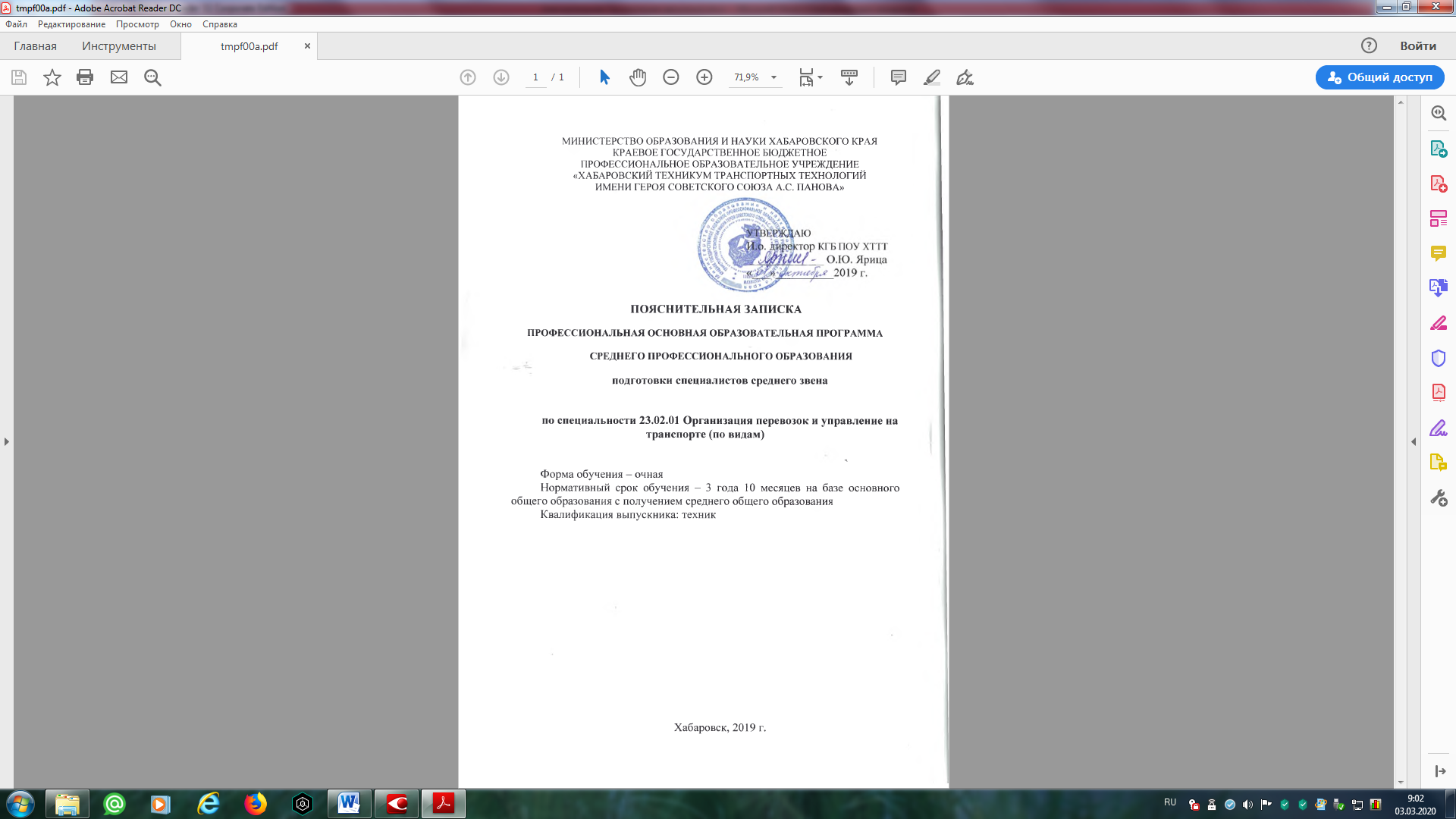 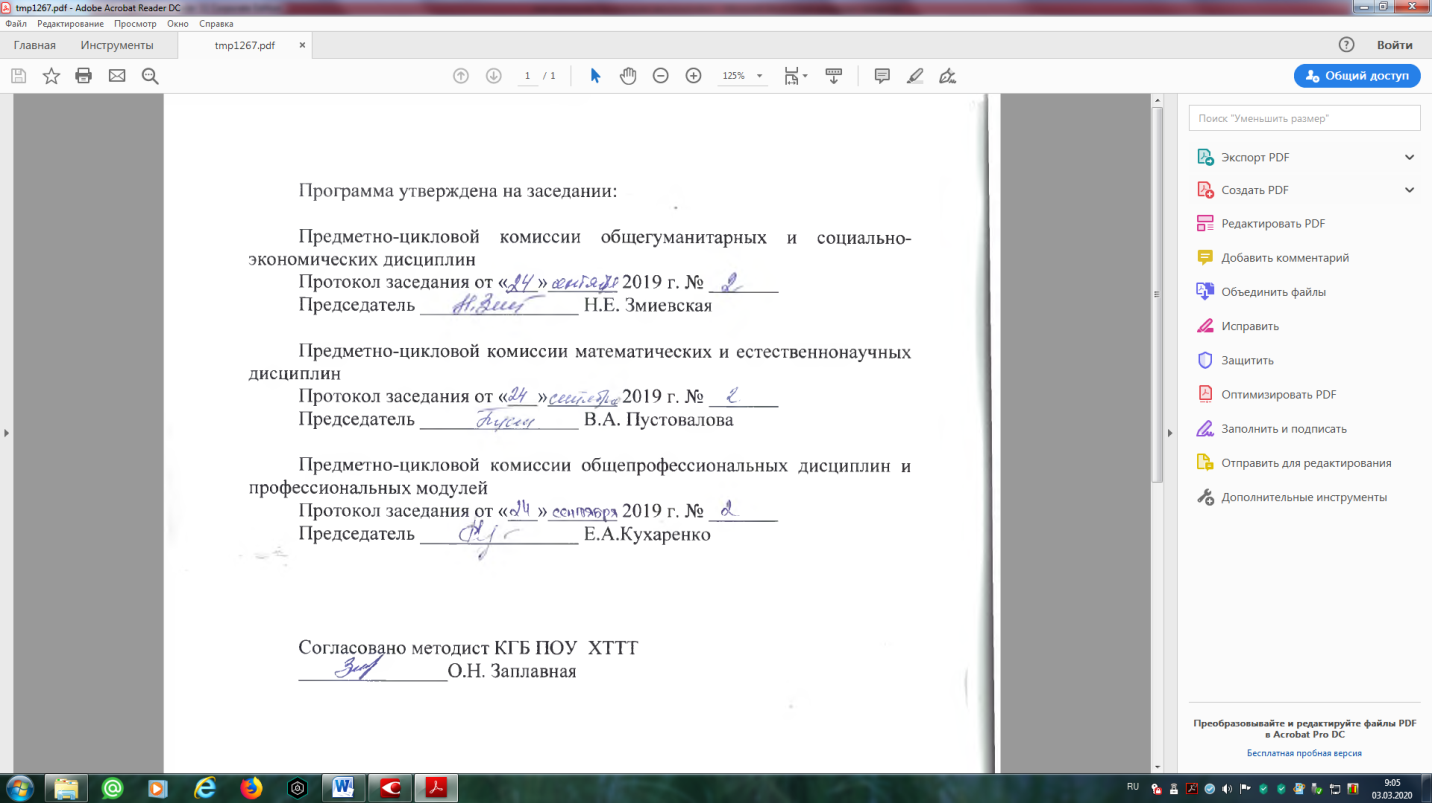 СОДЕРЖАНИЕРаздел 1. Общие положенияРаздел 2. Общая характеристика образовательной программыРаздел 3. Характеристика профессиональной деятельности выпускникаРаздел 4. Результаты освоения 4.2. Профессиональные компетенции образовательной программы4.1. Общие компетенции4.2 Профессиональные компетенцииРаздел 5. Структура образовательной программы5.1. Учебный план5.2. Календарный учебный графикРаздел 6. Условия реализации образовательной программы6.1 Материально-техническое и учебно-методическое обеспечениеобразовательной программы6.2 Учебно-методическое обеспечение учебного процессаРаздел 7. Фонды оценочных средств для проведения государственнойитоговой аттестации и организация оценочных процедур по программе Раздел 8. Кадровые условия реализации образовательной программыРаздел 9. АннотацияОрганизация-разработчик: Краевое государственное бюджетное профессиональное образовательное учреждение «Хабаровский техникум транспортных технологий имени Героя Советского Союза А.С. Панова»Разработчики:Ярица О.Ю., заместитель директора по учебно-производственной работе КГБ ПОУ ХТТТКотенева С.Б., заместитель директора по теоретическому обучению КГБ ПОУ ХТТТОспищева Т.О., старший мастер КГБ ПОУ ХТТТЗаплавная О.Н., методист КГБ ПОУ ХТТТЗмиевская Н.Е., преподаватель русского языка и литературы, председатель ПЦК Гуманитарного и социально-экономического циклаПустовалова В.А., преподаватель математики, председатель ПЦК Математического и естественнонаучного цикла Кухаренко Е.А., председатель ПЦК Общепрофессиональных дисциплин и профессиональных модулей Кернаджук С.В., преподаватель истории КГБ ПОУ ХТТТМаксименко Н.В., преподаватель математики, информатикиДашковская А.Е., преподаватель английского языка КГБ ПОУ ХТТТЗубкова Л.В., преподаватель физической культуры КГБ ПОУ ХТТТПачганов С.А., преподаватель-организатор основ безопасности жизнедеятельности КГБ ПОУ ХТТТДанилова Т.В., преподаватель обществознания и экономики КГБ ПОУ ХТТТТемерезанцева А.В., преподаватель обществознания и право КГБ ПОУ ХТТТШипелкина И.В., преподаватель химии, естествознания и экологии КГБ ПОУ ХТТТЛитвинова С.В., преподаватель биологии КГБ ПОУ ХТТТТокарева Т.Н., преподаватель астрономии КГБ ПОУ ХТТТРодина И.Б., преподаватель специальных дисциплин КГБ ПОУ ХТТТХомякова И.А., преподаватель специальных дисциплин КГБ ПОУ ХТТТВолошин А.В., преподаватель специальных дисциплин КГБ ПОУ ХТТТПищенко Е. И., мастер п/о КГБ ПОУ ХТТТРАЗДЕЛ 1. ОБЩИЕ ПОЛОЖЕНИЯ1.1. Профессиональная основная образовательная программа по профессии среднего профессионального образования  (далее – ПООП СПО) разработана на основе федерального государственного образовательного стандарта среднего профессионального образования по специальности 23.02.01 Организация перевозок и управление на транспорте (по видам), утвержденного Приказом Минобрнауки России от 22.04.2014 г. № 376, зарегистрированного в Минюсте России 29.05.2014 г. № 32499.ПООП определяет объем и содержание среднего профессионального образования по специальности 23.02.01 Организация перевозок и управление на транспорте (по видам), планируемые результаты освоения образовательной программы, условия образовательной деятельности.ПООП СПО разработана для реализации образовательной программы на базе основного общего образования. Образовательная программа, реализуется на базе основного общего образования с одновременным получением среднего общего образования технического профиля в пределах ППССЗ, разработана КГБ ПОУ ХТТТ на основе требований ФГОС СОО и ФГОС СПО с учетом получаемой специальности 23.02.01 Организация перевозок и управление на транспорте (по видам) и настоящей ПООП СПО.ППССЗ регламентирует цели, ожидаемые результаты, содержание, условия и технологии реализации образовательного процесса, оценку качества подготовки специалистов среднего звена и включает в себя: учебный план, график учебного процесса, программы дисциплин (модулей), фонды оценочных средств, программу ГИА.Образовательная программа имеет следующую структуру:- общеобразовательный цикл;-  общепрофессиональный цикл;-  профессиональный цикл;- государственная итоговая аттестация.Задачи программы:- обеспечить получение качественных базовых гуманитарных, социальных, экономических, математических и естественно-научных знаний, востребованных обществом;- создать условия для овладения общими компетенциями, способствующими его социальной мобильности и устойчивости на рынке труда;- сформировать социально-личностные качества выпускников: целеустремленность, организованность, трудолюбие, коммуникабельность, умение работать в коллективе, ответственность за конечный результат своей профессиональной деятельности и деятельность подчинённых, гражданственность, толерантность, способность самостоятельно приобретать и применять новые знания и умения, организовать работу в подразделении организации.1.2. ПООП СПО разработана на основании:Федеральный закон от 29 декабря 2012 г. № 273-ФЗ «Об образовании в Российской Федерации»;Приказ Минобрнауки России от 28 мая 2014 г. № 594 «Об утверждении Порядка разработки примерных основных образовательных программ, проведения их экспертизы и ведения реестра примерных основных образовательных программ»;Приказ Минобрнауки России от 22.04.2014 г. № 376 «Об утверждении федерального государственного образовательного стандарта среднего профессионального образования по специальности 23.02.01 Организация перевозок и управление на транспорте (по видам)» (Зарегистрировано в Минюсте России 29.05.2014 г. № 32499);Приказ Минобрнауки России от 14 июня 2013 г. № 464 «Об утверждении Порядка организации и осуществления образовательной деятельности по образовательным программам среднего профессионального образования» (зарегистрирован Министерством юстиции Российской Федерации 30 июля 2013 г., регистрационный № 29200);Приказ Минобрнауки России от 16 августа 2013 г. № 968 «Об утверждении Порядка проведения государственной итоговой аттестации по образовательным программам среднего профессионального образования» (зарегистрирован Министерством юстиции Российской Федерации 1 ноября 2013 г., регистрационный № 30306);Приказ Минобрнауки России от 18 апреля 2013 г. № 291 «Об утверждении Положения о практике обучающихся, осваивающих основные профессиональные образовательные программы среднего профессионального образования» (зарегистрирован Министерством юстиции Российской Федерации 14 июня 2013 г., регистрационный № 28785);Приказ Минтруда России от 16.03.2018 г. № 155н «Об утверждении профессионального стандарта «Механизатор комплексной бригады на погрузочно-разгрузочных работах железнодорожного транспорта» (Зарегистрировано в Минюсте России 05.04.2018 г. № 50649);Приказ Минтруда России от 23.01.2019 г. № 34н «Об утверждении профессионального стандарта «Работник по обработке поездной информации и перевозочных документов железнодорожного транспорта» (Зарегистрировано в Минюсте России 18.02.2019 г. № 53828);Приказ Минтруда России от 30.08.2018 г. № 565н «Об утверждении профессионального стандарта «Работник по коммерческому осмотру вагонов в поездах, приему и выдаче груза и багажа» (Зарегистрировано в Минюсте России 17.09.2018 г. № 52179);Приказ Министерства труда и социальной защиты Российской Федерации от 29 сентября 2014 г. № 667н «О реестре профессиональных стандартов (перечне видов профессиональной деятельности)» (зарегистрирован Министерством юстиции Российской Федерации 19 ноября 2014 г., регистрационный № 34779)- Письма Минобрнауки России, Федеральной службы по надзору в сфере образования и науки от 17 февраля 2014г. № 02-68 «О прохождении государственной итоговой аттестации по образовательным программам среднего общего образования обучающимися по образовательным программам среднего профессионального образования»; - Письма Минобрнауки России от 17 марта 2015 г. № 06-259 «Рекомендации по организации получения среднего общего образования в пределах освоения образовательных программ среднего профессионального образования на базе основного общего образования с учетом требований ФГОС и получаемой профессии или специальности среднего профессионального образования»;- Письмо Минобрнауки России от 22.04.2015 г. № 06-443 «О направлении Методических рекомендаций» (вместе с «Методическими рекомендациями по разработке и реализации адаптированных образовательных программ среднего профессионального образования», утвержденных Минобрнауки России 20.04.2015 г. № 06-830вн)- Информационное письмо от 11.10.2017 г. № 01-00-05/925 «Об актуальных вопросах развития среднего профессионального образования, разрабатываемых ФГАУ «ФИРО».  1.3. Перечень сокращений, используемых в тексте ПООП СПО:ФГОС СПО – федеральный государственный образовательный стандарт среднего профессионального образования;ПООП – профессиональная основная образовательная программа; ППКРС – программа подготовки специалистов среднего звена;ОО – общеобразовательный цикл;ОУД – общеобразовательные учебные дисциплины;ОГСЭ – общий гуманитарный и социально-экономический учебный цикл;ЕН – математический и общий естественнонаучный учебный цикл;ПП – профессиональный учебный цикл; ОП – общепрофессиональные дисциплины;ПМ – профессиональный модуль;МДК – междисциплинарный курс;УП – учебная практика;ПП – производственная практика (по профилю специальности);ПДП - производственная практика (преддипломная);ПА – промежуточная аттестация;ГИА – государственная итоговая аттестация;ОК – общие компетенции;ПК – профессиональные компетенции.РАЗДЕЛ 2. ОБЩАЯ ХАРАКТЕРИСТИКА ОБРАЗОВАТЕЛЬНОЙ ПРОГРАММЫ2.1. Квалификация, присваиваемая выпускникам образовательной программы: техник.Форма обучения: очная. Получение образования допускается только в профессиональной образовательной организации.Учебный план ориентирован на подготовку специалистов среднего звена на базе основного общего образования по специальности 23.02.01 Организация перевозок и управление на транспорте (по видам: железнодорожный транспорт).Нормативный срок освоения профессиональной основной образовательной программы среднего профессионального образования 3 года 10 месяцев.2.2. Максимальный объем учебной нагрузки обучающегося составляет 54 академических часа в неделю, включая все виды аудиторной и внеаудиторной учебной нагрузки. Обязательная аудиторная нагрузка составляет 36 часов в неделю.Учебный год начинается 01 сентября, делится на два семестра и заканчивается согласно графика учебного процесса:1 курс:1 семестр – 17 недель 2 семестр – 22 недели 2 недели – промежуточная аттестация2 курс:3 семестр – 16 недель 4 семестр – 23 недели 2 недели – промежуточная аттестация3 курс:5 семестр – 16 недель 6 семестр – 24 недели 2 недели – промежуточная аттестация4 курс:7 семестр – 16 недель 8 семестр – 15 недель 1 неделя – промежуточная аттестация Общая продолжительность каникул составляет 34 недели за курс обучения (8 недель зимние, 26 – летние). Теоретическое обучение составляет 123 недели (4428 часов), производственное – 25 недель (900 часов) в том числе: УП – 6 недель (216 часов), ПП – 19 недель (684 часа). Продолжительность учебного часа 45 минут с перерывом от 5 до 20 минут. После 4,5,6 уроков предусмотрены перерывы по 20 минут для приема пищи. Продолжительность урока производственного обучения 50 минут с перерывом 10 минут.Продолжительность промежуточной аттестации составляет 7 недель, государственной итоговой аттестации – 2 недели. Общеобразовательный цикл программы подготовки специалистов среднего звена по данной специальности формируется в соответствии с Рекомендациями по организации получения среднего общего образования в пределах освоения образовательных программ среднего профессионального образования на базе основного общего образования с учетом требований ФГОС и получаемой профессии или специальности среднего профессионального образования, с учетом требований ФГОС. Общеобразовательный цикл ПООП СПО на базе основного общего образования с получением среднего общего образования содержит 15 учебных дисциплин и предусматривает изучение не менее одной общеобразовательной учебной дисциплины из каждой предметной области. Из них 12 дисциплин из обязательной части учебных циклов ППССЗ. А также 3 учебные дисциплины изучаются углубленно с учетом профиля профессионального образования, осваиваемой специальности СПО. В учебном плане предусмотрено выполнение обучающимися индивидуального проекта.2.3. Трудоемкость ПООП СПО ППССЗ по специальности 23.02.01 Организация перевозок и управление на транспорте (по видам) составляет 5940 часов (165 недель):- теоретическое обучение составляет – 123 недели (4428 часов),- производственное обучение – 25 недель (900 часов) в том числе: учебная практика 6 недель (216 часов), производственная практика 19 недель (684 часа),- производственная практика (преддипломная) – 4 недели (144 часа)- промежуточная аттестация – 7 недель- ГИА – 6 недель, в том числе: подготовка выпускной квалификационной работы - 4 недели, защита выпускной квалификационной работы - 2 недели.Теоретическое обучение включает общеобразовательный цикл, общий гуманитарный и социально-экономический, математический и общий естественнонаучный и профессиональный цикл.Общеобразовательный цикл (14 дисциплин и 1 дополнительная) выбран в соответствии с направлением подготовки – технический профиль и составляет 1404 часа (39 недель).Обязательная часть учебных циклов ППССЗ – 3024 часов (84 недели) 2.4. Вариативная часть 906 часов распределена:ПП ОБЯЗАТЕЛЬНАЯ ЧАСТЬ УЧЕБНЫХ ЦИКЛОВ ППССЗ – 906 часовС целью расширения подготовки, определяемой содержанием обязательной части, получения дополнительных компетенций, умений и знаний, необходимых для обеспечения конкурентоспособности выпускника в соответствии с запросами регионального рынка труда и возможностями продолжения образования в ПООП за счет часов вариативной части были введены дисциплины:ОГСЭ.00 Общий гуманитарный и социально-экономический учебный цикл – 186 часовОГСЭ.05 Основы предпринимательства – 54 часаОГСЭ.06 - Технология современного трудоустройства – 54 часаОГСЭ.07 Основы финансовой грамотности – 36 часовОГСЭ.08 Русский язык и культура речи – 42 часаЕН.00 Математический и общий естественнонаучный учебный цикл – 36 часовЕН.03 Экология на железнодорожном транспорте – 36 часовП.00 Профессиональный учебный цикл – 684 часаОП.00 Общепрофессиональные дисциплины – 396 часовОП.09 Станции, узлы и системы регулирования движения – 80 часовОП.10 Техническая эксплуатации и безопасность движения – 78 часовОП.11 Делопроизводство – 78 часовОП.12 Менеджмент – 42 часаОП.13 Экономика организации предприятия – 70 часовОП.14 Иностранный язык в профессиональной деятельности – 48 часовУвеличен объём часов на изучение профессиональных модулей:ПМ.00 Профессиональные модули – 288 часовПМ.01 Организация перевозочного процесса (по видам транспорта) – 33 часаМДК.01.01 Технология перевозочного процесса (по видам транспорта) – 25 часовМДК.01.03 Автоматизированные системы управления на транспорте (по видам транспорта) – 8 часовПМ.02 Организация сервисного обслуживания на транспорте (по видам транспорта) - 16 часовМДК.02.01 Организация движения (по видам транспорта) – 6 часовМДК.02.02 Организация пассажирских перевозок и обслуживание пассажиров (по видам транспорта) – 10 часовПМ.03 Организация транспортно-логистической деятельности (по видам транспорта) – 89 часовМДК.03.01 Транспортно-экспедиционная деятельность (по видам транспорта) – 20 часовМДК.03.02 Обеспечение грузовых перевозок (по видам транспорта) – 61 часМДК.03.03 Перевозка грузов на особых условиях – 8 часовС целью реализации ФГОС СПО по специальности, техник готовится к выполнению работ по одной или нескольким профессиям рабочих, должностям служащих в соответствии с Перечнем профессий рабочих, должностей служащих, рекомендуемых к освоению в рамках программы подготовки специалистов среднего звена в ПООП за счет часов вариативной части введен модуль:ПМ.04 Выполнение работ по профессии 17244 Приемосдатчик груза и багажа – 150 часовМДК.04.01 Технология выполнения работ приемосдатчика груза и багажа – 150 часовРАЗДЕЛ 3. ХАРАКТЕРИСТИКА ПРОФЕССИОНАЛЬНОЙ ДЕЯТЕЛЬНОСТИ ВЫПУСКНИКА Область профессиональной деятельности выпускников: организация и управление эксплуатационной деятельностью пассажирских и грузовых перевозок; вспомогательная и дополнительная транспортная деятельность.Объектами профессиональной деятельности выпускников являются:- процессы организации и управления эксплуатационной деятельности пассажирского и грузового транспорта;- учетная, отчетная и техническая документация;- первичные трудовые коллективы.Основные виды деятельности и освоение квалификаций.РАЗДЕЛ 4. РЕЗУЛЬТАТЫ ОСВОЕНИЯ ОБРАЗОВАТЕЛЬНОЙ ПРОГРАММЫ4.1. Общие компетенции4.2. Профессиональные компетенцииРАЗДЕЛ 5. СТРУКТУРА ОБРАЗОВАТЕЛЬНОЙ ПРОГРАММЫ5.1. Базисный учебный план5.2. Учебный план (ПРИЛОЖЕНИЕ 1)5.3. Календарный учебный график (ПРИЛОЖЕНИЕ 2)РАЗДЕЛ 6. УСЛОВИЯ РЕАЛИЗАЦИИ ОБРАЗОВАТЕЛЬНОЙ ПРОГРАММЫ6.1. Материально-техническое и учебно-методическое обеспечение образовательной программы образовательной программыКГБ ПОУ ХТТТ, реализующая ППССЗ, располагает материально-технической базой, обеспечивающей проведение всех видов лабораторных и практических занятий, дисциплинарной, междисциплинарной и модульной подготовки, учебной практики, предусмотренных учебным планом образовательной организации. Материально-техническая база соответствует действующим санитарным и противопожарным нормам.Материально-техническое оборудование приведено в таблице6.2 Учебно-методическое обеспечение учебного процессаРеализация ППССЗ обеспечивается доступом каждого обучающегося к базам данных и библиотечным фондам, в том числе ЭБС (IPRbooks), формируемым по полному перечню дисциплин (модулей) ППССЗ. Во время самостоятельной подготовки обучающиеся обеспечены доступом к сети Интернет.Каждый обучающийся обеспечен не менее чем одним учебным печатным и/или электронным изданием по каждой дисциплине общепрофессионального учебного цикла и одним учебно-методическим печатным и/или электронным изданием по каждому междисциплинарному курсу (включая электронные базы периодических изданий).Библиотечный фонд укомплектован печатными и/или электронными изданиями основной и дополнительной учебной литературы по дисциплинам всех учебных циклов, изданными за последние 5 лет.Библиотечный фонд, помимо учебной литературы, включает официальные, справочно-библиографические и периодические издания в расчете 1-2 экземпляра на каждые 100 обучающихся.Каждому обучающемуся обеспечен доступ к комплектам библиотечного фонда, состоящим не менее чем из 3 наименований отечественных журналов.Образовательная организация предоставляет обучающимся возможность оперативного обмена информацией с отечественными организациями, в том числе образовательными организациями и доступ к современным профессиональным базам данных и информационным ресурсам сети Интернет.РАЗДЕЛ 7. ФОНДЫ ОЦЕНОЧНЫХ СРЕДСТВ ДЛЯ ПРОВЕДЕНИЯ ГОСУДАРСТВЕННОЙ ИТОГОВОЙ АТТЕСТАЦИИ И ОРГАНИЗАЦИИ ОЦЕНОЧНЫХ ПРОЦЕДУР ПО ПРОГРАММЕОценка качества освоения ППССЗ включает текущий контроль успеваемости, промежуточную и государственную итоговую аттестации обучающихся. Конкретные формы и процедуры текущего контроля успеваемости, промежуточной аттестации по каждой дисциплине и профессиональному модулю разработаны образовательной организацией самостоятельно и доводятся до сведения обучающихся в течение первых двух месяцев от начала обучения.Для аттестации обучающихся на соответствие их персональных достижений поэтапным требованиям соответствующей ППССЗ (текущий контроль успеваемости и промежуточная аттестация) созданы фонды оценочных средств (далее – ФОС), позволяющие оценить умения, знания, практический опыт и освоенные компетенции.ФОС для промежуточной аттестации по дисциплинам и междисциплинарным курсам в составе профессиональных модулей разработаны и утверждены КГБ ПОУ ХТТТ самостоятельно, а для промежуточной аттестации по профессиональным модулям и для государственной итоговой аттестации - разработаны и утверждены КГБ ПОЙ ХТТТ после предварительного положительного заключения работодателей.Для промежуточной аттестации обучающихся по дисциплинам (междисциплинарным курсам) кроме преподавателей конкретной дисциплины (междисциплинарного курса) в качестве внешних экспертов активно привлекаются преподаватели смежных дисциплин (курсов). Для максимального приближения программ промежуточной аттестации обучающихся по профессиональным модулям к условиям их будущей профессиональной деятельности КГБ ПОУ ХТТТ в качестве внештатных экспертов активно привлекаются работодатели.Оценка качества подготовки обучающихся и выпускников осуществляется в двух основных направлениях:- оценка уровня освоения дисциплин:- оценка компетенций обучающихся.Для юношей предусмотрена оценка результатов освоения основ военной службы. К государственной итоговой аттестации (далее – ГИА) допускается обучающийся, не имеющий академической задолженности и в полном объеме выполнивший учебный план или индивидуальный учебный план.ГИА включает подготовку и защиту выпускной квалификационной работы (далее – ВКР) - дипломного проекта. Тематика ВКР соответствует содержанию одного или нескольких профессиональных модулей.Государственный экзамен образовательной организацией не предусмотрен.РАЗДЕЛ 8. КАДРОВЫЕ УСЛОВИЯ РЕАЛИЗАЦИИ ОБРАЗОВАТЕЛЬНОЙ ПРОГРАММЫРеализация ППССЗ обеспечивается педагогическими кадрами, имеющими высшее образование, соответствующее профилю преподаваемой дисциплины (модуля). Первая квалификационная категория – 7 человекВысшая квалификационная категория – 4 человекаОпыт деятельности в организациях соответствующей профессиональной сферы является обязательным для преподавателей, отвечающих за освоение обучающимся профессионального учебного цикла. Преподаватели получают дополнительное профессиональное образование по программам повышения квалификации, в том числе в форме стажировки в профильных организациях не реже 1 раза в 3 года.Имеют опыт деятельности на предприятиях железнодорожной отрасли 2 человека.РАЗДЕЛ 9. АННОТАЦИЯПрофессиональная основная образовательная программа среднего профессионального образования (далее ПООП СПО) разработана на основе:- Федерального государственного образовательного стандарта среднего профессионального образования (далее ФГОС СПО) по специальности 23.02.01 Организация перевозок и управление на транспорте (по видам)» (Зарегистрировано в Минюсте России 29.05.2014 г. № 32499;- профессиональных стандартов «Механизатор комплексной бригады на погрузочно-разгрузочных работах железнодорожного транспорта», «Работник по обработке поездной информации и перевозочных документов железнодорожного транспорта», «Работник по коммерческому осмотру вагонов в поездах, приему и выдаче груза и багажа». В Хабаровском крае железная дорога - одна из наиболее динамично развивающихся отраслей. Железнодорожный транспорт составляет основу транспортной системы края и является одним из приоритетных направлений «Стратегии социально-экономического развития Хабаровского края на период до 2030». Учитывая данный факт, требования регионального рынка труда и заинтересованных работодателей, КГБ ПОУ ХТТТ в основу ПООП СПО по специальности 23.02.01 Организация перевозок и управление на транспорте (по видам) заложили подготовку специалистов среднего звена для железнодорожного транспорта.Программа направлена на формирование у выпускника общих и профессиональных компетенций, приобретение знаний, умений и опыта практической работы, необходимых для выполнения основных видов деятельности.Область профессиональной деятельности выпускников: - организация и управление эксплуатационной деятельностью пассажирских и грузовых перевозок; вспомогательная и дополнительная транспортная деятельность.Объектами профессиональной деятельности выпускников являются:- процессы организации и управления эксплуатационной деятельности пассажирского и грузового транспорта;- учетная, отчетная и техническая документация;- первичные трудовые коллективы.Обучающийся по специальности 23.02.01 Организация перевозок и управление на транспорте (по видам) готовится к следующим видам деятельности:1. Организация перевозочного процесса (по видам транспорта).2. Организация сервисного обслуживания на транспорте (по видам транспорта).3. Организация транспортно-логистической деятельности (по видам транспорта).4. Выполнение работ по профессии 17244 Приемосдатчик груза и багажа.КГБ ПОУ ХТТТ, реализующая ППССЗ, располагает материально-технической базой, обеспечивающей проведение всех видов лабораторных и практических занятий, дисциплинарной, междисциплинарной и модульной подготовки, учебной практики, предусмотренных учебным планом образовательной организации. Материально-техническая база соответствует действующим санитарным и противопожарным нормам.Для успешной реализации ППССЗ учреждение оснащено кабинетами, лабораториями и другими помещениями в полном объеме в соответствии с ФГОС СПО по специальности.Кабинеты:социально-экономических дисциплин;иностранного языка;математики;информатики и информационных систем;инженерной графики;метрологии, стандартизации и сертификации;транспортной системы России;технических средств (железнодорожного транспорта);охраны труда;безопасности жизнедеятельности;организации перевозочного процесса (железнодорожного транспорта);организации сервисного обслуживания на транспорте (железнодорожного транспорта);организации транспортно-логистической деятельности (железнодорожного транспорта);управления качеством и персоналом;основ исследовательской деятельности;безопасности движения;методический.Лаборатории:электротехники и электроники;управления движением;автоматизированных систем управления.Спортивный комплекс:спортивный зал;открытый стадион широкого профиля с элементами полосы препятствии;стрелковый тир.Залы:библиотека, читальный зал с выходом в сеть Интернет;актовый зал.Реализация ППССЗ обеспечивает:- выполнение обучающимися лабораторных и практических занятий, включая как обязательный компонент практические задания с использованием персональных компьютеров;- освоение обучающимися профессиональных модулей в условиях созданной соответствующей образовательной среды в образовательной организации или в организациях в зависимости от специфики вида деятельности.АННОТАЦИИ ПРОГРАММ ДИСЦИПЛИН И ПРОФЕССИОНАЛЬНЫХ МОДУЛЕЙПООП СПО имеет следующую структуру:О.00 Общеобразовательный циклОбщиеПо выбору из обязательных предметных областейПрофильныеДополнительныеОбязательная часть учебных цикловОГСЭ.00 Общий гуманитарный и социально-экономический учебный циклЕН.00 Математический и общий естественнонаучный учебный цикП.00 Профессиональная подготовкаОП.00 Общепрофессиональные дисциплиныПМ.00 Профессиональные модулиГИА.00 Государственная итоговая аттестацияОБЩИЕОУД.01 Русский языкЦели и задачи дисциплины:- совершенствование общеучебных умений и навыков обучаемых: языковых, речемыслительных, орфографических, пунктуационных, стилистических;- формирование функциональной грамотности и всех видов компетенций (языковой, лингвистической (языковедческой), коммуникативной, культуроведческой);- совершенствование умений, обучающихся осмысливать закономерности языка, правильно, стилистически верно использовать языковые единицы в устной и письменной речи в разных речевых ситуациях;- дальнейшее развитие и совершенствование способности и готовности к речевому взаимодействию и социальной адаптации; готовности к трудовой деятельности, осознанному выбору профессии; навыков самоорганизации и саморазвития; информационных умений и навыков.Выпускник, освоивший ППССЗ, должен обладать общими компетенциями, включающими в себя способность:ОК 1.	Понимать сущность и социальную значимость своей будущей профессии, проявлять к ней устойчивый интерес.ОК 2.	Организовывать собственную деятельность, выбирать типовые методы и способы выполнения профессиональных задач, оценивать их эффективность и качествоОК 3.	Принимать решения в стандартных и нестандартных ситуациях и нести за них ответственностьОК 4.	Осуществлять поиск и использование информации, необходимой для эффективного выполнения профессиональных задач, профессионального и личностного развития.ОК 5.	Использовать информационно-коммуникационные технологии в профессиональной деятельности. ОК 6.	Работать в коллективе и команде, эффективно общаться с коллегами, руководством, потребителями.ОК 7.	Брать на себя ответственность за работу членов команды (подчиненных), результат выполнения заданий.ОК 8.	Самостоятельно определять задачи профессионального и личностного развития, заниматься самообразованием, осознанно планировать повышение квалификацииОК 9.	Ориентироваться в условиях частой смены технологий в профессиональной деятельностиОК 10.	 Использовать знания по финансовой грамотности, планировать предпринимательскую деятельность в профессиональной сфереПри реализации содержания общеобразовательной учебной дисциплины «Русский язык» в пределах освоения ПООП СПО на базе основного общего образования с получением среднего общего образования (ППССЗ) учебная нагрузка обучающихся составляет:Объем учебной дисциплины и виды учебной работы:Раздел 1. Язык и речь. Функциональные стили речиРаздел 2. Фонетика. Орфоэпия. Графика. ОрфографияРаздел 3. Лексикология и фразеологияРаздел 4. Морфемика, словообразование, орфографияРаздел 5. Морфология и орфографияРаздел 6. Синтаксис и пунктуацияОУД.01 ЛитератураЦели и задачи дисциплины:- воспитание духовно развитой личности, готовой к самопознанию и самосовершенствованию, способной к созидательной деятельности в современном мире; - формирование гуманистического мировоззрения, национального         самосознания, гражданской позиции, чувства патриотизма, любви и уважения к литературе и ценностям отечественной культуры;- представлений о специфике литературы в ряду других искусств, культуры читательского восприятия художественного текста, понимания авторской позиции, исторической и эстетической обусловленности литературного процесса; образного и аналитического мышления, эстетических и творческих способностей учащихся, читательских интересов, художественного вкуса; устной и письменной речи обучающихся;- освоение текстов художественных произведений в единстве содержания и формы, основных историко-литературных сведений и теоретико-литературных понятий; формирование общего представления об историко-литературном процессе;- совершенствование умений анализа и интерпретации литературного произведения как художественного целого в его историко-литературной обусловленности с использованием теоретико-литературных знаний; - написания сочинений различных типов; - поиска, систематизации и использования необходимой информации, в том числе в сети Интернет.Выпускник, освоивший ППССЗ, должен обладать общими компетенциями, включающими в себя способность:ОК 1.	Понимать сущность и социальную значимость своей будущей профессии, проявлять к ней устойчивый интерес.ОК 2.	Организовывать собственную деятельность, выбирать типовые методы и способы выполнения профессиональных задач, оценивать их эффективность и качествоОК 3.	Принимать решения в стандартных и нестандартных ситуациях и нести за них ответственностьОК 4.	Осуществлять поиск и использование информации, необходимой для эффективного выполнения профессиональных задач, профессионального и личностного развития.ОК 5.	Использовать информационно-коммуникационные технологии в профессиональной деятельности. ОК 6.	Работать в коллективе и команде, эффективно общаться с коллегами, руководством, потребителями.ОК 7.	Брать на себя ответственность за работу членов команды (подчиненных), результат выполнения заданий.ОК 8.	Самостоятельно определять задачи профессионального и личностного развития, заниматься самообразованием, осознанно планировать повышение квалификацииОК 9.	Ориентироваться в условиях частой смены технологий в профессиональной деятельностиОК 10.	 Использовать знания по финансовой грамотности, планировать предпринимательскую деятельность в профессиональной сфереПри реализации содержания общеобразовательной учебной дисциплины «Литература» в пределах освоения ПООП СПО на базе основного общего образования с получением среднего общего образования (ППССЗ) учебная нагрузка обучающихся составляет:Объем учебной дисциплины и виды учебной работыРаздел 1. Русская литература XIX векаРаздел 2. Литература ХХ векаОУД.02 Иностранный языкЦели и задачи дисциплины:- формирование представлений об английском языке как о языке международного общения и средстве приобщения к ценностям мировой культуры и национальных культур;- формирование коммуникативной компетенции, позволяющей свободно общаться на английском языке в различных формах и на различные темы, в том числе в сфере профессиональной деятельности, с учетом приобретенного словарного запаса, а также условий, мотивов и целей общения;- формирование и развитие всех компонентов коммуникативной компетенции: лингвистической, социолингвистической, дискурсивной, социокультурной, социальной, стратегической и предметной;- воспитание личности, способной и желающей участвовать в общении на межкультурном уровне;- воспитание уважительного отношения к другим культурам и социальным субкультурам.Выпускник, освоивший ППССЗ, должен обладать общими компетенциями, включающими в себя способность:ОК 1.	Понимать сущность и социальную значимость своей будущей профессии, проявлять к ней устойчивый интерес.ОК 2.	Организовывать собственную деятельность, выбирать типовые методы и способы выполнения профессиональных задач, оценивать их эффективность и качествоОК 3.	Принимать решения в стандартных и нестандартных ситуациях и нести за них ответственностьОК 4.	Осуществлять поиск и использование информации, необходимой для эффективного выполнения профессиональных задач, профессионального и личностного развития.ОК 5.	Использовать информационно-коммуникационные технологии в профессиональной деятельности. ОК 6.	Работать в коллективе и команде, эффективно общаться с коллегами, руководством, потребителями.ОК 7.	Брать на себя ответственность за работу членов команды (подчиненных), результат выполнения заданий.ОК 8.	Самостоятельно определять задачи профессионального и личностного развития, заниматься самообразованием, осознанно планировать повышение квалификацииОК 9.	Ориентироваться в условиях частой смены технологий в профессиональной деятельностиОК 10.	 Использовать знания по финансовой грамотности, планировать предпринимательскую деятельность в профессиональной сфереПри реализации содержания общеобразовательной учебной дисциплины «Иностранный язык» в пределах освоения ПООП СПО на базе основного общего образования с получением среднего общего образования ППССЗ учебная нагрузка обучающихся составляет:Объем учебной дисциплины и виды учебной работыРаздел 1. Вводно-корректирующий курсРаздел 2. Приветствие, прощание, представление себя и других людей в официальной и неофициальной обстановкеРаздел 3. Семья и семейные отношения, домашние обязанностиРаздел 4. Человек, здоровье, спортРаздел 5. Город, инфраструктура, деревняРаздел 6. КраеведениеРаздел 7. Государственное и политическое устройство РоссииРаздел 8. Средства массовой информацииРаздел 9. Человек и природаРаздел 10. Математические действияРаздел 11. ПрофессииРаздел 12. История развития железных дорогРаздел 13. Железнодорожный транспортРаздел 14. Подземные железные дорогиОУД.04 ИсторияЦели и задачи дисциплины:- формирование у молодого поколения исторических ориентиров самоидентификации в современном мире, гражданской идентичности личности;- формирование понимания истории как процесса эволюции общества, цивилизации и истории как науки;- усвоение интегративной системы знаний об истории человечества при особом внимании к месту и роли России во всемирно-историческом процессе;- развитие способности у обучающихся осмысливать важнейшие исторические события, процессы и явления;- формирование у обучающихся системы базовых национальных    ценностей на основе осмысления общественного развития, осознания уникальности каждой личности, раскрывающейся полностью только в обществе и через общество;- воспитание обучающихся в духе патриотизма, уважения к истории своего Отечества как единого многонационального государства, построенного на основе равенства всех народов России.Выпускник, освоивший ППССЗ, должен обладать общими компетенциями, включающими в себя способность:ОК 1.	Понимать сущность и социальную значимость своей будущей профессии, проявлять к ней устойчивый интерес.ОК 2.	Организовывать собственную деятельность, выбирать типовые методы и способы выполнения профессиональных задач, оценивать их эффективность и качествоОК 3.	Принимать решения в стандартных и нестандартных ситуациях и нести за них ответственностьОК 4.	Осуществлять поиск и использование информации, необходимой для эффективного выполнения профессиональных задач, профессионального и личностного развития.ОК 5.	Использовать информационно-коммуникационные технологии в профессиональной деятельности. ОК 6.	Работать в коллективе и команде, эффективно общаться с коллегами, руководством, потребителями.ОК 7.	Брать на себя ответственность за работу членов команды (подчиненных), результат выполнения заданий.ОК 8.	Самостоятельно определять задачи профессионального и личностного развития, заниматься самообразованием, осознанно планировать повышение квалификацииОК 9.	Ориентироваться в условиях частой смены технологий в профессиональной деятельностиОК 10.	 Использовать знания по финансовой грамотности, планировать предпринимательскую деятельность в профессиональной сфереПри реализации содержания общеобразовательной учебной дисциплины «История» в пределах освоения ПООП СПО на базе основного общего образования с получением среднего общего образования ППССЗ учебная нагрузка обучающихся составляет:Объем учебной дисциплины и виды учебной работыРаздел 1. Древнейшая стадия истории человечестваРаздел 2.  Цивилизации Древнего мираРаздел 3. Цивилизации Запада и Востока в Средние векаРаздел 4. От Древней Руси к Российскому государствуРаздел 5. Россия в XVI-XVII веках: от великого княжества к царствуРаздел 6. Страны Запада и Востока в XVI-XVIII векеРаздел 7. Россия в конце XVII-XVIII веков: от царства к империиРаздел 8. Становление индустриальной цивилизацииРаздел 9. Процесс модернизации в традиционных обществах ВостокаРаздел 10. Российская империя в XIX векеРаздел 11. От Новой истории к НовейшейРаздел 12. Между мировыми войнамиРаздел 13. Вторая мировая война. Великая Отечественная войнаРаздел 14. Соревнование социальных систем. Современный мирРаздел 15. Апогей и кризис советской системы. 1945-1991 годовРаздел 16. Российская Федерация на рубеже ХХ – ХХI вековОУД.05 Физическая культураЦели и задачи дисциплины:-  формирование физической культуры личности будущего профессионала, востребованного на современном рынке труда;- развитие физических качеств и способностей, совершенствование функциональных возможностей организма, укрепление индивидуального здоровья;-  формирование устойчивых мотивов и потребностей в бережном отношении к собственному здоровью, в занятиях физкультурно-оздоровительной и спортивно-оздоровительной деятельностью;- овладение технологиями современных оздоровительных систем физического воспитания, обогащение индивидуального опыта занятий специально-прикладными физическими упражнениями и базовыми видами спорта;-  овладение системой профессионально и жизненно значимых практических умений, и навыков, обеспечивающих сохранение и укрепление физического и психического здоровья;-  освоение системы знаний о занятия физической культурой, их роли и значении в формировании здорового образа жизни и социальных ориентаций;- приобретение компетентности в физкультурно-оздоровительной и спортивной деятельности, овладение навыками творческого сотрудничества в коллективных формах занятий физическими упражнениями.Выпускник, освоивший ППССЗ, должен обладать общими компетенциями, включающими в себя способность:ОК 1.	Понимать сущность и социальную значимость своей будущей профессии, проявлять к ней устойчивый интерес.ОК 2.	Организовывать собственную деятельность, выбирать типовые методы и способы выполнения профессиональных задач, оценивать их эффективность и качествоОК 3.	Принимать решения в стандартных и нестандартных ситуациях и нести за них ответственностьОК 4.	Осуществлять поиск и использование информации, необходимой для эффективного выполнения профессиональных задач, профессионального и личностного развития.ОК 5.	Использовать информационно-коммуникационные технологии в профессиональной деятельности. ОК 6.	Работать в коллективе и команде, эффективно общаться с коллегами, руководством, потребителями.ОК 7.	Брать на себя ответственность за работу членов команды (подчиненных), результат выполнения заданий.ОК 8.	Самостоятельно определять задачи профессионального и личностного развития, заниматься самообразованием, осознанно планировать повышение квалификацииОК 9.	Ориентироваться в условиях частой смены технологий в профессиональной деятельностиОК 10.	 Использовать знания по финансовой грамотности, планировать предпринимательскую деятельность в профессиональной сфереПри реализации содержания общеобразовательной учебной дисциплины «Физическая культура» в пределах освоения ПООП СПО на базе основного общего образования с получением среднего общего образования (ППССЗ) учебная нагрузка обучающихся составляет: Объем учебной дисциплины и виды учебной работыФизическая культура в общекультурной и профессиональной подготовке обучающихсяОсновы здорового образа жизни. Физическая культура в обеспечении здоровьяОсновы методики самостоятельных занятий физическими упражнениямиСамоконтроль, его основные методы, показатели и критерии оценкиПсихофизиологические основы учебного и производственного труда. Средства физической культуры в регулировании работоспособностиРаздел 1. Легкая атлетикаРаздел 2. ГимнастикаРаздел 3. Спортивные игрыРаздел 4. Легкая атлетикаОУД.06 Основы безопасности и жизнедеятельностиЦели и задачи дисциплины:- повышение уровня защищенности жизненно важных интересов личности, общества и государства от внешних и внутренних угроз (жизненно важные интересы – совокупность потребностей, удовлетворение которых надежно обеспечивает существование и возможности прогрессивного развития личности, общества и государства);- снижение отрицательного влияния человеческого фактора на безопасность личности, общества и государства;- формирование антитеррористического поведения, отрицательного отношения к приему психоактивных веществ, в том числе наркотиков;- обеспечение профилактики асоциального поведения обучающихся.Выпускник, освоивший ППССЗ, должен обладать общими компетенциями, включающими в себя способность:ОК 1.	Понимать сущность и социальную значимость своей будущей профессии, проявлять к ней устойчивый интерес.ОК 2.	Организовывать собственную деятельность, выбирать типовые методы и способы выполнения профессиональных задач, оценивать их эффективность и качествоОК 3.	Принимать решения в стандартных и нестандартных ситуациях и нести за них ответственностьОК 4.	Осуществлять поиск и использование информации, необходимой для эффективного выполнения профессиональных задач, профессионального и личностного развития.ОК 5.	Использовать информационно-коммуникационные технологии в профессиональной деятельности. ОК 6.	Работать в коллективе и команде, эффективно общаться с коллегами, руководством, потребителями.ОК 7.	Брать на себя ответственность за работу членов команды (подчиненных), результат выполнения заданий.ОК 8.	Самостоятельно определять задачи профессионального и личностного развития, заниматься самообразованием, осознанно планировать повышение квалификацииОК 9.	Ориентироваться в условиях частой смены технологий в профессиональной деятельностиОК 10.	 Использовать знания по финансовой грамотности, планировать предпринимательскую деятельность в профессиональной сфереПри реализации содержания общеобразовательной учебной дисциплины «Основы безопасности жизнедеятельности» в пределах освоения ПООП СПО на базе основного общего образования с получением среднего общего образования (ППССЗ) учебная нагрузка обучающихся составляет:Объем учебной дисциплины и виды учебной работыРаздел 1. Обеспечение личной безопасности и сохранение здоровьяРаздел 2. Государственная система обеспеченности безопасности населенияРаздел 3. Основы обороны государства и воинская обязанностьРаздел 4. Основы медицинских знанийПО ВЫБОРУ ИЗ ОБЯЗАТЕЛЬНЫХ ПРЕДМЕТНЫХ ОБЛАСТЕЙОУД.09 ХимияЦели и задачи дисциплины:- формирование у обучающихся умения оценивать значимость химического знания для каждого человека;- формирование у обучающихся целостного представления о мире и роли химии в создании современной естественно-научной картины мира; умения объяснять объекты и процессы окружающей действительности: природной, социальной, культурной, технической среды, - используя для этого химические знания;- развитие у обучающихся умений различать факты и оценки, сравнивать оценочные выводы, видеть их связь с критериями оценок и связь критериев с определенной системой ценностей, формулировать и обосновывать собственную позицию;- приобретение обучающимися опыта разнообразной деятельности, познания и самопознания; ключевых навыков, имеющих универсальное значение для различных видов деятельности (навыков решения проблем, принятия решений, поиска, анализа и обработки информации, коммуникативных навыков, навыков измерений, сотрудничества, безопасного обращения с веществами в повседневной жизни).Выпускник, освоивший ППССЗ, должен обладать общими компетенциями, включающими в себя способность:ОК 1.	Понимать сущность и социальную значимость своей будущей профессии, проявлять к ней устойчивый интерес.ОК 2.	Организовывать собственную деятельность, выбирать типовые методы и способы выполнения профессиональных задач, оценивать их эффективность и качествоОК 3.	Принимать решения в стандартных и нестандартных ситуациях и нести за них ответственностьОК 4.	Осуществлять поиск и использование информации, необходимой для эффективного выполнения профессиональных задач, профессионального и личностного развития.ОК 5.	Использовать информационно-коммуникационные технологии в профессиональной деятельности. ОК 6.	Работать в коллективе и команде, эффективно общаться с коллегами, руководством, потребителями.ОК 7.	Брать на себя ответственность за работу членов команды (подчиненных), результат выполнения заданий.ОК 8.	Самостоятельно определять задачи профессионального и личностного развития, заниматься самообразованием, осознанно планировать повышение квалификацииОК 9.	Ориентироваться в условиях частой смены технологий в профессиональной деятельностиОК 10.	 Использовать знания по финансовой грамотности, планировать предпринимательскую деятельность в профессиональной сфереПри реализации содержания общеобразовательной учебной дисциплины «Химия» в пределах освоения ОПОП СПО на базе основного общего образования с получением среднего общего образования (ППССЗ) учебная нагрузка обучающихся составляет:Объем учебной дисциплины и виды учебной работы Раздел 1. Общая и неорганическая химияРаздел 2. Органическая химияОУД.10 Обществознание (включая экономику и право)Цели и задачи дисциплины:- воспитание гражданственности, социальной ответственности, правового самосознания, патриотизма, приверженности конституционным принципам Российской Федерации;- развитие личности на стадии начальной социализации, становление правомерного социального поведения, повышение уровня политической, правовой и духовно-нравственной культуры подростка;- углубление интереса к изучению социально-экономических и политико-правовых дисциплин;- умение получать информацию из различных источников, анализировать, систематизировать ее, делать выводы и прогнозы;- содействие формированию целостной картины мира, усвоению знаний об основных сферах человеческой деятельности, социальных институтах, нормах регулирования общественных отношений, необходимых для взаимодействия с другими людьми в рамках отдельных социальных групп и общества в целом;- формирование мотивации к общественно полезной деятельности, повышение стремления к самовоспитанию, самореализации, самоконтролю;- применение полученных знаний и умений в практической деятельности в различных сферах общественной жизни.Выпускник, освоивший ППССЗ, должен обладать общими компетенциями, включающими в себя способность:ОК 1.	Понимать сущность и социальную значимость своей будущей профессии, проявлять к ней устойчивый интерес.ОК 2.	Организовывать собственную деятельность, выбирать типовые методы и способы выполнения профессиональных задач, оценивать их эффективность и качествоОК 3.	Принимать решения в стандартных и нестандартных ситуациях и нести за них ответственностьОК 4.	Осуществлять поиск и использование информации, необходимой для эффективного выполнения профессиональных задач, профессионального и личностного развития.ОК 5.	Использовать информационно-коммуникационные технологии в профессиональной деятельности. ОК 6.	Работать в коллективе и команде, эффективно общаться с коллегами, руководством, потребителями.ОК 7.	Брать на себя ответственность за работу членов команды (подчиненных), результат выполнения заданий.ОК 8.	Самостоятельно определять задачи профессионального и личностного развития, заниматься самообразованием, осознанно планировать повышение квалификацииОК 9.	Ориентироваться в условиях частой смены технологий в профессиональной деятельностиОК 10.	 Использовать знания по финансовой грамотности, планировать предпринимательскую деятельность в профессиональной сфереПри реализации содержания общеобразовательной учебной дисциплины «Обществознание (включая экономику и право)», в пределах освоения ПООП СПО на базе основного общего образования с получением среднего общего образования (ППССЗ) учебная нагрузка обучающихся составляет:Объем учебной дисциплины и виды учебной работыРаздел 1. Человек. Человек в системе общественных отношенийТема 1.1 Природа человека, врожденные и приобретенные качестваТема 1.2 Духовная культура личности и обществаТема 1.3 Наука и образование в современном миреТема 1.4 Мораль, искусство и религия как элементы духовной культурыРаздел 2. Общество как сложная динамическая системаТема 2.1 Подсистемы и элементы обществаТема 2.2 Многовариативность общественного развитияРаздел 3. Социальные отношенияТема 3.1 Социальная роль и стратификацияТема 3.2 Социальные нормы и конфликтыТема 3.3 Важнейшие социальные общности и группаРаздел 4. ПолитикаТема 4.1 Политика и власть. Государство в политической системеТема 4.2 Участники политического процессаРаздел 5. ЭкономикаТема 5.1. Экономика и экономическая наука. Экономические системыТема 5.2. Рынок. Фирма. Роль государства в экономикеТема 5.3 Рынок труда и безработицаТема 5.4 Основные проблемы экономики России. Элементы международной экономикиРаздел 6.Тема 6.1 Правовое регулирование общественных отношенийТема 6.2 Основы конституционного права РФТема 6.3 Отрасли российского праваОУД.15 БиологияЦели и задачи дисциплины:-	освоение знаний о биологических системах (Клетка, Организм, Популяция, Вид, Экосистема); истории развития современных представлений о живой природе, о выдающихся открытиях в биологической науке; роли биологической науки в формировании современной естественнонаучной картины мира; о методах научного познания;-	овладение умениями обосновывать место и роль биологических знаний в практической деятельности людей, в развитии современных технологий; определять живые объекты в природе; проводить наблюдения за экосистемами с целью их описания и выявления естественных и антропогенных изменений; находить и анализировать информацию о живых объектах;-	развитие познавательных интересов, интеллектуальных и творческих способностей, обучающихся в процессе изучения биологических явлений; выдающихся достижений биологии, вошедших в общечеловеческую культуру; сложных и противоречивых путей развития современных научных взглядов, идей, теорий, концепций, гипотез (о сущности и происхождении жизни, человека) в ходе работы с различными источниками информации;-	воспитание убежденности в возможности познания живой природы, необходимости рационального природопользования, бережного отношения к природным ресурсам и окружающей среде, собственному -	здоровью; уважения к мнению оппонента при обсуждении биологических проблем;-	использование приобретенных биологических знаний и умений в повседневной жизни для оценки последствий своей деятельности (и деятельности других людей) по отношению к окружающей среде, здоровью других людей и собственному здоровью; обоснования и соблюдения мер профилактики заболеваний, оказание первой помощи при травмах, соблюдению правил поведения в природе.Выпускник, освоивший ППССЗ, должен обладать общими компетенциями, включающими в себя способность:ОК 1.	Понимать сущность и социальную значимость своей будущей профессии, проявлять к ней устойчивый интерес.ОК 2.	Организовывать собственную деятельность, выбирать типовые методы и способы выполнения профессиональных задач, оценивать их эффективность и качествоОК 3.	Принимать решения в стандартных и нестандартных ситуациях и нести за них ответственностьОК 4.	Осуществлять поиск и использование информации, необходимой для эффективного выполнения профессиональных задач, профессионального и личностного развития.ОК 5.	Использовать информационно-коммуникационные технологии в профессиональной деятельности. ОК 6.	Работать в коллективе и команде, эффективно общаться с коллегами, руководством, потребителями.ОК 7.	Брать на себя ответственность за работу членов команды (подчиненных), результат выполнения заданий.ОК 8.	Самостоятельно определять задачи профессионального и личностного развития, заниматься самообразованием, осознанно планировать повышение квалификацииОК 9.	Ориентироваться в условиях частой смены технологий в профессиональной деятельностиОК 10.	 Использовать знания по финансовой грамотности, планировать предпринимательскую деятельность в профессиональной сфереПри реализации содержания общеобразовательной учебной дисциплины «Биология» в пределах освоения ПООП СПО на базе основного общего образования с получением среднего общего образования (ППССЗ) учебная нагрузка обучающихся составляет:Объем учебной дисциплины и виды учебной работыРаздел 1. Учение о клеткеРаздел 2. Организм. Размножение и индивидуальное развитие организмовРаздел 3. Основы генетики и селекцииРаздел 4. Происхождение и развитие жизни на Земле. Эволюционное учениеРаздел 5. Происхождение человекаРаздел 6. Основы экологииРаздел 7. БионикаОУД. 16 ГеографияЦели и задачи дисциплины:- освоение системы географических знаний о целостном, многообразном и динамично меняющимся мире, взаимосвязи природы, населения и хозяйства на всех территориальных уровнях;- овладение умениями сочетать глобальный, региональный и локальный подходы для описания и анализа природных, социально-экономических, геоэкологических процессов и явлений;- развитие познавательных интересов, интеллектуальных и творческих способностей посредством ознакомления с важнейшими географическими особенностями и проблемами мира в целом, его отдельных регионов и ведущих стран;- воспитание уважения к другим народам и культурам, бережного отношения к окружающей среде;- использование в практической деятельности и повседневной жизни разнообразных географических методов, знаний и умений, а также географической информации;- нахождение и применение географической информации, включая географические карты, статистические материалы, геоинформационные системы и интернет-ресурсы, для правильной оценки важнейших социально-экономических вопросов международной жизни;- понимание географической специфики крупных регионов и стран мира в условиях стремительного развития международного туризма и отдыха, деловых и образовательных программ, телекоммуникаций и простого общения.Выпускник, освоивший ППССЗ, должен обладать общими компетенциями, включающими в себя способность:ОК 1.	Понимать сущность и социальную значимость своей будущей профессии, проявлять к ней устойчивый интерес.ОК 2.	Организовывать собственную деятельность, выбирать типовые методы и способы выполнения профессиональных задач, оценивать их эффективность и качествоОК 3.	Принимать решения в стандартных и нестандартных ситуациях и нести за них ответственностьОК 4.	Осуществлять поиск и использование информации, необходимой для эффективного выполнения профессиональных задач, профессионального и личностного развития.ОК 5.	Использовать информационно-коммуникационные технологии в профессиональной деятельности. ОК 6.	Работать в коллективе и команде, эффективно общаться с коллегами, руководством, потребителями.ОК 7.	Брать на себя ответственность за работу членов команды (подчиненных), результат выполнения заданий.ОК 8.	Самостоятельно определять задачи профессионального и личностного развития, заниматься самообразованием, осознанно планировать повышение квалификацииОК 9.	Ориентироваться в условиях частой смены технологий в профессиональной деятельностиОК 10.	 Использовать знания по финансовой грамотности, планировать предпринимательскую деятельность в профессиональной сфереПри реализации содержания общеобразовательной учебной дисциплины «География» в пределах освоения ПООП СПО на базе основного общего образования с получением среднего общего образования (ППССЗ) учебная нагрузка обучающихся составляет:          Объем учебной дисциплины и виды учебной работыТема 1. Источники географической информацииТема 2. Политическое устройство мираТема 3. География мировых природных ресурсов                       Тема 4. География населения мираТема 5. Мировое хозяйство5.1 Современные особенности развития мирового хозяйства5.2 География отраслей первичной сферы мирового хозяйства5.3 География отраслей вторичной сферы мирового хозяйства5.4 География отраслей третичной сферы мирового хозяйстваТема 6. Регионы мира6.1 География населения и хозяйства Зарубежной Европы6.2 География населения и хозяйства Зарубежной Азии  6.3 География населения и хозяйства Африки6.4 География населения и хозяйства Северной Америки6.5 География населения и хозяйства Латинской Америки6.6 География населения и хозяйства Австралии и ОкеанииТема 7. Россия в современном миреТема 8. Географические аспекты современных глобальных проблем человечестваОУД.17 ЭкологияЦели и задачи дисциплины:- получение фундаментальных знаний об экологических системах и особенностях их функционирования в условиях нарастающей антропогенной нагрузки; истории возникновения и развития экологии как естественно-научной и социальной дисциплины, ее роли в формировании картины мира; о методах научного познания; - овладение умениями логически мыслить, обосновывать место и роль экологических знаний в практической деятельности людей, развитии современных технологий; определять состояние экологических систем в природе и в условиях городских и сельских поселений; проводить наблюдения за природными и искусственными экосистемами с целью их описания и выявления естественных и антропогенных изменений;- развитие познавательных интересов, интеллектуальных и творческих способностей, обучающихся в процессе изучения экологии; путей развития природоохранной деятельности; в ходе работы с различными источниками информации; - воспитание убежденности в необходимости рационального природопользования, бережного отношения к природным ресурсам и окружающей среде, собственному здоровью; уважения к мнению оппонента при обсуждении экологических проблем; - использование приобретенных знаний и умений по экологии в повседневной жизни для оценки последствий своей деятельности (и деятельности других людей) по отношению к окружающей среде, здоровью других людей и собственному здоровью; соблюдению правил поведения в природе.Выпускник, освоивший ППССЗ, должен обладать общими компетенциями, включающими в себя способность:ОК 1.	Понимать сущность и социальную значимость своей будущей профессии, проявлять к ней устойчивый интерес.ОК 2.	Организовывать собственную деятельность, выбирать типовые методы и способы выполнения профессиональных задач, оценивать их эффективность и качествоОК 3.	Принимать решения в стандартных и нестандартных ситуациях и нести за них ответственностьОК 4.	Осуществлять поиск и использование информации, необходимой для эффективного выполнения профессиональных задач, профессионального и личностного развития.ОК 5.	Использовать информационно-коммуникационные технологии в профессиональной деятельности. ОК 6.	Работать в коллективе и команде, эффективно общаться с коллегами, руководством, потребителями.ОК 7.	Брать на себя ответственность за работу членов команды (подчиненных), результат выполнения заданий.ОК 8.	Самостоятельно определять задачи профессионального и личностного развития, заниматься самообразованием, осознанно планировать повышение квалификацииОК 9.	Ориентироваться в условиях частой смены технологий в профессиональной деятельностиОК 10.  Использовать знания по финансовой грамотности, планировать предпринимательскую деятельность в профессиональной сфереПри реализации содержания общеобразовательной учебной дисциплины «Экология» в пределах освоения ПООП СПО на базе основного общего образования с получением среднего общего образования (ППССЗ) учебная нагрузка обучающихся составляет:Объем учебной дисциплины и виды учебной работы Тема 1. Экология как научная дисциплинаТема 2. Среда обитания человека и экологическая безопасностьТема 3. Концепция устойчивого развитияТема 4. Охрана природыПРОФИЛЬНЫЕОУД.03 МатематикаЦели и задачи дисциплины:- обеспечение сформированности представлений о социальных, культурных и исторических факторах становления математики;- обеспечение сформированности логического, алгоритмического и математического мышления;- обеспечение сформированности умений применять полученные знания при решении различных задач;- обеспечение сформированности представлений о математике как части общечеловеческой культуры, универсальном языке науки, позволяющем описывать и изучать реальные процессы и явления.Выпускник, освоивший ППССЗ, должен обладать общими компетенциями, включающими в себя способность:ОК 1.	Понимать сущность и социальную значимость своей будущей профессии, проявлять к ней устойчивый интерес.ОК 2.	Организовывать собственную деятельность, выбирать типовые методы и способы выполнения профессиональных задач, оценивать их эффективность и качествоОК 3.	Принимать решения в стандартных и нестандартных ситуациях и нести за них ответственностьОК 4.	Осуществлять поиск и использование информации, необходимой для эффективного выполнения профессиональных задач, профессионального и личностного развития.ОК 5.	Использовать информационно-коммуникационные технологии в профессиональной деятельности. ОК 6.	Работать в коллективе и команде, эффективно общаться с коллегами, руководством, потребителями.ОК 7.	Брать на себя ответственность за работу членов команды (подчиненных), результат выполнения заданий.ОК 8.	Самостоятельно определять задачи профессионального и личностного развития, заниматься самообразованием, осознанно планировать повышение квалификацииОК 9.	Ориентироваться в условиях частой смены технологий в профессиональной деятельностиОК 10.	 Использовать знания по финансовой грамотности, планировать предпринимательскую деятельность в профессиональной сфереПри реализации содержания общеобразовательной учебной дисциплины «Математика» в пределах освоения ПООП СПО на базе основного общего образования с получением среднего общего образования (ППССЗ) учебная нагрузка обучающихся составляет:Объем учебной дисциплины и виды учебной работы Раздел 1. ГеометрияТема 1.1. Прямые и плоскости в пространстве.Тема 1.2. Многогранники.Тема 1.3. Тела и поверхности вращения.Тема 1.4. Измерения в геометрии.Тема 1.5. Координаты и векторы в пространствеРаздел 2. АлгебраТема 2.1.  Развитие понятия числаТема 2.2.  Корни, степени и логарифмыТема 2.3.  Основы тригонометрииТема 2.4.  Функции и их свойстваТема 2.5. Уравнения и неравенстваРаздел 3.  Начала математического анализаТема 3.1. Производная функции.Тема 3.2.  Первообразная.Раздел 4.  Комбинаторика, статистика и теория вероятностейТема 4.1. Элементы комбинаторики.Тема 4.2. Элементы теории вероятности.Тема 4.3. Элементы математической статистикиОУД.07 ИнформатикаЦели и задачи дисциплины:- формирование у обучающихся представлений о роли информатики и информационно-коммуникационных технологий (ИКТ) в современном обществе, понимание основ правовых аспектов использования компьютерных программ и работы в Интернете;- формирование у обучающихся умений осуществлять поиск и использование информации, необходимой для эффективного выполнения профессиональных задач, профессионального и личностного развития;- формирование у обучающихся умений применять, анализировать, преобразовывать информационные модели реальных объектов и процессов, средствами информатики, используя при этом ИКТ, в том числе при изучении других дисциплин;- развитие у обучающихся познавательных интересов, интеллектуальных и творческих способностей путем освоения и использования методов информатики и средств ИКТ при изучении различных учебных предметов;- приобретение обучающимися опыта использования информационных технологий в индивидуальной и коллективной учебной и познавательной, в том числе проектной, деятельности;- приобретение обучающимися знаний этических аспектов информационной деятельности и глобальных информационных коммуникаций в глобальных сетях; - осознание ответственности людей, вовлеченных в создание и использование информационных систем, распространение и использование информации;- владение информационной культурой, способностью анализировать и оценивать информацию с использованием информационно-коммуникационных технологий, средств образовательных и социальных коммуникаций.Выпускник, освоивший ППССЗ, должен обладать общими компетенциями, включающими в себя способность:ОК 1.	Понимать сущность и социальную значимость своей будущей профессии, проявлять к ней устойчивый интерес.ОК 2.	Организовывать собственную деятельность, выбирать типовые методы и способы выполнения профессиональных задач, оценивать их эффективность и качествоОК 3.	Принимать решения в стандартных и нестандартных ситуациях и нести за них ответственностьОК 4.	Осуществлять поиск и использование информации, необходимой для эффективного выполнения профессиональных задач, профессионального и личностного развития.ОК 5.	Использовать информационно-коммуникационные технологии в профессиональной деятельности. ОК 6.	Работать в коллективе и команде, эффективно общаться с коллегами, руководством, потребителями.ОК 7.	Брать на себя ответственность за работу членов команды (подчиненных), результат выполнения заданий.ОК 8.	Самостоятельно определять задачи профессионального и личностного развития, заниматься самообразованием, осознанно планировать повышение квалификацииОК 9.	Ориентироваться в условиях частой смены технологий в профессиональной деятельностиОК 10.	 Использовать знания по финансовой грамотности, планировать предпринимательскую деятельность в профессиональной сфереПри реализации содержания общеобразовательной учебной дисциплины «Информатика» в пределах освоения ПООП СПО на базе основного общего образования с получением среднего общего образования (ППССЗ) учебная нагрузка обучающихся составляет:Объем учебной дисциплины и виды учебной работыРаздел 1. Информационная деятельность человека Тема 1.1. Основные этапы развития информационного обществаТема 1.2. Виды профессиональной информационной деятельности человека с использованием технических средств	Раздел 2. Информация и информационные процессы Тема 2.1. Подходы к понятию и измерению информации	Тема 2.2. Основные информационные процессы	Тема 2.3. Управление процессами	Раздел 3. Средства информационных и коммуникативных технологий Тема 3.1. Архитектура компьютеров	Тема 3.2. Объединение компьютеров в локальную сеть	Тема 3.3. Безопасность. Защита информации, антивирусная защитаРаздел 4. Технология создания и преобразования информационных объектовТема 4.1 Понятие об информационных системах и автоматизации информационных процессов	Тема 4.2 Возможности настольных издательских систем	Тема 4.3 Возможности настольных динамических (электронных) таблицТема 4.4 Представление об организации базы данных	Тема 4.5 Представление о программных средах компьютерной графикиРаздел 5. Телекоммуникационные технологии Тема 5.1 Представления о технических и программных средствах телекоммуникационных технологий	Тема 5.2 Возможности сетевого программного обеспеченияТема 5.3 Управление процессами. Представление об автоматических и автоматизированных системах управления. Представление о робототехнических системах.ОУД.08 ФизикаЦели и задачи дисциплины:- использование различных видов познавательной деятельности для решения физических задач, применение основных методов познания (наблюдения, описания, измерения, эксперимента) для изучения различных сторон окружающей действительности;- использование основных интеллектуальных операций: постановки задачи, формулирования гипотез, анализа и синтеза, сравнения, обобщения, систематизации, выявления причинно-следственных связей, поиска аналогов, формулирования выводов для изучения различных сторон физических объектов, явлений и процессов, с которыми возникает необходимость сталкиваться в профессиональной сфере;- умение генерировать идеи и определять средства, необходимые для их реализации;- умение использовать различные источники для получения физической информации, оценивать ее достоверность;- умение анализировать и представлять информацию в различных видах;- умение публично представлять результаты собственного исследования, вести дискуссии, доступно и гармонично сочетая содержание и формы представляемой информации;- владение основополагающими физическими понятиями, закономерностями, законами и теориями; уверенное использование физической терминологии и символики;- владение основными методами научного познания, используемыми в физике: наблюдением, описанием, измерением, экспериментом;- умения обрабатывать результаты измерений, обнаруживать зависимость между физическими величинами, объяснять полученные результаты и делать выводы;- умения решать физические задачи;- умения применять полученные знания для объяснения условий протекания физических явлений в природе, профессиональной сфере и для принятия практических решений в повседневной жизни;- сформированность собственной позиции по отношению к физической информации, получаемой из разных источников.Выпускник, освоивший ППССЗ, должен обладать общими компетенциями, включающими в себя способность:ОК 1.	Понимать сущность и социальную значимость своей будущей профессии, проявлять к ней устойчивый интерес.ОК 2.	Организовывать собственную деятельность, выбирать типовые методы и способы выполнения профессиональных задач, оценивать их эффективность и качествоОК 3.	Принимать решения в стандартных и нестандартных ситуациях и нести за них ответственностьОК 4.	Осуществлять поиск и использование информации, необходимой для эффективного выполнения профессиональных задач, профессионального и личностного развития.ОК 5.	Использовать информационно-коммуникационные технологии в профессиональной деятельности. ОК 6.	Работать в коллективе и команде, эффективно общаться с коллегами, руководством, потребителями.ОК 7.	Брать на себя ответственность за работу членов команды (подчиненных), результат выполнения заданий.ОК 8.	Самостоятельно определять задачи профессионального и личностного развития, заниматься самообразованием, осознанно планировать повышение квалификацииОК 9.	Ориентироваться в условиях частой смены технологий в профессиональной деятельностиОК 10.	 Использовать знания по финансовой грамотности, планировать предпринимательскую деятельность в профессиональной сфереПри реализации содержания общеобразовательной учебной дисциплины «Физика» в пределах освоения ПООП СПО на базе основного общего образования с получением среднего общего образования (ППССЗ) учебная нагрузка обучающихся составляет:Объем учебной дисциплины и виды учебной работы Раздел 1. МеханикаРаздел 2. Молекулярная физика. Термодинамика.Раздел 3. Электрический ток в различных средахРаздел    4.  Магнитное поле. Электромагнитная индукцияРаздел 5. Колебания и волныРаздел 6. ОптикаРаздел 7. Основы специальной теории относительностиРаздел 8. Элементы квантовой физики Раздел 9. Физика атомаРаздел 10. Физический практикумРаздел 11. Обобщающее повторение курса физикиДОПОЛНИТЕЛЬНЫЕОУД. АстрономияЦели и задачи дисциплины:- проводить наблюдения, планировать и выполнять эксперименты, выдвигать гипотезы и строить модели;  -	применять полученные знания по астрономии для объяснения разнообразных астрономических и физических явлений; -	практически использовать знания; -	оценивать достоверность естественнонаучной информации.-	выработать сознательное отношение к активно внедряемой в нашу жизнь астрологии и другим оккультным (эзотерическим) наукам.  -	проявлять устойчивый интерес к истории и достижениям в области астрономии;-	уметь анализировать последствия освоения космического пространства для жизни и деятельности человека;-	уметь использовать при выполнении практических заданий по астрономии такие мыслительные операции, как постановка задачи, формулирование гипотез, анализ и синтез, сравнение, обобщение, систематизация, выявление причинно-следственных связей, поиск аналогов, формулирование выводов для изучения различных сторон астрономических явлений, процессов, с которыми возникает необходимость сталкиваться в профессиональной сфере;-	владеть навыками познавательной деятельности, навыками разрешения проблем, возникающих при выполнении практических заданий по астрономии; -	использовать различные источники по астрономии для получения достоверной научной информации, умение оценить ее достоверность;-	понимать сущность наблюдаемых во Вселенной явлений;-	осознавать роль отечественной науки в освоении и использовании космического пространства и развитии международного сотрудничества в этой области.Выпускник, освоивший ППССЗ, должен обладать общими компетенциями, включающими в себя способность:ОК 1.	Понимать сущность и социальную значимость своей будущей профессии, проявлять к ней устойчивый интерес.ОК 2.	Организовывать собственную деятельность, выбирать типовые методы и способы выполнения профессиональных задач, оценивать их эффективность и качествоОК 3.	Принимать решения в стандартных и нестандартных ситуациях и нести за них ответственностьОК 4.	Осуществлять поиск и использование информации, необходимой для эффективного выполнения профессиональных задач, профессионального и личностного развития.ОК 5.	Использовать информационно-коммуникационные технологии в профессиональной деятельности. ОК 6.	Работать в коллективе и команде, эффективно общаться с коллегами, руководством, потребителями.ОК 7.	Брать на себя ответственность за работу членов команды (подчиненных), результат выполнения заданий.ОК 8.	Самостоятельно определять задачи профессионального и личностного развития, заниматься самообразованием, осознанно планировать повышение квалификацииОК 9.	Ориентироваться в условиях частой смены технологий в профессиональной деятельностиОК 10.	 Использовать знания по финансовой грамотности, планировать предпринимательскую деятельность в профессиональной сфереПри реализации содержания общеобразовательной учебной дисциплины «Астрономия» в пределах освоения ПООП СПО на базе основного общего образования с получением среднего общего образования (ППССЗ) учебная нагрузка обучающихся составляет:Объем учебной дисциплины и виды учебной работыРаздел 1. История развития астрономииРаздел 2. Устройство Солнечной системыРаздел 3. Физическая природа тел Солнечной системыРаздел 4.  Солнце и звездыРаздел 5. Строение и эволюция ВселеннойОБЩИЙ ГУМАНИТАРНЫЙ И СОЦИАЛЬНО-ЭКОНОМИЧЕСКИЙУЧЕБНЫЙ ЦИКЛОГСЭ.01 Основы философииЦели и задачи дисциплины:- ориентироваться в наиболее общих философских проблемах бытия, познания, ценностей, свободы и смысла жизни как основе формирования культуры гражданина и будущего специалиста.- владение основными категориями и понятиями философии;- иметь представление о роли философии в жизни человека и общества;- понимать основы философского учения о бытии;- понимать сущность процесса познания;- знать основы научной, философской и религиозной картин мира;- рассуждать об условиях формирования личности, свободе и ответственности за сохранение жизни, культуры, окружающей среды;- объяснять причины социальных и этических проблем, связанных с развитием и использованием достижений науки, техники и технологий.В результате освоения дисциплины обучающийся осваивает элементы компетенций:общих: ОК 1. Понимать сущность и социальную значимость своей будущей профессии, проявлять к ней устойчивый интерес.ОК 2. Организовывать собственную деятельность, выбирать типовые методы и способы выполнения профессиональных задач, оценивать их эффективность и качествоОК 3. Принимать решения в стандартных и нестандартных ситуациях и нести за них ответственностьОК 4. Осуществлять поиск и использование информации, необходимой для эффективного выполнения профессиональных задач, профессионального и личностного развития.ОК 5. Использовать информационно-коммуникационные технологии в профессиональной деятельности. ОК 6. Работать в коллективе и команде, эффективно общаться с коллегами, руководством, потребителями.ОК 7. Брать на себя ответственность за работу членов команды (подчиненных), результат выполнения заданий.ОК 8. Самостоятельно определять задачи профессионального и личностного развития, заниматься самообразованием, осознанно планировать повышение квалификацииОК 9. Ориентироваться в условиях частой смены технологий в профессиональной деятельностиОК 10.  Использовать знания по финансовой грамотности, планировать предпринимательскую деятельность в профессиональной сфереПрофессиональных:ПК 1.1. Выполнять операции по осуществлению перевозочного процесса с применением современных информационных технологий управления перевозкамиПК 1.2. Организовывать работу персонала по обеспечению безопасности перевозок и выбору оптимальных решений при работах в условиях нестандартных и аварийных ситуаций.ПК 1.3. Оформлять документы, регламентирующие организацию перевозочного процесса.При реализации содержания общеобразовательной дисциплины Основы философии в пределах освоения ПООП СПО на базе основного общего образования с получением среднего общего образования (ППССЗ) учебная нагрузка обучающихся составляет:Объем дисциплины и виды учебной работы Раздел 1. Основные идеи мировой философии от античности до новейшего времениРаздел 2. Человек-сознание-познаниеРаздел 3. Духовная жизнь человека (наука, религия, искусство)Раздел 4. Социальная жизньОГСЭ.02 ИсторияЦели и задачи дисциплины:- ориентироваться в современной экономической, политической и культурной ситуации в России и мире;- выявлять взаимосвязь российских, региональных, мировых социально-экономических, политических и культурных проблем.- определять основные направления развития ключевых регионов мира на рубеже веков (20 - 21 вв.);- понимать сущность и причины локальных, региональных, межгосударственных конфликтов в конце 20 – начале 21 вв.;- различать основные процессы (интеграционные, поликультурные, миграционные и иные политического и экономического развития ведущих государств и регионов мира);- определять назначение ООН, НАТО, ЕС и других организаций и основные направления их деятельности;- рассуждать о роли науки, культуры и религии в сохранении и укреплении национальных и государственных традиций;- знать содержание и назначение важнейших правовых и законодательных актов мирового и регионального значения.В результате освоения дисциплины обучающийся осваивает элементы компетенций:общих: ОК 1.	Понимать сущность и социальную значимость своей будущей профессии, проявлять к ней устойчивый интерес.ОК 2.	Организовывать собственную деятельность, выбирать типовые методы и способы выполнения профессиональных задач, оценивать их эффективность и качествоОК 3.	Принимать решения в стандартных и нестандартных ситуациях и нести за них ответственностьОК 4.	Осуществлять поиск и использование информации, необходимой для эффективного выполнения профессиональных задач, профессионального и личностного развития.ОК 5.	Использовать информационно-коммуникационные технологии в профессиональной деятельности. ОК 6.	Работать в коллективе и команде, эффективно общаться с коллегами, руководством, потребителями.ОК 7.	Брать на себя ответственность за работу членов команды (подчиненных), результат выполнения заданий.ОК 8.	Самостоятельно определять задачи профессионального и личностного развития, заниматься самообразованием, осознанно планировать повышение квалификацииОК 9.	Ориентироваться в условиях частой смены технологий в профессиональной деятельностиОК 10.	 Использовать знания по финансовой грамотности, планировать предпринимательскую деятельность в профессиональной сфереПрофессиональных:ПК 1.1. Выполнять операции по осуществлению перевозочного процесса с применением современных информационных технологий управления перевозками.ПК 1.2. Организовывать работу персонала по выполнению требований обеспечения безопасности перевозок и выбору оптимальных решений при работах в условиях нестандартных и аварийный ситуаций.ПК 1.3. Оформлять документы, регламентирующие организацию перевозочного процесса.ПК 1.4. Разрабатывать мероприятия по предупреждению аварий и проводить анализ причин нарушения безопасности движения. При реализации содержания общеобразовательной дисциплины История в пределах освоения ПООП СПО на базе основного общего образования с получением среднего общего образования (ППССЗ) учебная нагрузка обучающихся составляет:Объем дисциплины и виды учебной работыРаздел 1. СССР и его развитие в 1980-е гг. Раздел 2. Постсоветское пространство в 90-е гг. 20 векаОГСЭ.03 Иностранный языкЦели и задачи дисциплины:- общаться (устно и письменно) на иностранном языке на профессиональные и повседневные темы;- переводить (со словарем) иностранные тексты профессиональной направленности;- самостоятельно совершенствовать устную и письменную речь, пополнять словарный запас.- владеть лексическим (1200 - 1400 лексических единиц) и грамматическим минимумом, необходимым для чтения и перевода (со словарем) иностранных текстов профессиональной направленности.В результате освоения дисциплины обучающийся осваивает элементы компетенций:общих: ОК 1.	Понимать сущность и социальную значимость своей будущей профессии, проявлять к ней устойчивый интерес.ОК 2.	Организовывать собственную деятельность, выбирать типовые методы и способы выполнения профессиональных задач, оценивать их эффективность и качествоОК 3.	Принимать решения в стандартных и нестандартных ситуациях и нести за них ответственностьОК 4.	Осуществлять поиск и использование информации, необходимой для эффективного выполнения профессиональных задач, профессионального и личностного развития.ОК 5.	Использовать информационно-коммуникационные технологии в профессиональной деятельности. ОК 6.	Работать в коллективе и команде, эффективно общаться с коллегами, руководством, потребителями.ОК 7.	Брать на себя ответственность за работу членов команды (подчиненных), результат выполнения заданий.ОК 8.	Самостоятельно определять задачи профессионального и личностного развития, заниматься самообразованием, осознанно планировать повышение квалификацииОК 9.	Ориентироваться в условиях частой смены технологий в профессиональной деятельностиОК 10.	 Использовать знания по финансовой грамотности, планировать предпринимательскую деятельность в профессиональной сфереПрофессиональных: ПК 1.1 Выполнять операции по осуществлению перевозочного процесса с применением современных информационных технологий управления перевозками.ПК 1.3 Оформлять документы, регламентирующие организацию перевозочного процесса.ПК 3.1 Планировать и организовывать мероприятия по соблюдению норм безопасных условий труда.ПК 3.3 Применять в профессиональной деятельности основные положения, регулирующие взаимоотношения пользователей транспорта и перевозчика.При реализации содержания общеобразовательной дисциплины Иностранный язык в пределах освоения ПООП СПО на базе основного общего образования с получением среднего общего образования (ППССЗ) учебная нагрузка обучающихся составляет:Объем дисциплины и виды учебной работыРаздел 1. Основное содержаниеРаздел 2. Профессионально-ориентированное содержаниеОГСЭ.04 Физическая культураЦели и задачи дисциплины:- использовать физкультурно-оздоровительную деятельность для укрепления здоровья, достижения жизненных и профессиональных целей.- знать о роли физической культуры в общекультурном, профессиональном и социальном развитии человека;- использовать основы здорового образа жизни.- применять физкультурно-оздоровительной деятельности для укрепления здоровья, достижения жизненных и профессиональных целей.В результате освоения дисциплины обучающийся осваивает элементы компетенций:общих: ОК 1.	Понимать сущность и социальную значимость своей будущей профессии, проявлять к ней устойчивый интерес.ОК 2.	Организовывать собственную деятельность, выбирать типовые методы и способы выполнения профессиональных задач, оценивать их эффективность и качествоОК 3.	Принимать решения в стандартных и нестандартных ситуациях и нести за них ответственностьОК 4.	Осуществлять поиск и использование информации, необходимой для эффективного выполнения профессиональных задач, профессионального и личностного развития.ОК 5.	Использовать информационно-коммуникационные технологии в профессиональной деятельности. ОК 6.	Работать в коллективе и команде, эффективно общаться с коллегами, руководством, потребителями.ОК 7.	Брать на себя ответственность за работу членов команды (подчиненных), результат выполнения заданий.ОК 8.	Самостоятельно определять задачи профессионального и личностного развития, заниматься самообразованием, осознанно планировать повышение квалификацииОК 9.	Ориентироваться в условиях частой смены технологий в профессиональной деятельностиОК 10.	 Использовать знания по финансовой грамотности, планировать предпринимательскую деятельность в профессиональной сфереПрофессиональных: ПК 1.1 Выполнять операции по осуществлению перевозочного процесса с применением современных информационных технологий управления перевозками.ПК 1.2 Организовывать работу персонала по обеспечению безопасности перевозок и выбору оптимальных решений при работах в условиях нестандартных и аварийных ситуаций.ПК 1.3  Оформлять документы, регламентирующие организацию перевозочного процесса.ПК 2.1 Организовывать работу персонала по планированию и организации перевозочного процесса.ПК 2.2 Обеспечивать безопасность движения и решать профессиональные задачи посредством применения нормативно-правовых документов.ПК 2.3 Организовывать работу персонала по технологическому обслуживанию перевозочного процесса.ПК 3.1. Организовывать работу персонала по обработке перевозочных документов и осуществлению расчетов за услуги, предоставляемые транспортными организациями.ПК 3.2 Обеспечивать осуществление процесса управления перевозками на основе логистической концепции и организовывать рациональную переработку грузов.ПК 3.3. Применять в профессиональной деятельности основные положения, регулирующие взаимоотношения пользователей транспорта и перевозчика.При реализации содержания общеобразовательной дисциплины Физическая культуры в пределах освоения ПООП СПО на базе основного общего образования с получением среднего общего образования (ППССЗ) учебная нагрузка обучающихся составляет:ВведениеТема 1. Основы здорового образа жизни.Тема 2. Роль профессионально-прикладной физической подготовки в формировании профессиональных   навыковТема 3. Профессиональная физическая подготовкаОГСЭ.05 Основы предпринимательстваЦели и задачи дисциплины:- понимать сущность предпринимательства, понятий предпринимательский риск и ответственность;- знать общие правила ведения предпринимательской деятельности;-	подготавливать документы для регистрации предпринимательской деятельности;-  отбирать и принимать оптимальные экономические решения, адекватные целям деятельности субъектов предпринимательства;- искать и использовать правовую информацию. Регулирующую деятельность предпринимателя;- знать основы законодательных актов в России, организационно-правовые формы предпринимательской деятельности;- называть основы становления, организации и ведения предпринимательской деятельности в условиях российской экономики;- различать многообразие экономических процессов в современном мире, их взаимосвязь с другими процессами, происходящими в обществе, правильно ориентироваться в современной экономической.  В результате освоения дисциплины обучающийся осваивает элементы компетенций:общих:ОК 1.	Понимать сущность и социальную значимость своей будущей профессии, проявлять к ней устойчивый интерес.ОК 2.	Организовывать собственную деятельность, выбирать типовые методы и способы выполнения профессиональных задач, оценивать их эффективность и качествоОК 3.	Принимать решения в стандартных и нестандартных ситуациях и нести за них ответственностьОК 4.	Осуществлять поиск и использование информации, необходимой для эффективного выполнения профессиональных задач, профессионального и личностного развития.ОК 5.	Использовать информационно-коммуникационные технологии в профессиональной деятельности. ОК 6.	Работать в коллективе и команде, эффективно общаться с коллегами, руководством, потребителями.ОК 7.	Брать на себя ответственность за работу членов команды (подчиненных), результат выполнения заданий.ОК 8.	Самостоятельно определять задачи профессионального и личностного развития, заниматься самообразованием, осознанно планировать повышение квалификацииОК 9.	Ориентироваться в условиях частой смены технологий в профессиональной деятельностиОК 10.	 Использовать знания по финансовой грамотности, планировать предпринимательскую деятельность в профессиональной сфереПрофессиональных: ПК 1.1. Выполнять операции по осуществлению перевозочного процесса с применением современных информационных технологий управления перевозками.ПК 1.2. Организовывать работу персонала по обеспечению безопасности перевозок и выбору оптимальных решений при работах в условиях нестандартных и аварийных ситуаций.ПК 1.3. Оформлять документы, регламентирующие организацию перевозочного процесса.При реализации содержания общеобразовательной дисциплины Основы предпринимательства в пределах освоения ПООП СПО на базе основного общего образования с получением среднего общего образования (ППССЗ) учебная нагрузка обучающихся составляет:Объем учебной дисциплины и виды учебной работыТема 1. Сущность предпринимательства и его виды.Тема 2. Принятие предпринимательского решенияТема 3. Выбор сферы деятельности и обоснование создания нового предприятия.Тема 4. Организационно-управленческие функции предприятия.Тема 5. Предпринимательский риск.Тема 6. Трудовые ресурсы. Оплата труда на предприятии предпринимательского типТема 7.  Культура предпринимательстваТема 8. Предпринимательская тайна.Тема 9. Ответственность субъектов предпринимательской деятельности.Тема 10. Управление финансами предприятия предпринимательского типа.Тема 11. Налогообложение предпринимательской деятельности.Тема 12. Оценка эффективности предпринимательской деятельности.ОГСЭ.06 Технология современного трудоустройстваЦели и задачи дисциплины:- изучение и анализ рынка труда;- формирование умений и навыков к самостоятельному поиску работы;- рассмотрение практических вопросов: составления резюме, карьерного плана, подготовка к проведению собеседования, телефонным переговорам с работодателями, составлению портфолио выпускника.- анализировать рынок труда;- осуществлять поиск и отбор вакансий;- составлять резюме и карьерный план;- формировать портфолио выпускника;- вести телефонные разговоры с работодателями;- проводить собеседование.- знать основные понятия в сфере трудоустройства, требования к современному специалисту;- различать виды карьеры;- называть требования к составлению профессионального портфолио и резюме;- перечислять виды собеседования и специфику их проведения;- характеризовать источники поиска работы.В результате освоения дисциплины обучающийся осваивает элементы компетенций:общих:ОК 1.	Понимать сущность и социальную значимость своей будущей профессии, проявлять к ней устойчивый интерес.ОК 2.	Организовывать собственную деятельность, выбирать типовые методы и способы выполнения профессиональных задач, оценивать их эффективность и качествоОК 3.	Принимать решения в стандартных и нестандартных ситуациях и нести за них ответственностьОК 4.	Осуществлять поиск и использование информации, необходимой для эффективного выполнения профессиональных задач, профессионального и личностного развития.ОК 5.	Использовать информационно-коммуникационные технологии в профессиональной деятельности. ОК 6.	Работать в коллективе и команде, эффективно общаться с коллегами, руководством, потребителями.ОК 7.	Брать на себя ответственность за работу членов команды (подчиненных), результат выполнения заданий.ОК 8.	Самостоятельно определять задачи профессионального и личностного развития, заниматься самообразованием, осознанно планировать повышение квалификацииОК 9.	Ориентироваться в условиях частой смены технологий в профессиональной деятельностиОК 10.  Использовать знания по финансовой грамотности, планировать предпринимательскую деятельность в профессиональной сфереПрофессиональных: ПК 1.1. Выполнять операции по осуществлению перевозочного процесса с применением современных информационных технологий управления перевозками. ПК 1.2. Организовывать работу персонала по обеспечению безопасности перевозок и выбору оптимальных решений при работах в условиях нестандартных и аварийных ситуаций. ПК 1.3. Оформлять документы, регламентирующие организацию перевозочного процесса.Объем учебной дисциплины и виды учебной работыРаздел 1. Основные понятия профессиональной деятельностиРаздел 2. Технология эффективного трудоустройстваРаздел 3. Формы первичного отбора кандидатов на вакансииРаздел 4. Карьерное портфолио студентаРаздел 5. ПрофотборРаздел 6. Нормативно-правовое обеспечение эффективного трудоустройстваОГСЭ.07 Основы финансовой грамотностиЦели и задачи дисциплины:- сформировать базовые компетенции в области финансовой грамотности, сформировать общее представление об особенностях современных финансовых рынков;- обучить технологиям анализа финансовой информации;- выработать практические навыки принятия финансовых и экономических решений.В результате освоения дисциплины обучающийся осваивает элементы компетенций:общих:ОК 1.	Понимать сущность и социальную значимость своей будущей профессии, проявлять к ней устойчивый интерес.ОК 2.	Организовывать собственную деятельность, выбирать типовые методы и способы выполнения профессиональных задач, оценивать их эффективность и качествоОК 3.	Принимать решения в стандартных и нестандартных ситуациях и нести за них ответственностьОК 4.	Осуществлять поиск и использование информации, необходимой для эффективного выполнения профессиональных задач, профессионального и личностного развития.ОК 5.	Использовать информационно-коммуникационные технологии в профессиональной деятельности. ОК 6.	Работать в коллективе и команде, эффективно общаться с коллегами, руководством, потребителями.ОК 7.	Брать на себя ответственность за работу членов команды (подчиненных), результат выполнения заданий.ОК 8.	Самостоятельно определять задачи профессионального и личностного развития, заниматься самообразованием, осознанно планировать повышение квалификацииОК 9.	Ориентироваться в условиях частой смены технологий в профессиональной деятельностиОК 10.  Использовать знания по финансовой грамотности, планировать предпринимательскую деятельность в профессиональной сфереПрофессиональных: ПК 1.1. Выполнять операции по осуществлению перевозочного процесса с применением современных информационных технологий управления перевозками.ПК 1.2. Организовывать работу персонала по обеспечению безопасности перевозок и выбору оптимальных решений при работах в условиях нестандартных и аварийных ситуаций.ПК 1.3. Оформлять документы, регламентирующие организацию перевозочного процесса.При реализации содержания общеобразовательной дисциплины Основы финансовой грамотности в пределах освоения ПООП СПО на базе основного общего образования с получением среднего общего образования (ППССЗ) учебная нагрузка обучающихся составляет:Объем учебной дисциплины и виды учебной работыРаздел 1. Личное финансовое планированиеРаздел 2. ДепозитРаздел 3. КредитРаздел 4. Расчетно-кассовые операцииРаздел 5. СтрахованиеРаздел 6. ИнвестицииРаздел 7. Пенсионное обеспечение.Раздел 8. НалогиРаздел 9. Защита от мошеннических действий на финансовом рынкеРаздел 10. Создание собственного бизнесаОГСЭ.08 Русский язык и культура речиЦели и задачи дисциплины:- осуществлять речевой самоконтроль; оценивать устные и письменные высказывания с точки зрения языкового оформления, эффективности достижения поставленных коммуникативных задач;- анализировать языковые единицы с точки зрения правильности, точности и уместности их употребления;- проводить лингвистический анализ текстов различных функциональных стилей и разновидностей языка;- различать основные единицы и уровни языка, их признаки и взаимосвязь;- различать орфоэпические, лексические, грамматические, орфографические и пунктуационные нормы современного русского литературного языка; - использовать нормы речевого поведения в социально-культурной, учебно-научной, официально-деловой сферах общения.В результате освоения дисциплины обучающийся осваивает элементы компетенций:общих: ОК 1.	Понимать сущность и социальную значимость своей будущей профессии, проявлять к ней устойчивый интерес.ОК 2.	Организовывать собственную деятельность, выбирать типовые методы и способы выполнения профессиональных задач, оценивать их эффективность и качествоОК 3.	Принимать решения в стандартных и нестандартных ситуациях и нести за них ответственностьОК 4.	Осуществлять поиск и использование информации, необходимой для эффективного выполнения профессиональных задач, профессионального и личностного развития.ОК 5.	Использовать информационно-коммуникационные технологии в профессиональной деятельности. ОК 6.	Работать в коллективе и команде, эффективно общаться с коллегами, руководством, потребителями.ОК 7.	Брать на себя ответственность за работу членов команды (подчиненных), результат выполнения заданий.ОК 8.	Самостоятельно определять задачи профессионального и личностного развития, заниматься самообразованием, осознанно планировать повышение квалификацииОК 9.	Ориентироваться в условиях частой смены технологий в профессиональной деятельностиОК 10.	 Использовать знания по финансовой грамотности, планировать предпринимательскую деятельность в профессиональной сфереПрофессиональных: ПК 1.1. Эксплуатировать подвижной состав железных дорог. ПК 1.2. Производить техническое обслуживание и ремонт подвижного состава железных дорог в соответствии с требованиями технологических процессов. ПК 1.3. Обеспечивать безопасность движения подвижного состава. ПК 2.1. Планировать и организовывать производственные работы коллективом исполнителей. ПК 2.2. Планировать и организовывать мероприятия по соблюдению норм безопасных условий труда. ПК 2.3. Контролировать и оценивать качество выполняемых работ. ПК 3.1. Оформлять техническую и технологическую документацию. ПК 3.2. Разрабатывать технологические процессы на ремонт отдельных деталей и узлов подвижного состава железных дорог в соответствии с нормативной документацией. При реализации содержания общеобразовательной дисциплины Русский язык и культура речи в пределах освоения ПООП СПО на базе основного общего образования с получением среднего общего образования (ППССЗ) учебная нагрузка обучающихся составляет:Объем учебной дисциплины и виды учебной работРаздел 1. Нормы русского литературного языкаРаздел 2. СтилистикаМАТЕМАТИЧЕСКИЙ И ОБЩИЙ ЕСТЕСТВЕННОНАУЧНЫЙ УЧЕБНЫЙ ЦИКЛЕН.01 МатематикаЦели и задачи дисциплины:- применять математические методы дифференциального и интегрального исчисления для решения профессиональных задач;- применять основные положения теории вероятностей и математической статистики в профессиональной деятельности;- использовать приемы и методы математического синтеза и анализа в различных профессиональных ситуациях.- знать основные понятия и методы математического-логического синтеза и анализа логических устройств;- решать прикладные электротехнические задачи методом комплексных чисел.В результате освоения дисциплины обучающийся осваивает элементы компетенций:общих: ОК 1.	Понимать сущность и социальную значимость своей будущей профессии, проявлять к ней устойчивый интерес.ОК 2.	Организовывать собственную деятельность, выбирать типовые методы и способы выполнения профессиональных задач, оценивать их эффективность и качествоОК 3.	Принимать решения в стандартных и нестандартных ситуациях и нести за них ответственностьОК 4.	Осуществлять поиск и использование информации, необходимой для эффективного выполнения профессиональных задач, профессионального и личностного развития.ОК 5.	Использовать информационно-коммуникационные технологии в профессиональной деятельности. ОК 6.	Работать в коллективе и команде, эффективно общаться с коллегами, руководством, потребителями.ОК 7.	Брать на себя ответственность за работу членов команды (подчиненных), результат выполнения заданий.ОК 8.	Самостоятельно определять задачи профессионального и личностного развития, заниматься самообразованием, осознанно планировать повышение квалификацииОК 9.	Ориентироваться в условиях частой смены технологий в профессиональной деятельностиОК 10.	 Использовать знания по финансовой грамотности, планировать предпринимательскую деятельность в профессиональной сфереПрофессиональных: ПК 1.3. Оформлять документы, регламентирующие организацию перевозочного процесса;ПК 2.1. Организовывать работу персонала по планированию и организации перевозочного процесса;ПК 3.1. Организовывать работу персонала по обработке перевозочных документов и осуществлению расчетов за услуги, предоставляемые транспортными организациями.При реализации содержания общеобразовательной дисциплины Математика в пределах освоения ПООП СПО на базе основного общего образования с получением среднего общего образования (ППССЗ) учебная нагрузка обучающихся составляет:Объем дисциплины и виды учебной работы             Раздел 1. Математический анализРаздел 2. Основы математической логикиРаздел 3. Основы теории вероятности и математической статистикиРаздел 4. Основные числительные методыРаздел 5. Комплексные числаЕН.02 ИнформатикаЦели и задачи дисциплины:- использовать изученные прикладные программные средства. - основные понятия автоматизированной обработки информации; - знать общий состав и структуру персональных электронно-вычислительных машин (ЭВМ) и вычислительных систем; - базовые системные программные продукты и пакеты прикладных программ. - выполнения расчетов с использованием прикладных компьютерных программ; - использования информационно-телекоммуникационной сети «Интернет» и ее возможности для организации оперативного обмена информацией; - использования технологий сбора, размещения, хранения, накопления, преобразования и передачи данных в профессионально ориентированных информационных системах; - знать способы обработки и анализа информации с применением программных средств, и вычислительной техники.В результате освоения дисциплины обучающийся осваивает элементы компетенций:общих: ОК 1.	Понимать сущность и социальную значимость своей будущей профессии, проявлять к ней устойчивый интерес.ОК 2.	Организовывать собственную деятельность, выбирать типовые методы и способы выполнения профессиональных задач, оценивать их эффективность и качествоОК 3.	Принимать решения в стандартных и нестандартных ситуациях и нести за них ответственностьОК 4.	Осуществлять поиск и использование информации, необходимой для эффективного выполнения профессиональных задач, профессионального и личностного развития.ОК 5.	Использовать информационно-коммуникационные технологии в профессиональной деятельности. ОК 6.	Работать в коллективе и команде, эффективно общаться с коллегами, руководством, потребителями.ОК 7.	Брать на себя ответственность за работу членов команды (подчиненных), результат выполнения заданий.ОК 8.	Самостоятельно определять задачи профессионального и личностного развития, заниматься самообразованием, осознанно планировать повышение квалификацииОК 9.	Ориентироваться в условиях частой смены технологий в профессиональной деятельностиОК 10.	 Использовать знания по финансовой грамотности, планировать предпринимательскую деятельность в профессиональной сфереПрофессиональных:ПК 2.2. Планировать и организовывать мероприятия по соблюдению норм безопасных условий труда. ПК 2.3. Контролировать и оценивать качество выполняемых работ. ПК 3.1. Оформлять техническую и технологическую документацию. ПК 3.2. Разрабатывать технологические процессы на ремонт отдельных деталей и узлов подвижного состава железных дорог в соответствии с нормативной документацией.При реализации содержания общеобразовательной дисциплины Информатика в пределах освоения ПООП СПО на базе основного общего образования с получением среднего общего образования (ППССЗ) учебная нагрузка обучающихся составляет:Объем дисциплины и виды учебной работыРаздел 1. Информация и информационные процессыРаздел 2. Технологии создания и преобразования информационных объектовРаздел 3. Телекоммуникационные технологииЕН.03 Экология на железнодорожном транспортеЦели и задачи дисциплины:-	анализировать и прогнозировать экологические последствия различных видов производственной деятельности;-	анализировать причины возникновения экологических аварий и катастроф;- анализировать причины вредных выбросов предприятий железнодорожного транспорта;-	оценивать малоотходные технологические процессы на объектах железнодорожного транспорта.-	различать виды и классификацию природных ресурсов;-	знать принципы эколого-экономической оценки природоохранной деятельности объектов железнодорожного транспорта;-	называть основные источники техногенного воздействия на окружающую среду, способы предотвращения и улавливания выбросов, методы очистки промышленных сточных вод, принципы работы аппаратов обезвреживания и очистки газовых выбросов и стоков производств;-	использовать правовые основы, правила и нормы природопользования, мониторинга окружающей среды, экологического контроля и экологического регулирования;-	знать общие сведения об отходах, управление отходами;-	анализировать принципы и правила международного сотрудничества в области охраны окружающей среды;-	называть цели и задачи охраны окружающей среды на железнодорожном транспорте.В результате освоения дисциплины обучающийся осваивает элементы компетенций:общих: ОК 1.	Понимать сущность и социальную значимость своей будущей профессии, проявлять к ней устойчивый интерес.ОК 2.	Организовывать собственную деятельность, выбирать типовые методы и способы выполнения профессиональных задач, оценивать их эффективность и качествоОК 3.	Принимать решения в стандартных и нестандартных ситуациях и нести за них ответственностьОК 4.	 Осуществлять поиск и использование информации, необходимой для эффективного выполнения профессиональных задач, профессионального и личностного развития.ОК 5.	Использовать информационно-коммуникационные технологии в профессиональной деятельности. ОК 6.	Работать в коллективе и команде, эффективно общаться с коллегами, руководством, потребителями.ОК 7.	Брать на себя ответственность за работу членов команды (подчиненных), результат выполнения заданий.ОК 8.	Самостоятельно определять задачи профессионального и личностного развития, заниматься самообразованием, осознанно планировать повышение квалификацииОК 9.	Ориентироваться в условиях частой смены технологий в профессиональной деятельностиОК 10.	 Использовать знания по финансовой грамотности, планировать предпринимательскую деятельность в профессиональной сфереПрофессиональных:ПК 1.1. Выполнять операции по осуществлению перевозочного процесса с применением современных информационных технологий управления перевозками.ПК 1.2. Организовывать работу персонала по обеспечению безопасности перевозок и выбору оптимальных решений при работах в условиях нестандартных и аварийных ситуаций.ПК 1.3. Оформлять документы, регламентирующие организацию перевозочного процесса.ПК 2.1. Организовывать работу персонала по планированию и организации перевозочного процесса.ПК 2.2. Обеспечивать безопасность движения и решать профессиональные задачи посредством применения нормативно-правовых документов.ПК 2.3. Организовывать работу персонала по технологическому обслуживанию перевозочного процесса.ПК 3.1. Организовывать работу персонала по обработке перевозочных документов и осуществлению расчетов за услуги, предоставляемые транспортными организациями.ПК 3.2. Обеспечивать осуществление процесса управления перевозками на основе логистической концепции и организовывать рациональную переработку грузов.ПК 3.3. Применять в профессиональной деятельности основные положения, регулирующие взаимоотношения пользователей транспорта и перевозчика.При реализации содержания общеобразовательной дисциплины Экология на железнодорожном транспорте в пределах освоения ПООП СПО на базе основного общего образования с получением среднего общего образования (ППССЗ) учебная нагрузка обучающихся составляет:Объем дисциплины и виды учебной работыРаздел 1. Основные понятия экологииРаздел 2. Природные ресурсыРаздел 3. Проблема отходовРаздел 4. Экологическая защита и охрана окружающей средыРаздел 5. Экологическая безопасностьПРОФЕССИОНАЛЬНЫЙ УЧЕБНЫЙ ЦИКЛОБЩЕПРОФЕССИОНАЛЬНЫЕ ДИСЦИПЛИНЫОП.01 Инженерная графикаЦели и задачи дисциплины:- читать рабочие и сборочные чертежи и схемы; - оформлять проектно-конструкторскую, технологическую и другую техническую документацию.- знать основы проекционного черчения;- называть правила выполнения чертежей, схем и эскизов по профилю специальности;- различать структуру и оформление конструкторской, технологической документации в соответствии с требованиями стандартов.В результате освоения дисциплины обучающийся осваивает элементы компетенций:общих: ОК 1.	Понимать сущность и социальную значимость своей будущей профессии, проявлять к ней устойчивый интерес.ОК 2.	Организовывать собственную деятельность, выбирать типовые методы и способы выполнения профессиональных задач, оценивать их эффективность и качествоОК 3.	Принимать решения в стандартных и нестандартных ситуациях и нести за них ответственностьОК 4.	Осуществлять поиск и использование информации, необходимой для эффективного выполнения профессиональных задач, профессионального и личностного развития.ОК 5.	Использовать информационно-коммуникационные технологии в профессиональной деятельности. ОК 6.	Работать в коллективе и команде, эффективно общаться с коллегами, руководством, потребителями.ОК 7.	Брать на себя ответственность за работу членов команды (подчиненных), результат выполнения заданий.ОК 8.	Самостоятельно определять задачи профессионального и личностного развития, заниматься самообразованием, осознанно планировать повышение квалификацииОК 9.	Ориентироваться в условиях частой смены технологий в профессиональной деятельностиОК 10.  Использовать знания по финансовой грамотности, планировать предпринимательскую деятельность в профессиональной сфереПрофессиональных:ПК 2.1 Организовывать работу персонала по планированию и организации перевозочного процесса.ПК 3.1 Организовывать работу персонала по обработке перевозочных документов и осуществлениюОбъем дисциплины и виды учебной работыРаздел 1. Геометрические построения                                                                                                                                        Раздел 2.  Чертежи в системе прямоугольных проекцийРаздел 3. Машиностроительное черчение  ОП.02 Электротехника и электроникаЦели и задачи дисциплины:- производить расчет параметров электрических цепей;-  собирать электрические схемы и проверять их работу:- читать и собирать простейшие схемы с использованием полупроводниковых приборов;- определять тип микросхем по маркировке;- знать методы преобразования электрической энергии;- знать сущность физических процессов, происходящих в электрических и магнитных цепях, порядок расчета их параметров;- знать преобразование переменного тока в постоянный;- знать усиление и генерирование электрических сигналов.В результате освоения дисциплины обучающийся осваивает элементы компетенций:общих: ОК 1.	Понимать сущность и социальную значимость своей будущей профессии, проявлять к ней устойчивый интерес.ОК 2.	Организовывать собственную деятельность, выбирать типовые методы и способы выполнения профессиональных задач, оценивать их эффективность и качествоОК 3.	Принимать решения в стандартных и нестандартных ситуациях и нести за них ответственностьОК 4.	Осуществлять поиск и использование информации, необходимой для эффективного выполнения профессиональных задач, профессионального и личностного развития.ОК 5.	Использовать информационно-коммуникационные технологии в профессиональной деятельности. ОК 6.	Работать в коллективе и команде, эффективно общаться с коллегами, руководством, потребителями.ОК 7.	Брать на себя ответственность за работу членов команды (подчиненных), результат выполнения заданий.ОК 8.	Самостоятельно определять задачи профессионального и личностного развития, заниматься самообразованием, осознанно планировать повышение квалификацииОК 9.	Ориентироваться в условиях частой смены технологий в профессиональной деятельностиОК 10.Использовать знания по финансовой грамотности, планировать предпринимательскую деятельность в профессиональной сфереПрофессиональных:ПК 1.1. Выполнять операции по осуществлению перевозочного процесса с применением современных информационных технологий управления перевозкамиПК 1.2. Организовывать работу персонала по обеспечению безопасности перевозок и выбору оптимальных решений при работах в условиях нестандартных и аварийных ситуацийПК 2.2. Обеспечивать безопасность движения и решать профессиональные задачи посредством применения нормативно-правовых документовПК 2.3. Организовывать работу персонала по технологическому обслуживанию перевозочного процессаОбъем дисциплины и виды учебной работы	Раздел 1. Электротехника	Раздел 2. ЭлектроникаОП.03 Метрология, стандартизация и сертификацияЦели и задачи дисциплины:- применять документацию систем качества;- применять основные правила и документы систем сертификации Российской Федерации.- знать правовые основы, цели, задачи, принципы, объекты и средства метрологии, стандартизации и сертификации;- называть основные понятия и определения, показатели качества и методы их оценки;- различать технологическое обеспечение качества, порядок и правила сертификации.В результате освоения дисциплины обучающийся осваивает элементы компетенций:общих: ОК 1. Понимать сущность и социальную значимость своей будущей профессии, проявлять к ней устойчивый интерес.ОК 2. Организовывать собственную деятельность, выбирать типовые методы и способы выполнения профессиональных задач, оценивать их эффективность и качествоОК 3. Принимать решения в стандартных и нестандартных ситуациях и нести за них ответственностьОК 4. Осуществлять поиск и использование информации, необходимой для эффективного выполнения профессиональных задач, профессионального и личностного развития.ОК 5. Использовать информационно-коммуникационные технологии в профессиональной деятельности. ОК 6. Работать в коллективе и команде, эффективно общаться с коллегами, руководством, потребителями.ОК 7. Брать на себя ответственность за работу членов команды (подчиненных), результат выполнения заданий.ОК 8. Самостоятельно определять задачи профессионального и личностного развития, заниматься самообразованием, осознанно планировать повышение квалификацииОК 9. Ориентироваться в условиях частой смены технологий в профессиональной деятельностиОК 10. Использовать знания по финансовой грамотности, планировать предпринимательскую деятельность в профессиональной сфереПрофессиональных:ПК 1.1.   Выполнять   операции   по   осуществлению   перевозочного   процесса   с    применением современных информационных технологий управления перевозками.ПК 1.2. Организовывать работу персонала по обеспечению безопасности перевозок и выбору оптимальных решений при работах в условиях нестандартных и аварийных ситуаций.ПК 1.3. Оформлять документы, регламентирующие организацию перевозочного процессаПК 2.1. Организовывать работу персонала по планированию и организации перевозочного процесса.ПК 2.2. Обеспечивать безопасность движения и решать профессиональные задачи посредством применения нормативно-правовых документовПК 2.3. Организовывать работу персонала по технологическому обслуживанию перевозочного процесса.ПК 2.4. Осуществлять технический контроль за качеством перевозок и техническое нормирование работы транспортаПК 3.1. Организовывать работу персонала по обработке перевозочных документов и осуществлениюПК 3.2 Обеспечивать осуществление процесса управления перевозками на основе логистической концепции и организовывать рациональную переработку грузовПК 3.3. Применять в профессиональной деятельности основные положения, регулирующие взаимоотношения пользователей транспорта и перевозчика.Объем дисциплины и виды учебной работыРаздел 1. Метрология Раздел 2. Стандартизация   Раздел 3. СертификацияОП.04 Транспортная система РоссииЦели и задачи дисциплины:- называть особенности обеспечения безопасных условий труда в сфере профессиональной деятельности; - знать правовые, нормативные и организационные основы охраны труда в организации; - использовать правила техники безопасности, промышленной санитарии; -виды и периодичность инструктажа. - различать структуру транспортной системы России, основные направления грузопотоков и пассажиропотоков.В результате освоения дисциплины обучающийся осваивает элементы компетенций:общих: ОК 1. Понимать сущность и социальную значимость своей будущей профессии, проявлять к ней устойчивый интерес.ОК 2. Организовывать собственную деятельность, выбирать типовые методы и способы выполнения профессиональных задач, оценивать их эффективность и качествоОК 3. Принимать решения в стандартных и нестандартных ситуациях и нести за них ответственностьОК 4. Осуществлять поиск и использование информации, необходимой для эффективного выполнения профессиональных задач, профессионального и личностного развития.ОК 5. Использовать информационно-коммуникационные технологии в профессиональной деятельности. ОК 6. Работать в коллективе и команде, эффективно общаться с коллегами, руководством, потребителями.ОК 7. Брать на себя ответственность за работу членов команды (подчиненных), результат выполнения заданий.ОК 8. Самостоятельно определять задачи профессионального и личностного развития, заниматься самообразованием, осознанно планировать повышение квалификацииОК 9. Ориентироваться в условиях частой смены технологий в профессиональной деятельностиОК 10. Использовать знания по финансовой грамотности, планировать предпринимательскую деятельность в профессиональной сфереПрофессиональных:ПК 1.1. Выполнять   операции   по   осуществлению   перевозочного   процесса   с    применением современных информационных технологий управления перевозками.ПК 1.2. Организовывать работу персонала по обеспечению безопасности перевозок и выбору оптимальных решений при работах в условиях нестандартных и аварийных ситуаций.ПК 2.1. Организовывать работу персонала по планированию и организации перевозочного процесса.ПК 2.2. Обеспечивать безопасность движения и решать профессиональные задачи посредством применения нормативно-правовых документовПК 2.3. Организовывать работу персонала по технологическому обслуживанию перевозочного процесса.ПК 3.2. Обеспечивать осуществление процесса управления перевозками на основе логистической концепции и организовывать рациональную переработку грузовОбъем дисциплины и виды учебной работы	Раздел 1. Роль транспортной системы в развитии экономии страныРаздел 2. Характеристика транспортного комплекса Раздел 3.  Виды транспортаРаздел 4. Организация транспортного процессаРаздел 5. Финансовые аспекты деятельности транспортаРаздел 6. Перспективы комплексного развития транспортной системыОП.05 Технические средства (по видам транспорта)Цели и задачи дисциплины:- различать типы погрузочно-разгрузочных машин;- рассчитывать основные параметры складов и техническую производительность погрузочно-разгрузочных машин.-  определять материально-техническую базу транспорта (по видам транспорта);- называть основные характеристики и принципы работы технических средств транспорта (по видам транспорта).В результате освоения дисциплины обучающийся осваивает элементы компетенций:общих: ОК 1. Понимать сущность и социальную значимость своей будущей профессии, проявлять к ней устойчивый интерес.ОК 2. Организовывать собственную деятельность, выбирать типовые методы и способы выполнения профессиональных задач, оценивать их эффективность и качествоОК 3. Принимать решения в стандартных и нестандартных ситуациях и нести за них ответственностьОК 4. Осуществлять поиск и использование информации, необходимой для эффективного выполнения профессиональных задач, профессионального и личностного развития.ОК 5. Использовать информационно-коммуникационные технологии в профессиональной деятельности. ОК 6. Работать в коллективе и команде, эффективно общаться с коллегами, руководством, потребителями.ОК 7. Брать на себя ответственность за работу членов команды (подчиненных), результат выполнения заданий.ОК 8. Самостоятельно определять задачи профессионального и личностного развития, заниматься самообразованием, осознанно планировать повышение квалификацииОК 9. Ориентироваться в условиях частой смены технологий в профессиональной деятельностиОК 10. Использовать знания по финансовой грамотности, планировать предпринимательскую деятельность в профессиональной сфереПрофессиональных:ПК 1.1. Выполнять операции по осуществлению перевозочного процесса с применением современных информационных технологий управления перевозкамиПК 1.2. Организовывать работу персонала по обеспечению безопасности перевозок и выбору оптимальных решений при работе в условиях нестандартных и аварийных ситуацийПК 2.1. Организовывать работу персонала по планированию и организации перевозочного процесса.ПК 2.2. Обеспечивать безопасность движения и решать профессиональные задачи       посредством       применения       нормативно-правовых документовПК 2.3. Организовывать     работу     персонала     по     технологическому обслуживанию перевозочного процессаПК 3.2. Обеспечивать осуществление процесса управления перевозками на основе логистической концепции и организовывать рациональную переработку грузов.Объем дисциплины и виды учебной работы	Раздел 1. Вагоны и вагонное хозяйство	Раздел 2. Локомотивы и локомотивное хозяйство	Раздел 3. Электроснабжение железных дорог	Раздел 4. Средства механизации	Раздел 5. Склады и комплексная механизация переработки грузовОП.06 Правовое обеспечение профессиональной деятельностиЦели и задачи дисциплины:-  защищать свои права в соответствии с трудовым законодательством.- знать права и обязанности работников в сфере профессиональной деятельности;- характеризовать законодательные акты и другие нормативные документы, регулирующие правоотношения в процессе профессиональной деятельности.                               В результате освоения дисциплины обучающийся осваивает элементы компетенций:общих: ОК 1. Понимать сущность и социальную значимость своей будущей профессии, проявлять к ней устойчивый интерес.ОК 2. Организовывать собственную деятельность, выбирать типовые методы и способы выполнения профессиональных задач, оценивать их эффективность и качествоОК 3. Принимать решения в стандартных и нестандартных ситуациях и нести за них ответственностьОК 4. Осуществлять поиск и использование информации, необходимой для эффективного выполнения профессиональных задач, профессионального и личностного развития.ОК 5. Использовать информационно-коммуникационные технологии в профессиональной деятельности. ОК 6. Работать в коллективе и команде, эффективно общаться с коллегами, руководством, потребителями.ОК 7. Брать на себя ответственность за работу членов команды (подчиненных), результат выполнения заданий.ОК 8. Самостоятельно определять задачи профессионального и личностного развития, заниматься самообразованием, осознанно планировать повышение квалификацииОК 9. Ориентироваться в условиях частой смены технологий в профессиональной деятельностиОК 10. Использовать знания по финансовой грамотности, планировать предпринимательскую деятельность в профессиональной сфереПрофессиональныхПК 3.1. Организовывать работу персонала по обработке перевозочных документов и осуществлениюПК 3.2. Обеспечивать осуществление процесса управления перевозками на основе логистической концепции и организовывать рациональную переработку грузовПК 3.3. Применять в профессиональной деятельности основные положения, регулирующие взаимоотношения пользователей транспорта и перевозчика.Объем дисциплины и виды учебной работы Тема 1. Право и экономикаТема 2. Труд и социальная защитаТема 3. Административное правоОП.07. Охрана трудаЦели и задачи дисциплины:- проводить анализ травмоопасных и вредных факторов в сфере профессиональной деятельности;- использовать индивидуальные и коллективные защитные средства;- вести документацию установленного образца по охране труда;- использовать экобиозащитную технику;- осуществлять производственный инструктаж рабочих, проводить мероприятия по выполнению правил охраны труда, техники безопасности и производственной санитарии, эксплуатации оборудования и инструмента, а также контроль их соблюдения.- знать правовые, нормативные и организационные основы охраны труда на производстве в организации; - различать особенности обеспечения безопасных условий труда в сфере профессиональной деятельности;- называть опасные и вредные факторы в профессиональной деятельности; - индивидуальные и коллективные средства защиты;- знать правила охраны труда, промышленной санитарии;- характеризовать виды и периодичность инструктажа.В результате освоения дисциплины обучающийся осваивает элементы компетенций:общих: ОК 1. Понимать сущность и социальную значимость своей будущей профессии, проявлять к ней устойчивый интерес.ОК 2. Организовывать собственную деятельность, выбирать типовые методы и способы выполнения профессиональных задач, оценивать их эффективность и качествоОК 3. Принимать решения в стандартных и нестандартных ситуациях и нести за них ответственностьОК 4. Осуществлять поиск и использование информации, необходимой для эффективного выполнения профессиональных задач, профессионального и личностного развития.ОК 5. Использовать информационно-коммуникационные технологии в профессиональной деятельности. ОК 6. Работать в коллективе и команде, эффективно общаться с коллегами, руководством, потребителями.ОК 7. Брать на себя ответственность за работу членов команды (подчиненных), результат выполнения заданий.ОК 8. Самостоятельно определять задачи профессионального и личностного развития, заниматься самообразованием, осознанно планировать повышение квалификацииОК 9. Ориентироваться в условиях частой смены технологий в профессиональной деятельностиОК 10. Использовать знания по финансовой грамотности, планировать предпринимательскую деятельность в профессиональной сфереПрофессиональныхПК1.1. Выполнять операции по осуществлению перевозочного процесса с применением современных информационных технологий управления перевозками.ПК 1.2. Организовывать работу персонала по обеспечению безопасности перевозок и выбору оптимальных решений при работах в условиях нестандартных и аварийных ситуаций.ПК 1.3. Оформлять документы, регламентирующие организацию перевозочного процессаПК 2.1. Организовывать работу персонала по планированию и организации перевозочного процесса.ПК 2.2. Обеспечивать безопасность движения и решать профессиональные задачи посредством применения нормативно-правовых документовПК 2.3. Организовывать работу персонала по технологическому обслуживанию перевозочного процесса.ПК 3.1. Организовывать работу персонала по обработке перевозочных документов и осуществлениюПК 3.2. Обеспечивать осуществление процесса управления перевозками на основе логистической концепции и организовывать рациональную переработку грузовПК 3.3. Применять в профессиональной деятельности основные положения, регулирующие взаимоотношения пользователей транспорта и перевозчика.Объем дисциплины и виды учебной работыРаздел 1. Правовые и организационные основы охраны трудаРаздел 2. Вредные и опасные производственные факторыРаздел 3. Электробезопасность.Раздел 4. Основы пожарной безопасностиОП.08 Безопасность жизнедеятельностиЦели и задачи дисциплины:- организовывать и проводить мероприятия по защите работников и населения от негативных воздействий чрезвычайных ситуаций;- предпринимать профилактические меры для снижения уровня опасностей различного вида и их последствий в профессиональной деятельности и быту;- использовать средства индивидуальной и коллективной защиты от оружия массового поражения;- ориентироваться в перечне военно-учетных специальностей и самостоятельно определять среди них родственные полученной специальности;- применять профессиональные знания в ходе исполнения обязанностей военной службы на воинских должностях в соответствии с полученной специальностью;- владеть способами бесконфликтного общения и саморегуляции в повседневной деятельности и экстремальных условиях военной службы;- оказывать первую помощь пострадавшим.- знать принципы обеспечения устойчивости объектов экономики, прогнозирования развития событий и оценки последствий при техногенных чрезвычайных ситуациях и стихийных явлениях, в том числе в условиях противодействия терроризму как серьезной угрозе национальной безопасности России;- называть основные виды потенциальных опасностей и их последствия в профессиональной деятельности и быту, принципы снижения вероятности их реализации;- характеризовать систему организации движения;- знать правила документального оформления перевозок пассажиров и багажа;- различать основные положения, регламентирующие взаимоотношения пассажиров с транспортом (по видам транспорта);- знать основные принципы организации движения на транспорте (по видам транспорта);- называть особенности организации пассажирского движения;- различать ресурсосберегающие технологии при организации перевозок и управлении на транспорте (по видам транспорта).В результате освоения дисциплины обучающийся осваивает элементы компетенций:общих: ОК 1. Понимать сущность и социальную значимость своей будущей профессии, проявлять к ней устойчивый интерес.ОК 2. Организовывать собственную деятельность, выбирать типовые методы и способы выполнения профессиональных задач, оценивать их эффективность и качествоОК 3. Принимать решения в стандартных и нестандартных ситуациях и нести за них ответственностьОК 4. Осуществлять поиск и использование информации, необходимой для эффективного выполнения профессиональных задач, профессионального и личностного развития.ОК 5. Использовать информационно-коммуникационные технологии в профессиональной деятельности. ОК 6. Работать в коллективе и команде, эффективно общаться с коллегами, руководством, потребителями.ОК 7. Брать на себя ответственность за работу членов команды (подчиненных), результат выполнения заданий.ОК 8. Самостоятельно определять задачи профессионального и личностного развития, заниматься самообразованием, осознанно планировать повышение квалификацииОК 9. Ориентироваться в условиях частой смены технологий в профессиональной деятельностиОК 10. Использовать знания по финансовой грамотности, планировать предпринимательскую деятельность в профессиональной сфереПрофессиональных:ПК 3.1.	Организовывать работу персонала по обработке перевозочных документов и осуществлениюПК 3.2.	Обеспечивать осуществление процесса управления перевозками на основе логистической концепции и организовывать рациональную переработку грузовПК 3.3.	Применять в профессиональной деятельности основные положения, регулирующие взаимоотношения пользователей транспорта и перевозчика.Объем дисциплины и виды учебной работыТема 1. Основы военной службы Тема 2. Чрезвычайные ситуации мирного и военного времени и организация защиты населенияТема 3. Основы медицинских знаний и здорового образа жизниОП.09. Станции, узлы и системы регулирования движенияЦели и задачи дисциплины:- анализировать схемы станций всех типов, выбрать наиболее оптимальные варианты размещения станционных устройств;- анализировать станционными автоматизированными системами для приема, отправления и роспуска поездов для маневровой работы;- использовать вычислительную технику;- вести учетно-отчетную документацию.- основы проекционного черчения, правила выполнения чертежей, схем и эскизов по профилю специальности, структуру и оформление конструкторских, технологических документов в соответствии с требованиями стандартов ЕСКД, ЕСТД;- материально-техническую базу железнодорожного транспорта;- устройство, общие принципы содержания и ремонта железнодорожного пути, требования к проектированию и устройству железнодорожных станций и узлов, методы расчета пропускной и перерабатывающей способности.В результате освоения дисциплины обучающийся осваивает элементы компетенций:общих: ОК 1. Понимать сущность и социальную значимость своей будущей профессии, проявлять к ней устойчивый интерес.ОК 2. Организовывать собственную деятельность, выбирать типовые методы и способы выполнения профессиональных задач, оценивать их эффективность и качествоОК 3. Принимать решения в стандартных и нестандартных ситуациях и нести за них ответственностьОК 4. Осуществлять поиск и использование информации, необходимой для эффективного выполнения профессиональных задач, профессионального и личностного развития.ОК 5. Использовать информационно-коммуникационные технологии в профессиональной деятельности. ОК 6. Работать в коллективе и команде, эффективно общаться с коллегами, руководством, потребителями.ОК 7. Брать на себя ответственность за работу членов команды (подчиненных), результат выполнения заданий.ОК 8. Самостоятельно определять задачи профессионального и личностного развития, заниматься самообразованием, осознанно планировать повышение квалификацииОК 9. Ориентироваться в условиях частой смены технологий в профессиональной деятельностиОК 10. Использовать знания по финансовой грамотности, планировать предпринимательскую деятельность в профессиональной сфереПрофессиональных:ПК 1.1.	Выполнять операции по осуществлению перевозочного процесса с применением современных информационных технологий управления перевозкамиПК 1.2.	Организовывать работу персонала по обеспечению безопасности перевозок и выбору оптимальных решений при работе в условиях нестандартных и аварийных ситуацийПК 1.3.	Оформлять документы, регламентирующие организацию перевозочного процесса.ПК 2.1.	Организовывать работу персонала по планированию и организации перевозочного процесса.ПК 2.2.	Обеспечивать безопасность движения и решать профессиональные задачи       посредством       применения       нормативно-правовых документовПК 2.3.	Организовывать     работу     персонала     по     технологическому обслуживанию перевозочного процессаОбъем дисциплины и виды учебной работы	Раздел 1. Железнодорожный путь и путевое хозяйство.	Раздел 2. Общие требования к проектированию станций	Раздел 3. Промежуточные раздельные пункты	Раздел 4. Участковые станции		Раздел 5. Сортировочные станции	Раздел 6. Пассажирские и технические станции	Раздел 7. Грузовые станцииОП.10 Техническая эксплуатация и безопасность движенияЦели и задачи дисциплины:- применение алгоритмов деятельности, связанных с организациейдвижения поездов;- применение норм и положений, указанных в «правилах техническойэксплуатации железных дорог Российской Федерации»;- обеспечение безопасности перевозок и выбора оптимальных решенийпри работе в условиях нестандартных и аварийных ситуаций.- заполнять книги и журналы, бланки всех видов разрешений;- рассчитывать необходимое количество ручных тормозных башмаковдля закрепления вагонов;- знать правила технической эксплуатации железных дорог Российской Федерации;- характеризовать систему организации движения поездов, функционирования сооружений и устройств инфраструктуры железнодорожного транспорта;- знать систему сигнализации на железных дорогах Российской Федерации.В результате освоения дисциплины обучающийся осваивает элементы компетенций:общих: ОК 1. Понимать сущность и социальную значимость своей будущей профессии, проявлять к ней устойчивый интерес.ОК 2. Организовывать собственную деятельность, выбирать типовые методы и способы выполнения профессиональных задач, оценивать их эффективность и качествоОК 3. Принимать решения в стандартных и нестандартных ситуациях и нести за них ответственностьОК 4. Осуществлять поиск и использование информации, необходимой для эффективного выполнения профессиональных задач, профессионального и личностного развития.ОК 5. Использовать информационно-коммуникационные технологии в профессиональной деятельности. ОК 6. Работать в коллективе и команде, эффективно общаться с коллегами, руководством, потребителями.ОК 7. Брать на себя ответственность за работу членов команды (подчиненных), результат выполнения заданий.ОК 8. Самостоятельно определять задачи профессионального и личностного развития, заниматься самообразованием, осознанно планировать повышение квалификацииОК 9. Ориентироваться в условиях частой смены технологий в профессиональной деятельностиОК 10. Использовать знания по финансовой грамотности, планировать предпринимательскую деятельность в профессиональной сфереПрофессиональных:ПК 1.1.	Выполнять операции по осуществлению перевозочного процесса с применением современных информационных технологий управления перевозками.ПК 1.2.	Организовывать работу персонала по обеспечению безопасности перевозок и выбору оптимальных решений при работах в условиях нестандартных и аварийных ситуаций.ПК 1.3.	Оформлять документы, регламентирующие организацию перевозочного процессаПК 2.1.	Организовывать работу персонала по планированию и организации перевозочного процесса.ПК 2.2.	Обеспечивать безопасность движения и решать профессиональные задачи посредством применения нормативно-правовых документовПК 2.3.	Организовывать работу персонала по технологическому обслуживанию перевозочного процесса.ПК 3.1.	Организовывать работу персонала по обработке перевозочных документов и осуществлениюПК 3.2.	Обеспечивать осуществление процесса управления перевозками на основе логистической концепции и организовывать рациональную переработку грузовПК 3.3.	Применять в профессиональной деятельности основные положения, регулирующие взаимоотношения пользователей транспорта и перевозчика.Объем дисциплины и виды учебной работыРаздел 1. Правовые и организационные основы охраны трудаРаздел 2. Сигнализация на железных дорогахРаздел 3. Организация движения поездов на железных дорогахРаздел 4. Обеспечение безопасности движения на железных дорогахОП.11 ДелопроизводствоЦели и задачи дисциплины:- составлять и оформлять различные виды документов;- оформлять номенклатуру дел и формировать дела в соответствии сноменклатурой дел;- осуществлять документирование и организацию работы с документами;- использовать офисную организационную технику.- знать основные законодательные акты в области делопроизводства;- различать виды документов;- характеризовать правила составления и оформления различных видов документов;- называть требования к тексту служебных документов;- использовать на практике общие правила организации работы с документами;- различать принципы работы офисной организационной техники.В результате освоения дисциплины обучающийся осваивает элементы компетенций:общих: ОК 1. Понимать сущность и социальную значимость своей будущей профессии, проявлять к ней устойчивый интерес.ОК 2. Организовывать собственную деятельность, выбирать типовые методы и способы выполнения профессиональных задач, оценивать их эффективность и качествоОК 3. Принимать решения в стандартных и нестандартных ситуациях и нести за них ответственностьОК 4.Осуществлять поиск и использование информации, необходимой для эффективного выполнения профессиональных задач, профессионального и личностного развития.ОК 5. Использовать информационно-коммуникационные технологии в профессиональной деятельности. ОК 6. Работать в коллективе и команде, эффективно общаться с коллегами, руководством, потребителями.ОК 7. Брать на себя ответственность за работу членов команды (подчиненных), результат выполнения заданий.ОК 8. Самостоятельно определять задачи профессионального и личностного развития, заниматься самообразованием, осознанно планировать повышение квалификацииОК 9. Ориентироваться в условиях частой смены технологий в профессиональной деятельностиОК 10. Использовать знания по финансовой грамотности, планировать предпринимательскую деятельность в профессиональной сфереПрофессиональных:ПК1.2.	Организовывать работу персонала безопасности перевозок и выбору оптимальных решений при работах в условиях нестандартных и аварийных ситуаций.ПК 2.2.	Обеспечивать безопасность движения и решать профессиональные задачи посредством применения нормативно-правовых документов.ПК 2.3.	Организовывать работу персонала по технологическому обслуживанию перевозочного процессаОбъем дисциплины и виды учебной работыТема 1. Делопроизводство как одна из функций управленияТема 2. Законодательная базаТема 3. Современные способы и средства создания документовТема 4. ДокументооборотТема 5. Номенклатура делТема 6. Подготовка дел к последующему хранению и использованиюОП.12 МенеджментЦели и задачи дисциплины:- использовать на практике методы планирования и организации работы подразделения;- анализировать организационные структуры управления;- проводить работу по мотивации трудовой деятельности персонала;- применять в профессиональной деятельности приемы делового и управленческого общения;- принимать эффективные решения, используя систему методов управления;- учитывать особенности менеджмента в области профессиональной деятельности;- знать сущность и характерные черты современного менеджмента, историю его развития;- называть методы планирования и организации работы подразделения;- различать принципы построения организационной структуры управления;- характеризовать основы формирования мотивационной политики организации;- перечислять особенности менеджмента в области профессиональной деятельности;- различать внешнюю и внутреннюю среду организации;- определять цикл менеджмента;- планировать процесс принятия и реализации управленческих решений;- характеризовать функции менеджмента в рыночной экономике: организацию, планирование, мотивацию и контроль деятельности экономического субъекта;- знать систему методов управления;- использовать на практике методику принятия решений;- стили управления, коммуникации, принципы делового общения.- знать основные законодательные акты в области делопроизводстваВ результате освоения дисциплины обучающийся осваивает элементы компетенций:общих: ОК 1. Понимать сущность и социальную значимость своей будущей профессии, проявлять к ней устойчивый интерес.ОК 2. Организовывать собственную деятельность, выбирать типовые методы и способы выполнения профессиональных задач, оценивать их эффективность и качествоОК 3. Принимать решения в стандартных и нестандартных ситуациях и нести за них ответственностьОК 4. Осуществлять поиск и использование информации, необходимой для эффективного выполнения профессиональных задач, профессионального и личностного развития.ОК 5. Использовать информационно-коммуникационные технологии в профессиональной деятельности. ОК 6. Работать в коллективе и команде, эффективно общаться с коллегами, руководством, потребителями.ОК 7. Брать на себя ответственность за работу членов команды (подчиненных), результат выполнения заданий.ОК 8. Самостоятельно определять задачи профессионального и личностного развития, заниматься самообразованием, осознанно планировать повышение квалификацииОК 9. Ориентироваться в условиях частой смены технологий в профессиональной деятельностиОК 10. Использовать знания по финансовой грамотности, планировать предпринимательскую деятельность в профессиональной сфереПрофессиональных:ПК 1.2.	Организовывать работу персонала безопасности перевозок и выбору оптимальных решений при работах в условиях нестандартных и аварийных ситуаций.ПК 2.1.	Организовывать работу персонала по планированию и организации перевозочного процессаПК 2.3.	Организовывать работу персонала по технологическому обслуживанию перевозочного процессаПК 3.1.	Организовывать работу персонала по обработке перевозочных документов и осуществлению расчетов за услуги, предоставляемые транспортными организациямиОбъем дисциплины и виды учебной работыРаздел 1. Основы менеджмента организации Раздел 2.  Процесс управления и принятия решений. Методы управления организациейОП.13 Экономика организации предприятияЦели и задачи дисциплины:- подготавливать документы для регистрации предпринимательской деятельности;-  отбирать и принимать оптимальные экономические решения, адекватные целям деятельности субъектов предпринимательства;- искать и использовать правовую информацию. Регулирующую деятельность предпринимателя.- знать основы законодательных актов в России;- называть организационно-правовые формы предпринимательской деятельности;- различать основы становления, организации и ведения предпринимательской деятельности в условиях российской экономики.В результате освоения дисциплины обучающийся осваивает элементы компетенций:общих: ОК 1. Понимать сущность и социальную значимость своей будущей профессии, проявлять к ней устойчивый интерес.ОК 2. Организовывать собственную деятельность, выбирать типовые методы и способы выполнения профессиональных задач, оценивать их эффективность и качествоОК 3. Принимать решения в стандартных и нестандартных ситуациях и нести за них ответственностьОК 4. Осуществлять поиск и использование информации, необходимой для эффективного выполнения профессиональных задач, профессионального и личностного развития.ОК 5. Использовать информационно-коммуникационные технологии в профессиональной деятельности. ОК 6. Работать в коллективе и команде, эффективно общаться с коллегами, руководством, потребителями.ОК 7. Брать на себя ответственность за работу членов команды (подчиненных), результат выполнения заданий.ОК 8. Самостоятельно определять задачи профессионального и личностного развития, заниматься самообразованием, осознанно планировать повышение квалификацииОК 9. Ориентироваться в условиях частой смены технологий в профессиональной деятельностиОК 10. Использовать знания по финансовой грамотности, планировать предпринимательскую деятельность в профессиональной сфереПрофессиональных:ПК 1.2.	Организовывать работу персонала безопасности перевозок и выбору оптимальных решений при работах в условиях нестандартных и аварийных ситуаций.ПК 2.1.	Организовывать работу персонала по планированию и организации перевозочного процессаПК 2.3.	Организовывать работу персонала по технологическому обслуживанию перевозочного процессаПК 3.1.	Организовывать работу персонала по обработке перевозочных документов и осуществлению расчетов за услуги, предоставляемые транспортными организациямиОбъем дисциплины и виды учебной работыРаздел 1. Организация в условиях рыночной экономикиРаздел 2. Производственная и организационная структуры организацииРаздел 3. Производственные ресурсы организацииРаздел 4. Экономический механизм функционирования организацииРаздел 5. Финансовые результаты и эффективность хозяйственной деятельности организацииОП.14 Иностранный язык в профессиональной деятельностиЦели и задачи дисциплины:- общаться (устно и письменно) на иностранном языке на профессиональные и повседневные темы;- переводить (со словарем) иностранные тексты профессиональной направленности;- самостоятельно совершенствовать устную и письменную речь, пополнять словарный запас.- знать лексический (1200 - 1400 лексических единиц) и грамматический минимум, необходимый для чтения и перевода (со словарем) иностранных текстов профессиональной направленности.В результате освоения дисциплины обучающийся осваивает элементы компетенций:общих: ОК 1. Понимать сущность и социальную значимость своей будущей профессии, проявлять к ней устойчивый интерес.ОК 2. Организовывать собственную деятельность, выбирать типовые методы и способы выполнения профессиональных задач, оценивать их эффективность и качествоОК 3. Принимать решения в стандартных и нестандартных ситуациях и нести за них ответственностьОК 4. Осуществлять поиск и использование информации, необходимой для эффективного выполнения профессиональных задач, профессионального и личностного развития.ОК 5. Использовать информационно-коммуникационные технологии в профессиональной деятельности. ОК 6. Работать в коллективе и команде, эффективно общаться с коллегами, руководством, потребителями.ОК 7. Брать на себя ответственность за работу членов команды (подчиненных), результат выполнения заданий.ОК 8. Самостоятельно определять задачи профессионального и личностного развития, заниматься самообразованием, осознанно планировать повышение квалификацииОК 9. Ориентироваться в условиях частой смены технологий в профессиональной деятельностиОК 10. Использовать знания по финансовой грамотности, планировать предпринимательскую деятельность в профессиональной сфереПрофессиональных:ПК 1.1	Выполнять операции по осуществлению перевозочного процесса с применением современных информационных технологий управления перевозками.ПК 1.3	Оформлять документы, регламентирующие организацию перевозочного процесса.ПК 3.1	Планировать и организовывать мероприятия по соблюдению норм безопасных условий труда.ПК 3.3	Применять в профессиональной деятельности основные положения, регулирующие взаимоотношения пользователей транспорта и перевозчикаОбъем дисциплины и виды учебной работыРаздел 1. Деловые компетенцииРаздел 2. Основы начального перевода деловых и технических текстовРаздел 3. Международные накладныеПРОФЕССИОНАЛЬНЫЕ МОДУЛИПМ.01. Организация перевозочного процесса (по видам транспорта)Цели и задачи ПМ.01:иметь практический опыт:- ведения технической документации, контроля выполнения заданий и графиков;- использования в работе информационных технологий для обработки оперативной информации;- расчета норм времени на выполнение операций;- расчета показателей работы объекта практики.уметь:- анализировать документы, регламентирующие работу транспорта в целом и его объектов в частности;- использовать программное обеспечение для решения транспортных задач;- применять компьютерные средства.знать:- оперативное планирование, формы и структуру управления работой на железнодорожном транспорте;- основы эксплуатации технических средств железнодорожного транспорта;- систему учета, отчета и анализа работы;- основные требования к работникам по документам, регламентирующим безопасность движения на железнодорожном транспорте;- состав, функции и возможности использования информационных и телекоммуникационных технологий в профессиональной деятельности.В результате изучения профессионального модуля ПМ.01 Организация перевозочного процесса (по видам транспорта) обучающийся должен освоить вид профессиональной деятельности:  Выполнение работ по профессии 17244 Приемосдатчик груза и багажа и соответствующих ему общих и профессиональных компетенций:ОК 1. Понимать сущность и социальную значимость своей будущей профессии, проявлять к ней устойчивый интерес.ОК 2. Организовывать собственную деятельность, выбирать типовые методы и способы выполнения профессиональных задач, оценивать их эффективность и качествоОК 3. Принимать решения в стандартных и нестандартных ситуациях и нести за них ответственностьОК 4. Осуществлять поиск и использование информации, необходимой для эффективного выполнения профессиональных задач, профессионального и личностного развития.ОК 5. Использовать информационно-коммуникационные технологии в профессиональной деятельности. ОК 6. Работать в коллективе и команде, эффективно общаться с коллегами, руководством, потребителями.ОК 7. Брать на себя ответственность за работу членов команды (подчиненных), результат выполнения заданий.ОК 8. Самостоятельно определять задачи профессионального и личностного развития, заниматься самообразованием, осознанно планировать повышение квалификацииОК 9. Ориентироваться в условиях частой смены технологий в профессиональной деятельностиОК 10. Использовать знания по финансовой грамотности, планировать предпринимательскую деятельность в профессиональной сфереПК 1.1 Выполнять операции по осуществлению перевозочного процесса с применением современных информационных технологий управления перевозками.ПК 1.2 Организовывать работу персонала по обеспечению безопасности перевозок и выбору оптимальных решений при работах в условиях нестандартных и аварийных ситуаций.ПК 1.3 Оформлять документы, регламентирующие организацию перевозочного процесса.Структура профессионального модуляМДК.01.01 Технология перевозочного процесса (по видам транспорта)Тема 1.1 Основы организации перевозокТема.1.2. Управление и технология работы станцийТема 1.3. Организация работы железнодорожных узловМДК.01.02 Информационное обеспечение перевозочного процесса (по видам)Тема 2.1. Основные принципы и свойства информационных технологийТема 2.2. Автоматизированные информационные системы и технологииТема 2.3. Технические средства и программное обеспечение информационных технологийМДК.01.03 Автоматизированные системы управления на транспорте (по видам транспорта)Тема 3.1. Общая характеристика комплекса задач эксплуатационнойТема 3.2. Обеспечивающая часть АСУ перевозкамиТема 3.3. Современные информационно-управляющие системы в управлении перевозками на железнодорожном транспортеПМ.02. Организация сервисного обслуживания на транспорте (по видам транспорта)Цели и задачи ПМ.02:иметь практический опыт:- применения теоретических знаний в области оперативного регулирования и координации деятельности;- применения действующих положений по организации грузовых и пассажирских перевозок;- самостоятельного поиска необходимой информации;уметь:- обеспечить управление движением;- анализировать работу транспорта;- рассчитывать нормы времени на технологические операции, связанные с организацией перевозочного процесса;- анализировать характеристики транспортных потоков;знать:- требования к управлению персоналом;- систему организации движения;- правила документального оформления перевозок пассажиров и багажа;- основные положения, регламентирующие взаимоотношения пассажиров с транспортом (по видам);- основные принципы организации движения на транспорте (по видам);- особенности организации пассажирского движения;- ресурсосберегающие технологии при организации перевозок и управлении на транспорте (по видам).В результате изучения профессионального модуля Организация сервисного обслуживания на транспорте (по видам транспорта) обучающийся должен освоить вид профессиональной деятельности: Выполнение работ по профессии 17244 Приемосдатчик груза и багажа и соответствующих ему общих и профессиональных компетенций:ОК 1. Понимать сущность и социальную значимость своей будущей профессии, проявлять к ней устойчивый интерес.ОК 2. Организовывать собственную деятельность, выбирать типовые методы и способы выполнения профессиональных задач, оценивать их эффективность и качествоОК 3. Принимать решения в стандартных и нестандартных ситуациях и нести за них ответственностьОК 4. Осуществлять поиск и использование информации, необходимой для эффективного выполнения профессиональных задач, профессионального и личностного развития.ОК 5. Использовать информационно-коммуникационные технологии в профессиональной деятельности. ОК 6. Работать в коллективе и команде, эффективно общаться с коллегами, руководством, потребителями.ОК 7. Брать на себя ответственность за работу членов команды (подчиненных), результат выполнения заданий.ОК 8. Самостоятельно определять задачи профессионального и личностного развития, заниматься самообразованием, осознанно планировать повышение квалификацииОК 9. Ориентироваться в условиях частой смены технологий в профессиональной деятельностиОК 10. Использовать знания по финансовой грамотности, планировать предпринимательскую деятельность в профессиональной сфереПК 2.1 Организовывать работу персонала по планированию и организации перевозочного процесса.ПК 2.2 Обеспечивать безопасность движения и решать профессиональные задачи посредством применения нормативно-правовых документовПК 2.3 Организовывать работу персонала по технологическому обслуживанию перевозочного процесса.ПК 2.4 Осуществлять технический контроль за качеством перевозок и техническое нормирование работы транспортаПК 3.1 Организовывать работу персонала по обработке перевозочных документов и осуществлениюПК 3.2 Обеспечивать осуществление процесса управления перевозками на основе логистической концепции и организовывать рациональную переработку грузовПК 3.3 Применять в профессиональной деятельности основные положения, регулирующие взаимоотношения пользователей транспорта и перевозчика.Структура профессионального модуляМДК.02.01. Организация движения (по видам транспорта) (на железнодорожном транспорте) Тема 1.1. Организация вагонопотоковТема 1.2. График движения поездовТема 1.3. Пропускная способность железных дорогТема 1.4. Тяговое обслуживание движения поездовТема 1.5. Организация местной работы на участках и направленияхТема 1.6. Составление графика движения поездов.Тема 1.7. Организация пассажиропотоковТема 1.8. Показатели использования подвижного составаТема 1.9. Управление эксплуатационной работойМДК. 02.02. Организация пассажирских перевозок и обслуживание пассажиров (по видам транспорта)Тема 2.1. Общие сведения о пассажирских перевозкахТема 2.2. Организация технологического обслуживания пассажировТема 2.3. Организация перевозки пассажиров, ручной клади, багажа и грузобагажаТема 2.4. Организация работы вокзалаТема 2.5. Учет и анализ работы по пассажирским перевозкамТема 2.6. Организация контрольно-ревизионной работыПМ.03. Организация транспортно-логистической деятельности (по видам транспорта)Цели и задачи ПМ.03:иметь практический опыт:- оформления перевозочных документов;- расчета платежей за перевозки.уметь:- рассчитывать показатели качества и эффективности транспортной логистики;- определять класс и степень опасности перевозимых грузов;- определять сроки доставки.знать:- основы построения транспортных логистических цепей;- классификацию опасных грузов;- порядок нанесения знаков опасности;- назначение и функциональные возможности систем, применяемых в грузовой работе;- правила перевозок грузов;- организацию грузовой работы на транспорте;- требования к персоналу по оформлению перевозок и расчетов по ним;- формы перевозочных документов;- организацию работы с клиентурой;- грузовую отчетность;- меры безопасности при перевозке грузов, особенно опасных;- меры по обеспечению сохранности при перевозке грузов;- цели и понятия логистики - особенности функционирования внутрипроизводственной логистики- основные принципы транспортной логистики; - правила размещения и крепления грузов.В результате изучения профессионального модуля ПМ.03 Организация транспортно-логистической деятельности (по видам транспорта) обучающийся должен освоить вид профессиональной деятельности: Выполнение работ по профессии 17244 Приемосдатчик груза и багажа и соответствующих ему общих и профессиональных компетенций:ОК 1. Понимать сущность и социальную значимость своей будущей профессии, проявлять к ней устойчивый интерес.ОК 2. Организовывать собственную деятельность, выбирать типовые методы и способы выполнения профессиональных задач, оценивать их эффективность и качествоОК 3. Принимать решения в стандартных и нестандартных ситуациях и нести за них ответственностьОК 4. Осуществлять поиск и использование информации, необходимой для эффективного выполнения профессиональных задач, профессионального и личностного развития.ОК 5. Использовать информационно-коммуникационные технологии в профессиональной деятельности. ОК 6. Работать в коллективе и команде, эффективно общаться с коллегами, руководством, потребителями.ОК 7. Брать на себя ответственность за работу членов команды (подчиненных), результат выполнения заданий.ОК 8. Самостоятельно определять задачи профессионального и личностного развития, заниматься самообразованием, осознанно планировать повышение квалификацииОК 9. Ориентироваться в условиях частой смены технологий в профессиональной деятельностиОК 10. Использовать знания по финансовой грамотности, планировать предпринимательскую деятельность в профессиональной сфереПК 3.1	Организовывать работу персонала по обработке перевозочных документов и осуществлениюПК 3.2	Обеспечивать осуществление процесса управления перевозками на основе логистической концепции и организовывать рациональную переработку грузовПК 3.3	Применять в профессиональной деятельности основные положения, регулирующие взаимоотношения пользователей транспорта и перевозчика.Структура профессионального модуляМДК.03.01. Транспортно-экспедиционная деятельность (по видам транспорта)Тема 1.1. Основные положения ТЭОТема 1.2. Значение ТЭО в транспортном процессеТема 1.3. Нормативно-правовая база ТЭОТема 1.4. Договор купли продажи. Базисные условия поставки.Тема 1.5. Транспортно- экспедиционные операцииТема 1.6. Документальное оформление доставки грузовТема 1.7. Рыночные механизмы ТЭОТема 1.8. Формирование доходов транспортно-экспедиционной организации. Экономическая эффективность транспортно-экспедиционного обслуживанияТема 1.9. Основы логистического подхода к организации ТЭОМДК. 03.02. Обеспечение грузовых перевозок (по видам транспорта)Тема 2.1. Транспортный процесс перевозкиТема 2.2. Технология перевозки грузовТема 2.3. Организация перевозокТема 2.4. Организация ПРРТема 2.5. Планирование грузовых перевозокТема 2. 6. Управление грузовыми перевозкамиТема 2.7. Обеспечение качества перевозок грузовМДК 03.03 Перевозка грузов на особых условияхТема 3.1. Классификация опасных грузов, тара, упаковка, маркировка и подвижной состав для перевозки опасных грузов.Тема 3.2. Нормативно-правовое обеспечение перевозки опасных грузовТема.3.3.  Документационное оформление перевозки опасных грузов, характеристики и свойства опасных грузов 1 и 7-го классов, аварийные (чрезвычайные) ситуации с опасными грузамиПМ.04. Выполнение работ по профессии 17244 Приемосдатчик груза и багажаЦели и задачи ПМ.04:иметь практический опыт:- организации операций по приему и выдаче грузов и багажа, перевозимых железнодорожным транспортом и передачи их на другие виды транспорта;уметь:- организовывать грузовые и коммерческие операции по приему, перевозке, хранению и выдаче грузов и багажа, перевозимых железнодорожным транспортом и другими видами транспорта;- контролировать правильность использования технического оборудования и выполнения требований охраны труда;- оформлять сопроводительные документы;знать:- правила перевозок и порядок оформления документов на перевозку грузов и багажа;- технические условия погрузки и крепления грузов;- инструкции по ведению станционной коммерческой отчетности о порядке и технологии взвешивания грузов;- правила перевозки опасных грузов и порядок ликвидации связанных с ними аварийных ситуаций;- технологический процесс работы станции;- инструкцию по перевозке негабаритных и тяжеловесных грузов;- соглашение о международном железнодорожном грузовом сообщении.В результате изучения профессионального модуля ПМ.04 Выполнение работ по профессии 17244 Приемосдатчик груза и багажа, обучающийся должен освоить вид профессиональной деятельности: Выполнение работ по профессии 17244 Приемосдатчик груза и багажа и соответствующих ему общих и профессиональных компетенций:ОК 1. Понимать сущность и социальную значимость своей будущей профессии, проявлять к ней устойчивый интерес.ОК 2. Организовывать собственную деятельность, выбирать типовые методы и способы выполнения профессиональных задач, оценивать их эффективность и качествоОК 3. Принимать решения в стандартных и нестандартных ситуациях и нести за них ответственностьОК 4. Осуществлять поиск и использование информации, необходимой для эффективного выполнения профессиональных задач, профессионального и личностного развития.ОК 5. Использовать информационно-коммуникационные технологии в профессиональной деятельности. ОК 6. Работать в коллективе и команде, эффективно общаться с коллегами, руководством, потребителями.ОК 7. Брать на себя ответственность за работу членов команды (подчиненных), результат выполнения заданий.ОК 8. Самостоятельно определять задачи профессионального и личностного развития, заниматься самообразованием, осознанно планировать повышение квалификацииОК 9. Ориентироваться в условиях частой смены технологий в профессиональной деятельностиОК 10. Использовать знания по финансовой грамотности, планировать предпринимательскую деятельность в профессиональной сфереПК 4.1 Контролировать выполнение технических требований и требований охраны труда при погрузке и выгрузке груза и багажа на станцияхПК 4.2 Проверять правильность размещения и крепления грузов в соответствии с техническими условиями для обеспечения сохранности грузов и безопасности движенияПК 4.3 Оформлять сопроводительные документыПК 4.4 Контролировать выполнение технических требований и требований охраны труда при погрузке и выгрузке груза и багажа на станциях.ПК 4.5 Проверять правильность размещения и крепления грузов в соответствии с техническими условиями для обеспечения сохранности грузов и безопасности движения.ПК 4.6. Оформлять сопроводительные документыСтруктура профессионального модуляМДК. 04.01. Технология выполнения работ приемосдатчика груза и багажаТема 4.1. Основные положения по организации процесса перевозокТема 4.2. Обеспечение технической и коммерческой эксплуатации железных дорог и безопасности движенияТема 4.3. Технические средства для выполнения грузовых и коммерческих операций приемосдатчикомТема 4.4. Выполнение работы приемосдатчика груза и багажаУП.00 УЧЕБНАЯ ПРАКТИКА1. ПАСПОРТ ПРОГРАММЫ УЧЕБНОЙ ПРАКТИКИ1.1. Область применения программыПрограмма учебной практики является частью программы подготовки специалистов среднего звена по специальности СПО 23.02.01 Организация перевозок и управление на транспорте (по видам) Квалификация: Техник1.2. Цели и задачи учебной практики	С целью овладения видами профессиональной деятельности по профессии обучающихся в ходе освоения учебной практики должен иметь практический опыт:- решения эксплуатационных задач;- использования в работе информационных технологий для обработки оперативной информации;- расчета норм времени на выполнение технологических операций;- расчета показателей работы объекта практики;- самостоятельного поиска необходимой информации.уметь:- использовать программное обеспечение для решения транспортных задач;- применять компьютерные средства;- анализировать работу транспортазнать:- структуру автоматизированных систем управления железнодорожным транспортом (АСУЖТ);- техническую и функциональную часть автоматизированных систем управления (АСУ);- программное и информационное обеспечение АСУ;- автоматизированные рабочие места (АРМ); требования к управлению персоналом- систему организации движения;- основные принципы организации движения на транспорте (по видам транспорта);- назначение и функциональные возможности автоматизированных систем, применяемых в грузовой работе;- формы перевозочных документов;- грузовую отчетность.Результатом освоения учебной практики является овладение обучающимися видом профессиональной деятельности (ВПД), в том числе профессиональными (ПК) и общими (ОК) компетенциями:1.3. Количество часов на освоение учебной практики:по специальности СПО 23.02.01 Организация перевозок и управление на транспорте (по видам)2. ТЕМАТИЧЕСКИЙ ПЛАН И СОДЕРЖАНИЕ УЧЕБНОЙ ПРАКТИКИПП 00. ПРОИЗВОДСТВЕННАЯ ПРАКТИКА1.1. Область применения программыПрограмма производственной практики является частью программы подготовки специалистов среднего звена по специальности СПО 23.02.01 Организация перевозок и управление на транспорте (по видам) Квалификация: Техник1.2. Цели и задачи производственной практики	С целью овладения видами профессиональной деятельности по профессии обучающихся в ходе освоения производственной практики должен иметь практический опыт:- ведения технической документации, контроля выполнения заданий и графиков;- использования в работе информационных технологий для обработки оперативной информации;- расчета норм времени на выполнение технологических операций;- расчета показателей работы железнодорожной станции (объекта практики);- применение практических знаний в области оперативного регулирования и координации деятельности;- применения действующих положений по организации пассажирских перевозок;- самостоятельного поиска необходимой информации;- расчета платежей за перевозки;- расчетов за услуги, предоставленные транспортными организациями- контроль выполнения технических требований и требований охраны труда при погрузке и выгрузке груза и багажа на станции;- проверка правильности размещения грузов и крепления грузов в соответствии с техническими условиями для обеспечения сохранности грузов и безопасности движения; - оформление сопроводительных документов.Результатом освоения производственной практики является овладение обучающимися видом профессиональной деятельности (ВПД), в том числе профессиональными (ПК) и общими (ОК) компетенциями:1.3. Количество часов на освоение производственной практики:по специальности СПО 23.02.01 Организация перевозок и управление на транспорте (по видам)2. ТЕМАТИЧЕСКИЙ ПЛАН И СОДЕРЖАНИЕ ПРОИЗВОДСТВЕННОЙ ПРАКТИКИНаименование основных видов деятельностиНаименование профессиональных модулейКвалификация Организация перевозочного процесса (по видам транспорта)ПМ.01 Организация перевозочного процесса (по видам транспорта) ТехникОрганизация сервисного обслуживания на транспорте (по видам транспорта).ПМ.02 Организация сервисного обслуживания на транспорте (по видам транспорта) ТехникОрганизация транспортно-логистической деятельности (по видам транспорта).ПМ.03 Организация транспортно-логистической деятельности (по видам транспорта) ТехникВыполнение работ по одной или нескольким профессиям рабочих, должностям служащихПМ.04 Выполнение работ по профессии 17244 Приемосдатчик груза и багажа Приемосдатчик груза и багажаКод компетенцииФормулировка компетенцииЗнания, уменияОК 01Понимать сущность и социальную значимость своей будущей профессии, проявлять к ней устойчивый интерес.Умения: - владеть актуальными методами работы в профессиональной и смежных сферах; - реализовать составленный план; - оценивать результат и последствия своих действий (самостоятельно или с помощью наставника)ОК 01Понимать сущность и социальную значимость своей будущей профессии, проявлять к ней устойчивый интерес.Знания: - актуальный профессиональный и социальный контекст, в котором приходится работать и жить; - основные источники информации и ресурсы для решения задач и проблем в профессиональном и/или социальном контексте;ОК 02Организовывать собственную деятельность, выбирать типовые методы и способы выполнения профессиональных задач, оценивать их эффективность и качество.Умения: - распознавать задачу и/или проблему в профессиональном и/или социальном контексте; - анализировать задачу и/или проблему и выделять её составные части; определять этапы решения задачи; выявлять и эффективно искать информацию, необходимую для решения задачи и/или проблемы;- составить план действия; определить необходимые ресурсы;ОК 02Организовывать собственную деятельность, выбирать типовые методы и способы выполнения профессиональных задач, оценивать их эффективность и качество.Знания: - алгоритмы выполнения работ в профессиональной и смежных областях; - методы работы в профессиональной и смежных сферах; - структуру плана для решения задач;- порядок оценки результатов решения задач профессиональной деятельностиОК 03Принимать решения в стандартных и нестандартных ситуациях и нести за них ответственность.Умения: - определять актуальность нормативно-правовой документации в профессиональной деятельности; применять современную научную профессиональную терминологию; - определять и выстраивать траектории профессионального развития и самообразованияОК 03Принимать решения в стандартных и нестандартных ситуациях и нести за них ответственность.Знания: - содержание актуальной нормативно-правовой документации; современная научная и профессиональная терминология; - возможные траектории профессионального развития и самообразованияОК 04Осуществлять поиск и использование информации, необходимой для эффективного выполнения профессиональных задач, профессионального и личностного развития.Умения: - определять задачи для поиска информации;- определять необходимые источники информации; планировать процесс поиска; - структурировать получаемую информацию; выделять наиболее значимое в перечне информации; - оценивать практическую значимость результатов поиска; - оформлять результаты поискаОК 04Осуществлять поиск и использование информации, необходимой для эффективного выполнения профессиональных задач, профессионального и личностного развития.Знания: - номенклатура информационных источников, применяемых в профессиональной деятельности; - приемы структурирования информации; - формат оформления результатов поиска информацииОК 05Использовать информационно-коммуникационные технологии в профессиональной деятельности.Умения: - применять средства информационных технологий для решения профессиональных задач; - использовать современное программное обеспечение ОК 05Использовать информационно-коммуникационные технологии в профессиональной деятельности.Знания: - современные средства и устройства информатизации; - порядок их применения и программное обеспечение в профессиональной деятельностиОК 06Работать в коллективе и команде, эффективно общаться с коллегами, руководством, потребителями.Умения: - организовывать работу коллектива и команды; - взаимодействовать с коллегами, руководством, клиентами в ходе профессиональной деятельностиОК 06Работать в коллективе и команде, эффективно общаться с коллегами, руководством, потребителями.Знания: - психологические основы деятельности коллектива, психологические особенности личности; - основы проектной деятельностиОК 07Брать на себя ответственность за работу членов команды (подчиненных), результат выполнения заданий.Умения: -организовывать собственную деятельность и членов команды, - ставить задачи и контролировать их выполнениеОК 07Брать на себя ответственность за работу членов команды (подчиненных), результат выполнения заданий.Знания: - значимость профессиональной деятельности по профессии;- сущность гражданско-патриотической позиции, общечеловеческих ценностей; ОК 08Самостоятельно определять задачи профессионального и личностного развития, заниматься самообразованием, осознанно планировать повышение квалификации.Умения: - планировать собственную деятельность;- ставить цели, приоритеты профессионального и личностного ростаОК 08Самостоятельно определять задачи профессионального и личностного развития, заниматься самообразованием, осознанно планировать повышение квалификации.Знания: - основные направления развития профессиональной сферы;Формы и методы планирования и организации собственной деятельности.ОК 09Ориентироваться в условиях частой смены технологий в профессиональной деятельности.Умения: - быстро реагировать на изменения в профессиональной сфере;- быть мобильным в новых условиях профессиональной деятельностиОК 09Ориентироваться в условиях частой смены технологий в профессиональной деятельности.Знания: - современные тенденции развития профессиональной сферыОК 10Использовать знания по финансовой грамотности, планировать предпринимательскую деятельность в профессиональной сфереУмения: - выявлять достоинства и недостатки коммерческой идеи; - презентовать идеи открытия собственного дела в профессиональной деятельности; - оформлять бизнес-план; - рассчитывать размеры выплат по процентным ставкам кредитования; - определять инвестиционную привлекательность коммерческих идей в рамках профессиональной деятельности; - презентовать бизнес-идею; - определять источники финансированияОК 10Использовать знания по финансовой грамотности, планировать предпринимательскую деятельность в профессиональной сфереЗнание: - основы предпринимательской деятельности; - основы финансовой грамотности; - правила разработки бизнес-планов; - порядок выстраивания презентации; - кредитные банковские продуктыОсновные виды деятельностиКод и формулировка компетенцииПоказатели освоения компетенцииОрганизация перевозочного процесса (по видам транспорта).ПК 1.1. Выполнять операции по осуществлению перевозочного процесса с применением современных информационных технологий управления перевозками.Практический опыт: - ведения технической документации, контроля выполнения заданий и графиков;Организация перевозочного процесса (по видам транспорта).ПК 1.1. Выполнять операции по осуществлению перевозочного процесса с применением современных информационных технологий управления перевозками.Уметь:- анализировать документы, регламентирующие работу транспорта в целом и его объектов в частности;Организация перевозочного процесса (по видам транспорта).ПК 1.1. Выполнять операции по осуществлению перевозочного процесса с применением современных информационных технологий управления перевозками.Знания: оперативное планирование, формы и структуру управления работой на транспорте (по видам транспорта);Организация перевозочного процесса (по видам транспорта).ПК 1.2. Организовывать работу персонала по обеспечению безопасности перевозок и выбору оптимальных решений при работах в условиях нестандартных и аварийных ситуаций.Практический опыт: - использования в работе электронно-вычислительных машин для обработки оперативной информации;Организация перевозочного процесса (по видам транспорта).ПК 1.2. Организовывать работу персонала по обеспечению безопасности перевозок и выбору оптимальных решений при работах в условиях нестандартных и аварийных ситуаций.Умения: - использовать программное обеспечение для решения транспортных задач;Организация перевозочного процесса (по видам транспорта).ПК 1.2. Организовывать работу персонала по обеспечению безопасности перевозок и выбору оптимальных решений при работах в условиях нестандартных и аварийных ситуаций.Знания: - основы эксплуатации технических средств транспорта (по видам транспорта);систему учета, отчета и анализа работы;Организация перевозочного процесса (по видам транспорта).ПК 1.3. Оформлять документы, регламентирующие организацию перевозочного процесса.Практический опыт: - расчета норм времени на выполнение операций;- расчета показателей работы объектов транспорта;Организация перевозочного процесса (по видам транспорта).ПК 1.3. Оформлять документы, регламентирующие организацию перевозочного процесса.Уметь:- применять компьютерные средства;Организация перевозочного процесса (по видам транспорта).ПК 1.3. Оформлять документы, регламентирующие организацию перевозочного процесса.Знания: - основные требования к работникам по документам, регламентирующим безопасность движения на транспорте;- состав, функции и возможности использования информационных и телекоммуникационных технологий в профессиональной деятельности.Организация сервисного обслуживания на транспорте (по видам транспорта).ПК 2.1. Организовывать работу персонала по планированию и организации перевозочного процесса.Практический опыт: - применения теоретических знаний в области оперативного регулирования и координации деятельности;Организация сервисного обслуживания на транспорте (по видам транспорта).ПК 2.1. Организовывать работу персонала по планированию и организации перевозочного процесса.Уметь:- обеспечить управление движением;Организация сервисного обслуживания на транспорте (по видам транспорта).ПК 2.1. Организовывать работу персонала по планированию и организации перевозочного процесса.Знания: требования к управлению персоналом;Организация сервисного обслуживания на транспорте (по видам транспорта).ПК 2.2. Обеспечивать безопасность движения и решать профессиональные задачи посредством применения нормативно-правовых документов.Практический опыт: - применения действующих положений по организации пассажирских перевозок;Организация сервисного обслуживания на транспорте (по видам транспорта).ПК 2.2. Обеспечивать безопасность движения и решать профессиональные задачи посредством применения нормативно-правовых документов.Уметь:- анализировать работу транспорта;Организация сервисного обслуживания на транспорте (по видам транспорта).ПК 2.2. Обеспечивать безопасность движения и решать профессиональные задачи посредством применения нормативно-правовых документов.Знания: - систему организации движения;- правила документального оформления перевозок пассажиров и багажа;- основные положения, регламентирующие взаимоотношения пассажиров с транспортом (по видам транспорта);Организация сервисного обслуживания на транспорте (по видам транспорта).ПК 2.3. Организовывать работу персонала по технологическому обслуживанию перевозочного процесса.Практический опыт: самостоятельного поиска необходимой информации;Организация сервисного обслуживания на транспорте (по видам транспорта).ПК 2.3. Организовывать работу персонала по технологическому обслуживанию перевозочного процесса.Уметь:- обеспечить работу персонала по технологическому обслуживанию перевозочного процессаОрганизация сервисного обслуживания на транспорте (по видам транспорта).ПК 2.3. Организовывать работу персонала по технологическому обслуживанию перевозочного процесса.Знания: - основные принципы организации движения на транспорте (по видам транспорта);- особенности организации пассажирского движения;- ресурсосберегающие технологии при организации перевозок и управлении на транспорте (по видам транспорта)Организация транспортно-логистической деятельности (по видам транспорта).ПК 3.1. Организовывать работу персонала по обработке перевозочных документов и осуществлению расчетов за услуги, предоставляемые транспортными организациями.Практический опыт: - оформления перевозочных документов;- расчета платежей за перевозки;Организация транспортно-логистической деятельности (по видам транспорта).ПК 3.1. Организовывать работу персонала по обработке перевозочных документов и осуществлению расчетов за услуги, предоставляемые транспортными организациями.Уметь:- рассчитывать показатели качества и эффективности транспортной логистики;Организация транспортно-логистической деятельности (по видам транспорта).ПК 3.1. Организовывать работу персонала по обработке перевозочных документов и осуществлению расчетов за услуги, предоставляемые транспортными организациями.Знания: - основы построения транспортных логистических цепей;- классификацию опасных грузов;Организация транспортно-логистической деятельности (по видам транспорта).ПК 3.2. Обеспечивать осуществление процесса управления перевозками на основе логистической концепции и организовывать рациональную переработку грузов.Практический опыт: - осуществления процесса управления перевозками на основе логистической концепции и организовывать рациональную переработку грузовОрганизация транспортно-логистической деятельности (по видам транспорта).ПК 3.2. Обеспечивать осуществление процесса управления перевозками на основе логистической концепции и организовывать рациональную переработку грузов.Уметь:- определять класс и степень опасности перевозимых грузов;Организация транспортно-логистической деятельности (по видам транспорта).ПК 3.2. Обеспечивать осуществление процесса управления перевозками на основе логистической концепции и организовывать рациональную переработку грузов.Знания: - порядок нанесения знаков опасности;- назначение и функциональные возможности систем, применяемых в грузовой работе;- правила перевозок грузов;организацию грузовой работы на транспорте;Организация транспортно-логистической деятельности (по видам транспорта).ПК 3.3. Применять в профессиональной деятельности основные положения, регулирующие взаимоотношения пользователей транспорта и перевозчика.Практический опыт: - регулирования взаимоотношений пользователей транспорта и перевозчикаОрганизация транспортно-логистической деятельности (по видам транспорта).ПК 3.3. Применять в профессиональной деятельности основные положения, регулирующие взаимоотношения пользователей транспорта и перевозчика.Уметь:- определять сроки доставки;Организация транспортно-логистической деятельности (по видам транспорта).ПК 3.3. Применять в профессиональной деятельности основные положения, регулирующие взаимоотношения пользователей транспорта и перевозчика.Знания: - требования к персоналу по оформлению перевозок и расчетов по ним;- формы перевозочных документов;- организацию работы с клиентурой:грузовую отчетность;- меры безопасности при перевозке грузов, особенно опасных;- меры по обеспечению сохранности при перевозке грузов;- цели и понятия логистики;- особенности функционирования внутрипроизводственной логистики;- основные принципы транспортной логистики;- правила размещения и крепления грузовВыполнение работ по профессии 17244 Приемосдатчик груза и багажаПК 1.1 Выполнять операции по осуществлению перевозочного процесса с применением современных информационных технологий управления перевозками.  Практический опыт: - организации операций по приему и выдаче грузов и багажа, перевозимых железнодорожным транспортом, и передачи их на другие виды транспорта;Выполнение работ по профессии 17244 Приемосдатчик груза и багажаПК 1.1 Выполнять операции по осуществлению перевозочного процесса с применением современных информационных технологий управления перевозками.  Умения: - организовывать грузовые и коммерческие операции по приему, перевозке, хранению и выдаче грузов и багажа, перевозимых железнодорожным транспортом, и другими видами транспорта; Выполнение работ по профессии 17244 Приемосдатчик груза и багажаПК 1.1 Выполнять операции по осуществлению перевозочного процесса с применением современных информационных технологий управления перевозками.  Знания: - правила перевозок и порядок оформления документов на перевозку грузов и багажа; - технические условия погрузки и крепления грузов; должностную инструкцию приемосдатчика груза; - правила коммерческого осмотра транспортных средств; инструкцию по ведению станционной коммерческой отчётности; - инструкцию о порядке и технологии взвешивания грузов, содержании и техническом обслуживании весовых приборов; Выполнение работ по профессии 17244 Приемосдатчик груза и багажаПК 1.2 Организовывать работу персонала по обеспечению безопасности перевозок и выбору оптимальных решений при работах в условиях нестандартных и аварийных ситуаций. Практический опыт: - обеспечения работы персонала по обеспечению безопасности перевозок и выбору оптимальных решений при работах в условиях нестандартных и аварийных ситуацийВыполнение работ по профессии 17244 Приемосдатчик груза и багажаПК 1.2 Организовывать работу персонала по обеспечению безопасности перевозок и выбору оптимальных решений при работах в условиях нестандартных и аварийных ситуаций. Умения:- контролировать правильность использования технического оборудования и выполнения требований охраны труда; Выполнение работ по профессии 17244 Приемосдатчик груза и багажаПК 1.2 Организовывать работу персонала по обеспечению безопасности перевозок и выбору оптимальных решений при работах в условиях нестандартных и аварийных ситуаций. Знания: - правила перевозок опасных грузов и порядок ликвидации связанных с ними аварийных ситуаций; - технологический процесс работы станции; - устав железнодорожного транспорта Российской Федерации; - соглашение о международном железнодорожном грузовом транспорте; - стандарты и условия транспортирования и правила упаковки грузов; - инструкции и правила по охране труда, правила и нормы пожарной безопасности.Выполнение работ по профессии 17244 Приемосдатчик груза и багажаПК 1.3 Оформлять документы, регламентирующие организацию перевозочного процесса. Практический опыт: - оформления документов, регламентирующих организацию перевозочного процесса.Выполнение работ по профессии 17244 Приемосдатчик груза и багажаПК 1.3 Оформлять документы, регламентирующие организацию перевозочного процесса. Уметь:- оформлять документы, регламентирующие организацию перевозочного процессаВыполнение работ по профессии 17244 Приемосдатчик груза и багажаПК 1.3 Оформлять документы, регламентирующие организацию перевозочного процесса. Знания:- оформлять сопроводительные документы;- инструкции по учету погрузки и выгрузки грузов при перевозках различными транспортными средствами; - инструкцию по перевозке негабаритных и тяжеловесных грузов инструкцию по актово - претензионной работе; - инструкцию по розыску пропавших грузов; Выполнение работ по профессии 17244 Приемосдатчик груза и багажаПК 3.2 Обеспечивать осуществление процесса управления перевозками на основе логистической концепции и организовывать рациональную переработку грузов.Практический опыт: - регулирования взаимоотношений пользователей транспорта и перевозчикаВыполнение работ по профессии 17244 Приемосдатчик груза и багажаПК 3.2 Обеспечивать осуществление процесса управления перевозками на основе логистической концепции и организовывать рациональную переработку грузов.Уметь:- определять сроки доставки;Выполнение работ по профессии 17244 Приемосдатчик груза и багажаПК 3.2 Обеспечивать осуществление процесса управления перевозками на основе логистической концепции и организовывать рациональную переработку грузов.Знания: - требования к персоналу по оформлению перевозок и расчетов по ним;- формы перевозочных документов;- организацию работы с клиентурой:грузовую отчетность;- меры безопасности при перевозке грузов, особенно опасных;- меры по обеспечению сохранности при перевозке грузов;- цели и понятия логистики;- особенности функционирования внутрипроизводственной логистики;- основные принципы транспортной логистики;- правила размещения и крепления грузовИндексНаименование учебных циклов, разделов, модулей, требования к знаниям, умениям, практическому опытуВсего максимальной учебной нагрузки обучающегося (час./нед.)В том числе часов обязательных учебных занятийКоды формируемых компетенцийОбязательная часть учебных циклов ППССЗ31782118ОГСЭ.00Общий гуманитарный и социально-экономический учебный цикл648432ОГСЭ.01.Основы философии48ОК 1 - 9ОГСЭ.02.История48ОК 1 - 9ОГСЭ.03.Иностранный язык168ОК 1 - 9ПК 1.1, 1.3, 3.1, 3.3ОГСЭ.04.Физическая культура336168ОК 2, 3, 6ЕН.00Математический и общий естественнонаучный учебный цикл222148ЕН.01.МатематикаОК 1 - 9ПК 1.3, 2.1, 3.1ЕН.02.ИнформатикаОК 1 - 9ПК 1.1, 2.1, 2.3, 3.1П.00Профессиональный учебный цикл23081538ОП.00Общепрофессиональные дисциплины900600ОП.01.Инженерная графикаОК 1 - 9ПК 2.1, 3.1ОП.02.Электротехника и электроникаОК 1 - 9ПК 1.1, 1.2, 2.2, 2.3ОП.03.Метрология, стандартизация и сертификацияОК 1 - 9ПК 1.2, 2.1 - 2.3ОП.04.Транспортная система РоссииОК 1 - 9ПК 1.1 - 1.3, 2.1 - 2.3ОП.05.Технические средства (по видам транспорта)ОК 1 - 9ПК 1.1, 1.22.1 - 2.3, 3.2ОП.06.Правовое обеспечение профессиональной деятельностиОК 1 - 9ПК 3.1 - 3.3ОП.07.Охрана трудаОК 1 - 9ПК 1.1 - 3.3ОП.08.Безопасность жизнедеятельности68ОК 1 - 9ПК 1.1 - 3.3ПМ.00Профессиональные модули1408938ПМ.01Организация перевозочного процесса (по видам транспорта)МДК. 01.01.Технология перевозочного процесса (по видам транспорта)ОК 1 - 9ПК 1.1 - 1.3МДК. 01.02.Информационное обеспечение перевозочного процесса (по видам транспорта)МДК. 01.03.Автоматизированные системы управления на транспорте (по видам транспорта)ПМ.02Организация сервисного обслуживания на транспорте (по видам транспорта)ОК 1 - 9ПК 2.1 - 2.3МДК. 02.01.Организация движения (по видам транспорта)МДК. 02.02.Организация пассажирских перевозок и обслуживание пассажиров (по видам транспорта)ПМ.03Организация транспортно-логистической деятельности (по видам транспорта)ОК 1 - 9ПК 3.1 - 3.3МДК. 03.01.Транспортно-экспедиционная деятельность (по видам транспорта)МДК. 03.02.Обеспечение грузовых перевозок (по видам транспорта)МДК. 03.03.Перевозка грузов на особых условияхПМ.04Выполнение работ по одной или нескольким профессиям рабочих, должностям служащихВариативная часть учебных циклов ППССЗ1358906Всего часов обучения по учебным циклам ППССЗ45363024УП.00Учебная практика25 нед.900ОК 1 - 9ПК 1.1 - 1.3,2.1 - 2.3,3.1 - 3.3ПП.00Производственная практика (по профилю специальности)25 нед.900ОК 1 - 9ПК 1.1 - 1.3,2.1 - 2.3,3.1 - 3.3ПДП.00Производственная практика (преддипломная)4 нед.ПА.00Промежуточная аттестация5 нед.ГИА.00Государственная итоговая аттестация6 нед.ГИА.01Подготовка выпускной квалификационной работы4 нед.ГИА.02Защита выпускной квалификационной работы2 нед.№ п/пНаименование предмета, дисциплины (модуля) в соответствии с учебным планомНаименование оборудованных учебных кабинетов, объектов для проведения занятий с перечнем материально-технического оборудования и учебно-методического обеспеченияОбщеобразовательный циклОбщеобразовательный циклОбщеобразовательный циклОбщиеОбщиеОбщие1ОУД.01 Русский языкКабинет русского языка, литературы и культуры речи № 306 - рабочее место преподавателя: персональный компьютер с лицензионным программным обеспечением, комплект оборудования для подключения к сети «Интернет»;- рабочие места обучающихся;- шкаф для книг;- комплект учебно-методической документации;- наглядные пособия;- стенды;- методические указания к выполнению практических работ;- демонстрационные пособия: рефераты, презентации, - обучающие кинофильмы, практические работы;- дидактический материал;- раздаточный материал;- проектор;- проекционный экран;- ноутбук;- колонки;- сетевой удлинитель;- аптечка первой медицинской помощи.- огнетушитель углекислотный ОУ-1программное обеспечение:ОС: Microsoft Windows XP Professional Service Pack 3.Офисное ПО: Microsoft Office стандарт 2010 версия 14.0.6023.1000, WinDjView 1.0.3, FoxitReader 5.0.1.0523.Windows Workstations MP4.2ОУД.01 ЛитератураКабинет русского языка, литературы и культуры речи № 306 - рабочее место преподавателя: персональный компьютер с лицензионным программным обеспечением, комплект оборудования для подключения к сети «Интернет»;- рабочие места обучающихся;- шкаф для книг;- комплект учебно-методической документации;- наглядные пособия;- стенды;- методические указания к выполнению практических работ;- демонстрационные пособия: рефераты, презентации, - обучающие кинофильмы, практические работы;- дидактический материал;- раздаточный материал;- проектор;- проекционный экран;- ноутбук;- колонки;- сетевой удлинитель;- аптечка первой медицинской помощи.- огнетушитель углекислотный ОУ-1программное обеспечение:ОС: Microsoft Windows XP Professional Service Pack 3.Офисное ПО: Microsoft Office стандарт 2010 версия 14.0.6023.1000, WinDjView 1.0.3, FoxitReader 5.0.1.0523.Windows Workstations MP4.3ОУД.02 Иностранный языкКабинет иностранного языка № 105:- рабочее место преподавателя: персональный компьютер с лицензионным программным обеспечением, комплект оборудования для подключения к сети «Интернет»;- рабочие места обучающихся;- шкаф для книг;- комплект учебно-методической документации;- наглядные пособия;- стенды;- методические указания к выполнению практических работ;- демонстрационные пособия: рефераты, презентации, - обучающие кинофильмы, практические работы;- дидактический материал;- раздаточный материал;- проектор;- проекционный экран;- ноутбук;- колонки;- сетевой удлинитель;- аптечка первой медицинской помощи.- огнетушитель углекислотный ОУ-1программное обеспечение:ОС: Microsoft Windows XP Professional Service Pack 3.Офисное ПО: Microsoft Office стандарт 2010 версия 14.0.6023.1000, WinDjView 1.0.3, FoxitReader 5.0.1.0523.Windows Workstations MP4.4ОУД.04 ИсторияКабинет истории, философии № 301 - рабочее место преподавателя: персональный компьютер с лицензионным программным обеспечением, комплект оборудования для подключения к сети «Интернет»;- рабочие места обучающихся;- шкаф для книг;- комплект учебно-методической документации;- наглядные пособия;- стенды;- методические указания к выполнению практических работ;- демонстрационные пособия: рефераты, презентации, - обучающие кинофильмы, практические работы;- дидактический материал;- раздаточный материал;- проектор;- проекционный экран;- ноутбук;- колонки;- сетевой удлинитель;- аптечка первой медицинской помощи.- огнетушитель углекислотный ОУ-1программное обеспечение:ОС: Microsoft Windows XP Professional Service Pack 3.Офисное ПО: Microsoft Office стандарт 2010 версия 14.0.6023.1000, WinDjView 1.0.3, FoxitReader 5.0.1.0523.Windows Workstations MP4.5ОУД.05 Физическая культураСпортивный залДля проведения уроков физической культуры, спортивных соревнований, секций по видам спорта в техникуме имеется спортивная база, в которую входит спортивный зал, раздевалки для девушек и юношей.Для проведения уроков физкультуры по легкой атлетике имеется следующий спортивный инвентарь:- мячи теннисные для метания -15 шт.- гранаты для метания: 500 гр.- 15 шт., 700 гр. - 15 шт.;- секундомер - 2 шт.;- эстафетные палочки - 10 шт.;- стартовые колодки -3 шт.Для проведения уроков по волейболу имеется следующий спортивный инвентарь:- мячи волейбольные - 20 шт.;- сетка волейбольная установленная на стойках с тросом и растяжкой;Инвентарь для проведения уроков по баскетболу:- мячи по баскетболу -15 шт.;- баскетбольные щиты с кольцами - 2 шт.Инвентарь для проведения уроков гимнастики:- гимнастические маты - 6 шт.;- мост гимнастический - 1 шт.;- конь гимнастический - 1шт.;- обручи гимнастические - 10 шт.;- скакалка -20 шт.;- палки гимнастические - 20 шт.;- коврики гимнастические - 30 шт.;Инвентарь для проведения уроков по настольному теннису:- столы теннисные-8 шт.;- сетка для игры в настольный теннис;- ракетки теннисные - 20 шт.;- теннисные шарики – 200 шт.В	техникуме имеется малый зал атлетической гимнастики в котором имеется следующий спортивный инвентарь:- спортивные тренажеры - 2 шт.;- гири - 16 кг., 24 кг.- 5 шт.;- гантели 7 кг. ,10 кг.- 5 шт.;- турник для подтягивания -1 шт.В кабинете физической культуры имеются демонстрационные стенды: спортивные достижения техникума; лучшие спортсмены; в помощь обучающимся: Т.Б на уроках физкультуры, правила поведения в спортзале, календарный план спортивно – массовых мероприятий; спортивные рекорды техникума; здоровый образ жизни, медицинская аптечка - 1 шт.;Стадион широкого профиля, на котором находится беговая дорожка 200 м..6ОУД.06 Основы безопасности жизнедеятельностиКабинет безопасности жизнедеятельности № 212- рабочее место преподавателя: персональный компьютер с лицензионным программным обеспечением, комплект оборудования для подключения к сети «Интернет»;- рабочие места обучающихся;- шкаф для книг;- комплект учебно-методической документации;- наглядные пособия;- стенды;- методические указания к выполнению практических работ;- демонстрационные пособия: рефераты, презентации, - обучающие кинофильмы, практические работы;- дидактический материал;- раздаточный материал;- проектор;- проекционный экран;- ноутбук;- колонки;- сетевой удлинитель;- аптечка первой медицинской помощи.- огнетушитель углекислотный ОУ-1программное обеспечение:ОС: Microsoft Windows XP Professional Service Pack 3.Офисное ПО: Microsoft Office стандарт 2010 версия 14.0.6023.1000, WinDjView 1.0.3, FoxitReader 5.0.1.0523.Windows Workstations MP4.По выбору из обязательных предметных областейПо выбору из обязательных предметных областейПо выбору из обязательных предметных областей7ОУД.9 ХимияКабинет химии, биологии, экологии № 209комплект учебной мебели:- раковина - 1 шт.;Оборудование и средства обучения учебного кабинета:- комплект учебно-методической документации;- комплект учебной мебели;- наглядные пособия;- методические указания к выполнению практических работ;- демонстрационные пособия: рефераты, презентации, обучающие кинофильмы, практические работы;- дидактический материал;- раздаточный материал;- демонстрационное оборудование:- приборы, наборы посуды и лабораторных принадлежностей для химического эксперимента;- реактивы и материалы;- огнетушитель порошковый оп-3 – 1шт.;- аптечка с набором медикаментов - 1 шт.;- правила техники безопасности при работе в кабинете химии - 1 шт.;- стенды;- шкаф для книг - 2 шт.;- проектор - 1 шт.;- проекционный экран – 1 шт.;- ноутбук – 1 шт.;- колонки – 1 штпрограммное обеспечение:ОС: Microsoft Windows XP Professional Service Pack 3.Офисное ПО: Microsoft Office стандарт 2010 версия 14.0.6023.1000, WinDjView 1.0.3, FoxitReader 5.0.1.0523.Windows Workstations MP4.8ОУД.10 Обществознание (вкл. экономику и право)Кабинет социально-экономических дисциплин № 203- рабочее место преподавателя: персональный компьютер с лицензионным программным обеспечением, комплект оборудования для подключения к сети «Интернет»;- рабочие места обучающихся;- шкаф для книг;- комплект учебно-методической документации;- наглядные пособия;- стенды;- методические указания к выполнению практических работ;- демонстрационные пособия: рефераты, презентации, - обучающие кинофильмы, практические работы;- дидактический материал;- раздаточный материал;- проектор;- проекционный экран;- ноутбук;- колонки;- сетевой удлинитель;- аптечка первой медицинской помощи.- огнетушитель углекислотный ОУ-1программное обеспечение:ОС: Microsoft Windows XP Professional Service Pack 3.Офисное ПО: Microsoft Office стандарт 2010 версия 14.0.6023.1000, WinDjView 1.0.3, FoxitReader 5.0.1.0523.Windows Workstations MP4.9ОУД.15 БиологияКабинет химии биологии, экологии № 209комплект учебной мебели:- раковина - 1 шт.;Оборудование и средства обучения учебного кабинета:- комплект учебно-методической документации;- комплект учебной мебели;- наглядные пособия;- методические указания к выполнению практических работ;- демонстрационные пособия: рефераты, презентации, - обучающие кинофильмы, практические работы;- дидактический материал;- раздаточный материал;- демонстрационное оборудование:- стенды;- шкаф для книг - 2 шт.;- проектор - 1 шт.;- проекционный экран – 1 шт.;- ноутбук – 1 шт.;- колонки – 1 шт;- аптечка первой медицинской помощи.- огнетушитель углекислотный ОУ-1программное обеспечение:ОС: Microsoft Windows XP Professional Service Pack 3.Офисное ПО: Microsoft Office стандарт 2010 версия 14.0.6023.1000, WinDjView 1.0.3, FoxitReader 5.0.1.0523.Windows Workstations MP4.10ОУД.16 ГеографияКабинет социально-экономических дисциплин № 203- рабочее место преподавателя: персональный компьютер с лицензионным программным обеспечением, комплект оборудования для подключения к сети «Интернет»;- рабочие места обучающихся;- шкаф для книг;- комплект учебно-методической документации;- наглядные пособия;- стенды;- методические указания к выполнению практических работ;- демонстрационные пособия: рефераты, презентации, - обучающие кинофильмы, практические работы;- дидактический материал;- раздаточный материал;- проектор;- проекционный экран;- ноутбук;- колонки;- сетевой удлинитель;- аптечка первой медицинской помощи.- огнетушитель углекислотный ОУ-1программное обеспечение:ОС: Microsoft Windows XP Professional Service Pack 3.Офисное ПО: Microsoft Office стандарт 2010 версия 14.0.6023.1000, WinDjView 1.0.3, FoxitReader 5.0.1.0523.Windows Workstations MP4.11ОУД.17 ЭкологияКабинет химии, биологии, экологии № 209комплект учебной мебели:Оборудование и средства обучения учебного кабинета:- комплект учебно-методической документации;- комплект учебной мебели;- наглядные пособия;- методические указания к выполнению практических работ;- демонстрационные пособия: рефераты, презентации, обучающие кинофильмы, практические работы;- дидактический материал;- раздаточный материал;- демонстрационное оборудование:- стенды;- шкаф для книг – 2 шт.;- проектор – 1 шт.;- проекционный экран – 1 шт.;- ноутбук – 1 шт.;- колонки – 1 шт;- аптечка первой медицинской помощи.- огнетушитель углекислотный ОУ-1программное обеспечение:ОС: Microsoft Windows XP Professional Service Pack 3.Офисное ПО: Microsoft Office стандарт 2010 версия 14.0.6023.1000, WinDjView 1.0.3, FoxitReader 5.0.1.0523.Windows Workstations MP4.ПрофильныеПрофильныеПрофильные12ОУД.03 МатематикаКабинет математики № 207- рабочее место преподавателя: персональный компьютер с лицензионным программным обеспечением, комплект оборудования для подключения к сети «Интернет»;- рабочие места обучающихся;- шкаф для книг;- комплект учебно-методической документации;- наглядные пособия;- стенды;- методические указания к выполнению практических работ;- демонстрационные пособия: рефераты, презентации, - обучающие кинофильмы, практические работы;- дидактический материал;- раздаточный материал;- проектор;- проекционный экран;- ноутбук;- колонки;- сетевой удлинитель;- аптечка первой медицинской помощи.- огнетушитель углекислотный ОУ-1программное обеспечение:ОС: Microsoft Windows XP Professional Service Pack 3.Офисное ПО: Microsoft Office стандарт 2010 версия 14.0.6023.1000, WinDjView 1.0.3, FoxitReader 5.0.1.0523.Windows Workstations MP4.13ОУД.07 ИнформатикаКабинет информатики, информационных технологий в профессиональной деятельности № 101- комплект учебной мебели;- сетевой коммутатор D-Link "DGS-1016D" 16х lOXXMbps портов - 1 шт.;- проектор Bang-1 шт.;- кондиционер CF 40 - 1 шт.;- монитор LG - 15 шт.;- системный блок Pentium – 15 шт. программное обеспечение:- ОС: Microsoft Windows 7 Корпоративная версия.- Офисное ПО: 13 шт.; Microsoft Office стандарт 2010, MicrosoftAccess 2010, MicrosoftVisio 2010,Notepad++, FoxitReader, FreeMat, SMatchStudio, MicrosoftVisualFoxPro.Браузеры: Internet Explorer, Crome, Opera.14ОУД.08 ФизикаКабинет физики и астрономии № 211- рабочее место преподавателя: персональный компьютер с лицензионным программным обеспечением, комплект оборудования для подключения к сети «Интернет»;- рабочие места обучающихся;- шкаф для книг;- комплект учебно-методической документации;- наглядные пособия;- стенды;- методические указания к выполнению практических работ;- демонстрационные пособия: рефераты, презентации, - обучающие кинофильмы, практические работы;- дидактический материал;- раздаточный материал;- проектор;- проекционный экран;- ноутбук;- колонки;- сетевой удлинитель;- аптечка первой медицинской помощи.- огнетушитель углекислотный ОУ-1программное обеспечение:ОС: Microsoft Windows XP Professional Service Pack 3.Офисное ПО: Microsoft Office стандарт 2010 версия 14.0.6023.1000, WinDjView 1.0.3, FoxitReader 5.0.1.0523.Windows Workstations MP4.ДополнительныеДополнительныеДополнительные15ОУД.  АстрономияКабинет физики и астрономии № 211- рабочее место преподавателя: персональный компьютер с лицензионным программным обеспечением, комплект оборудования для подключения к сети «Интернет»;- рабочие места обучающихся;- шкаф для книг;- комплект учебно-методической документации;- наглядные пособия;- стенды;- методические указания к выполнению практических работ;- демонстрационные пособия: рефераты, презентации, - обучающие кинофильмы, практические работы;- дидактический материал;- раздаточный материал;- проектор;- проекционный экран;- ноутбук;- колонки;- сетевой удлинитель;- аптечка первой медицинской помощи.- огнетушитель углекислотный ОУ-1программное обеспечение:ОС: Microsoft Windows XP Professional Service Pack 3.Офисное ПО: Microsoft Office стандарт 2010 версия 14.0.6023.1000, WinDjView 1.0.3, FoxitReader 5.0.1.0523.Windows Workstations MP4.Обязательная часть учебных циклов ППССЗОбязательная часть учебных циклов ППССЗОбязательная часть учебных циклов ППССЗ16ОГСЭ.01 Основы философииКабинет истории и философии № 301- комплект учебно-методической документации;- комплект учебной мебели;- наглядные пособия;- стенды;- методические указания к выполнению практических работ;- демонстрационные пособия: рефераты, презентации, обучающие кинофильмы, практические работы;- дидактический материал;- раздаточный материал;- шкаф для книг - 2 шт.;- проектор - 1 шт.;- проекционный экран – 1 шт.;- ноутбук – 1 шт.;- колонки – 1 штпрограммное обеспечение:ОС: Microsoft Windows XP Professional Service Pack 3.Офисное ПО: Microsoft Office стандарт 2010 версия 14.0.6023.1000, WinDjView 1.0.3, FoxitReader 5.0.1.0523.Windows Workstations MP417ОГСЭ.02 ИсторияКабинет истории и философии№ 301 - рабочее место преподавателя: персональный компьютер с лицензионным программным обеспечением, комплект оборудования для подключения к сети «Интернет»;- рабочие места обучающихся;- шкаф для книг;- комплект учебно-методической документации;- наглядные пособия;- стенды;- методические указания к выполнению практических работ;- демонстрационные пособия: рефераты, презентации, - обучающие кинофильмы, практические работы;- дидактический материал;- раздаточный материал;- проектор;- проекционный экран;- ноутбук;- колонки;- сетевой удлинитель;- аптечка первой медицинской помощи.- огнетушитель углекислотный ОУ-1программное обеспечение:ОС: Microsoft Windows XP Professional Service Pack 3.Офисное ПО: Microsoft Office стандарт 2010 версия 14.0.6023.1000, WinDjView 1.0.3, FoxitReader 5.0.1.0523.Windows Workstations MP4.18ОГСЭ.03 Иностранный языкКабинет иностранного языка № 105-- рабочее место преподавателя: персональный компьютер с лицензионным программным обеспечением, комплект оборудования для подключения к сети «Интернет»;- рабочие места обучающихся;- шкаф для книг;- комплект учебно-методической документации;- наглядные пособия;- стенды;- методические указания к выполнению практических работ;- демонстрационные пособия: рефераты, презентации, - обучающие кинофильмы, практические работы;- дидактический материал;- раздаточный материал;- проектор;- проекционный экран;- ноутбук;- колонки;- сетевой удлинитель;- аптечка первой медицинской помощи.- огнетушитель углекислотный ОУ-1программное обеспечение:ОС: Microsoft Windows XP Professional Service Pack 3.Офисное ПО: Microsoft Office стандарт 2010 версия 14.0.6023.1000, WinDjView 1.0.3, FoxitReader 5.0.1.0523.Windows Workstations MP4.19ОГСЭ.04 Физическая культураСпортивный залДля проведения уроков физической культуры, спортивных соревнований, секций по видам спорта в техникуме имеется спортивная база, в которую входит спортивный зал, раздевалки для девушек и юношей.Для проведения уроков физкультуры по легкой атлетике имеется следующий спортивный инвентарь:- мячи теннисные для метания -15 шт.- гранаты для метания: 500 гр.- 15 шт., 700 гр. - 15 шт.;- секундомер - 2 шт.;- эстафетные палочки - 10 шт.;- стартовые колодки -3 шт.Для проведения уроков по волейболу имеется следующий спортивный инвентарь:- мячи волейбольные - 20 шт.;- сетка волейбольная установленная на стойках с тросом и растяжкой;Инвентарь для проведения уроков по баскетболу:- мячи по баскетболу -15 шт.;- баскетбольные щиты с кольцами - 2 шт.Инвентарь для проведения уроков гимнастики:- гимнастические маты - 6 шт.;- мост гимнастический - 1 шт.;- конь гимнастический - 1шт.;- обручи гимнастические - 10 шт.;- скакалка -20 шт.;- палки гимнастические - 20 шт.;- коврики гимнастические - 30 шт.;Инвентарь для проведения уроков по настольному теннису:- столы теннисные-8 шт.;- сетка для игры в настольный теннис;- ракетки теннисные - 20 шт.;- теннисные шарики – 200 шт.В техникуме имеется малый зал атлетической гимнастики в котором имеется следующий спортивный инвентарь:- спортивные тренажеры - 2 шт.;- гири - 16 кг., 24 кг.- 5 шт.;- гантели 7 кг. ,10 кг.- 5 шт.;- турник для подтягивания -1 шт.В кабинете физической культуры имеются демонстрационные стенды: спортивныеДостижения техникума; лучшие спортсмены; в помощь обучающимся: Т.Б на уроках физкультуры, правила поведения в спортзале, календарный план спортивно – массовых мероприятий; спортивные рекорды техникума; здоровый образ жизни, медицинская аптечка - 1 шт.;Стадион широкого профиля, на котором находится беговая дорожка 200 м..20ОГСЭ.05 Основы предпринимательстваКабинет социально-экономических дисциплин № 203- комплект учебно-методической документации;- комплект учебной мебели;- наглядные пособия;- стенды;- методические указания к выполнению практических работ;- демонстрационные пособия: рефераты, презентации, обучающие кинофильмы, практические работы;- дидактический материал;- раздаточный материал;- шкаф для книг - 2 шт.;- проектор - 1 шт.;- проекционный экран – 1 шт.;- ноутбук – 1 шт.;- колонки – 1 штпрограммное обеспечение:ОС: Microsoft Windows XP Professional Service Pack 3.Офисное ПО: Microsoft Office стандарт 2010 версия 14.0.6023.1000, WinDjView 1.0.3, FoxitReader 5.0.1.0523.Windows Workstations MP421ОГСЭ 06. Технология современного трудоустройстваКабинет социально-экономических дисциплин № 203- рабочее место преподавателя: персональный компьютер с лицензионным программным обеспечением, комплект оборудования для подключения к сети «Интернет»;- рабочие места обучающихся;- шкаф для книг;- комплект учебно-методической документации;- наглядные пособия;- стенды;- методические указания к выполнению практических работ;- демонстрационные пособия: рефераты, презентации, - обучающие кинофильмы, практические работы;- дидактический материал;- раздаточный материал;- проектор;- проекционный экран;- ноутбук;- колонки;- сетевой удлинитель;- аптечка первой медицинской помощи.- огнетушитель углекислотный ОУ-1программное обеспечение:ОС: Microsoft Windows XP Professional Service Pack 3.Офисное ПО: Microsoft Office стандарт 2010 версия 14.0.6023.1000, WinDjView 1.0.3, FoxitReader 5.0.1.0523.Windows Workstations MP4.22ОГСЭ.07 Основы финансовой грамотностиКабинет социально-экономических дисциплин № 203- рабочее место преподавателя: персональный компьютер с лицензионным программным обеспечением, комплект оборудования для подключения к сети «Интернет»;- рабочие места обучающихся;- шкаф для книг;- комплект учебно-методической документации;- наглядные пособия;- стенды;- методические указания к выполнению практических работ;- демонстрационные пособия: рефераты, презентации, - обучающие кинофильмы, практические работы;- дидактический материал;- раздаточный материал;- проектор;- проекционный экран;- ноутбук;- колонки;- сетевой удлинитель;- аптечка первой медицинской помощи.- огнетушитель углекислотный ОУ-1программное обеспечение:ОС: Microsoft Windows XP Professional Service Pack 3.Офисное ПО: Microsoft Office стандарт 2010 версия 14.0.6023.1000, WinDjView 1.0.3, FoxitReader 5.0.1.0523.Windows Workstations MP4.23ОГСЭ.08 Русский язык и культура речиКабинет русского языка, литературы и культуры речи № 202 - рабочее место преподавателя: персональный компьютер с лицензионным программным обеспечением, комплект оборудования для подключения к сети «Интернет»;- рабочие места обучающихся;- шкаф для книг;- комплект учебно-методической документации;- наглядные пособия;- стенды;- методические указания к выполнению практических работ;- демонстрационные пособия: рефераты, презентации, - обучающие кинофильмы, практические работы;- дидактический материал;- раздаточный материал;- проектор;- проекционный экран;- ноутбук;- колонки;- сетевой удлинитель;- аптечка первой медицинской помощи.- огнетушитель углекислотный ОУ-1программное обеспечение:ОС: Microsoft Windows XP Professional Service Pack 3.Офисное ПО: Microsoft Office стандарт 2010 версия 14.0.6023.1000, WinDjView 1.0.3, FoxitReader 5.0.1.0523.Windows Workstations MP4.24ЕН.01 МатематикаКабинет математики № 207- рабочее место преподавателя: персональный компьютер с лицензионным программным обеспечением, комплект оборудования для подключения к сети «Интернет»;- рабочие места обучающихся;- шкаф для книг;- комплект учебно-методической документации;- наглядные пособия;- стенды;- методические указания к выполнению практических работ;- демонстрационные пособия: рефераты, презентации, - обучающие кинофильмы, практические работы;- дидактический материал;- раздаточный материал;- проектор;- проекционный экран;- ноутбук;- колонки;- сетевой удлинитель;- аптечка первой медицинской помощи.- огнетушитель углекислотный ОУ-1программное обеспечение:ОС: Microsoft Windows XP Professional Service Pack 3.Офисное ПО: Microsoft Office стандарт 2010 версия 14.0.6023.1000, WinDjView 1.0.3, FoxitReader 5.0.1.0523.Windows Workstations MP4.25ЕН.02 ИнформатикаКабинет информатики, информационных технологий в профессиональной деятельности № 101- рабочее место преподавателя: персональный компьютер с лицензионным программным обеспечением, комплект оборудования для подключения к сети «Интернет»;- рабочие места обучающихся;- шкаф для книг;- комплект учебно-методической документации;- наглядные пособия;- стенды;- методические указания к выполнению практических работ;- демонстрационные пособия: рефераты, презентации, - обучающие кинофильмы, практические работы;- дидактический материал;- раздаточный материал;- проектор;- проекционный экран;- ноутбук;- колонки;- сетевой удлинитель;- аптечка первой медицинской помощи.- огнетушитель углекислотный ОУ-1программное обеспечение:ОС: Microsoft Windows XP Professional Service Pack 3.Офисное ПО: Microsoft Office стандарт 2010 версия 14.0.6023.1000, WinDjView 1.0.3, FoxitReader 5.0.1.0523.Windows Workstations MP4.- комплект учебной мебели;- сетевой коммутатор D-Link "DGS-1016D" 16х lOXXMbps портов - 1 шт.;- проектор Bang-1 шт.;- кондиционер CF 40 - 1 шт.;- монитор LG - 13 шт.;- системный блок Pentium - 13 шт.;26ЕН.03 Экология на железнодорожном транспортеКабинет химии, биологии, экологии № 209- рабочее место преподавателя: персональный компьютер с лицензионным программным обеспечением, комплект оборудования для подключения к сети «Интернет»;- рабочие места обучающихся;- шкаф для книг;- комплект учебно-методической документации;- наглядные пособия;- стенды;- методические указания к выполнению практических работ;- демонстрационные пособия: рефераты, презентации, - обучающие кинофильмы, практические работы;- дидактический материал;- раздаточный материал;- проектор;- проекционный экран;- ноутбук;- колонки;- сетевой удлинитель;- аптечка первой медицинской помощи.- раковина – 1 шт.;программное обеспечение:ОС: Microsoft Windows XP Professional Service Pack 3.Офисное ПО: Microsoft Office стандарт 2010 версия 14.0.6023.1000, WinDjView 1.0.3, FoxitReader 5.0.1.0523.Windows Workstations MP4.Общепрофессиональные дисциплиныОбщепрофессиональные дисциплиныОбщепрофессиональные дисциплины27ОП.01 Инженерная графикаКабинет инженерной графики, технической механики, метрологии и стандартизации № 304- комплект учебной мебели;- сетевой коммутатор - 1 шт.;- проектор -1 шт.;- кондиционер - 1 шт.;- монитор LG - 13 шт.;- системный блок Pentium - 13 шт.;программное обеспечение:- ОС: Microsoft Windows 7 Корпоративная версия.- Офисное ПО: Microsoft Office стандарт 2010, MicrosoftAccess 2010, MicrosoftVisio 2010,Notepad++, FoxitReader, FreeMat, SMatchStudio, MicrosoftVisualFoxPro.Браузеры: Internet Explorer, Crome, Opera.28ОП.02 Электротехника и электроникаЛаборатория электротехники и электроники № 216- комплект учебной мебели;- сетевой коммутатор - 1 шт.;- проектор -1 шт.;- кондиционер - 1 шт.;- монитор LG - 13 шт.;- системный блок Pentium - 13 шт.;программное обеспечение:- ОС: Microsoft Windows 7 Корпоративная версия.- Офисное ПО: Microsoft Office стандарт 2010, MicrosoftAccess 2010, MicrosoftVisio 2010,Notepad++, FoxitReader, FreeMat, SMatchStudio, MicrosoftVisualFoxPro.Браузеры: Internet Explorer, Crome, Opera.29ОП.03 Метрология, стандартизация и сертификация Кабинет инженерной графики, технической механики, метрологии и стандартизации № 304- рабочее место преподавателя: персональный компьютер с лицензионным программным обеспечением, комплект оборудования для подключения к сети «Интернет»;- рабочие места обучающихся;- комплект учебно-методической документации;- комплект учебной мебели;- наглядные пособия;- стенды;- методические указания к выполнению практических работ;- демонстрационные пособия: рефераты, презентации, обучающие кинофильмы, практические работы;- дидактический материал;- раздаточный материал;- инструменты для выполнения практических работ;- шкаф для книг;- проектор;- проекционный экран;- ноутбук;- колонки;- сетевой удлинитель;- аптечка первой медицинской помощи.- огнетушитель углекислотный ОУ-130ОП.04 Транспортная система РоссииКабинет делопроизводства, охраны труда, транспортной системы России № 215   - рабочее место преподавателя: персональный компьютер с лицензионным программным обеспечением, комплект оборудования для подключения к сети «Интернет»;- рабочие места обучающихся;- комплект учебно-методической документации;- комплект учебной мебели;- наглядные пособия;- стенды;- методические указания к выполнению практических работ;- демонстрационные пособия: рефераты, презентации, обучающие кинофильмы, практические работы;- дидактический материал;- раздаточный материал;- инструменты для выполнения практических работ;- шкаф для книг;- проектор;- проекционный экран;- ноутбук;- колонки;- сетевой удлинитель;- аптечка первой медицинской помощи.- огнетушитель углекислотный ОУ-131ОП.05 Технические средства (по видам транспорта)Кабинет технических средств и организации перевозочного процесса № 210- рабочее место преподавателя: персональный компьютер с лицензионным программным обеспечением, комплект оборудования для подключения к сети «Интернет»;- рабочие места обучающихся;- комплект учебно-методической документации;- комплект учебной мебели;- наглядные пособия;- стенды;- методические указания к выполнению практических работ;- демонстрационные пособия: рефераты, презентации, обучающие кинофильмы, практические работы;- дидактический материал;- раздаточный материал;- инструменты для выполнения практических работ;- шкаф для книг;- проектор;- проекционный экран;- ноутбук;- колонки;- сетевой удлинитель;- аптечка первой медицинской помощи.- огнетушитель углекислотный ОУ-132ОП.06 Правовое обеспечение профессиональной деятельностиКабинет социально-экономических дисциплин № 203- рабочее место преподавателя: персональный компьютер с лицензионным программным обеспечением, комплект оборудования для подключения к сети «Интернет»;- рабочие места обучающихся;- комплект учебно-методической документации;- комплект учебной мебели;- наглядные пособия;- стенды;- методические указания к выполнению практических работ;- демонстрационные пособия: рефераты, презентации, обучающие кинофильмы, практические работы;- дидактический материал;- раздаточный материал;- инструменты для выполнения практических работ;- шкаф для книг;- проектор;- проекционный экран;- ноутбук;- колонки;- сетевой удлинитель;- аптечка первой медицинской помощи.- огнетушитель углекислотный ОУ-133ОП.07 Охрана трудаКабинет делопроизводства, охраны труда, транспортной системы России № 215- рабочее место преподавателя: персональный компьютер с лицензионным программным обеспечением, комплект оборудования для подключения к сети «Интернет»;- рабочие места обучающихся;- комплект учебно-методической документации;- комплект учебной мебели;- наглядные пособия;- стенды;- методические указания к выполнению практических работ;- демонстрационные пособия: рефераты, презентации, обучающие кинофильмы, практические работы;- дидактический материал;- раздаточный материал;- инструменты для выполнения практических работ;- шкаф для книг;- проектор;- проекционный экран;- ноутбук;- колонки;- сетевой удлинитель;- аптечка первой медицинской помощи.- огнетушитель углекислотный ОУ-134ОП.08 Безопасность жизнедеятельностиКабинет безопасности жизнедеятельности № 212- рабочее место преподавателя: персональный компьютер с лицензионным программным обеспечением, комплект оборудования для подключения к сети «Интернет»;- рабочие места обучающихся;- комплект учебно-методической документации;- комплект учебной мебели;- наглядные пособия;- стенды;- методические указания к выполнению практических работ;- демонстрационные пособия: рефераты, презентации, обучающие кинофильмы, практические работы;- дидактический материал;- раздаточный материал;- инструменты для выполнения практических работ;- шкаф для книг;- проектор;- проекционный экран;- ноутбук;- колонки;- сетевой удлинитель;- аптечка первой медицинской помощи.- огнетушитель углекислотный ОУ-135ОП.09 Станции, узлы и системы регулирования движенияКабинет технических средств и организации перевозочного процесса № 210- рабочее место преподавателя: персональный компьютер с лицензионным программным обеспечением, комплект оборудования для подключения к сети «Интернет»; - рабочие места обучающихся, оснащенные компьютерами с доступом в Интернет, предназначены для работы в электронной образовательной среде;- комплект учебно-методической документации;- комплект учебной мебели;- наглядные пособия;- стенды;- методические указания к выполнению практических работ;- демонстрационные пособия: рефераты, презентации, обучающие кинофильмы, практические работы;- дидактический материал;- раздаточный материал;- инструменты для выполнения практических работ;- шкаф для книг;- проектор;- проекционный экран;- ноутбук;- колонки;- сетевой удлинитель;- аптечка первой медицинской помощи.- огнетушитель углекислотный ОУ-136ОП.10 Техническая эксплуатация и безопасность движенияКабинет техническая эксплуатации и безопасности движения № 111- рабочее место преподавателя: персональный компьютер с лицензионным программным обеспечением, комплект оборудования для подключения к сети «Интернет»; - рабочие места обучающихся, оснащенные компьютерами с доступом в Интернет, предназначены для работы в электронной образовательной среде;- комплект учебно-методической документации;- комплект учебной мебели;- наглядные пособия;- стенды;- методические указания к выполнению практических работ;- демонстрационные пособия: рефераты, презентации, обучающие кинофильмы, практические работы;- дидактический материал;- раздаточный материал;- инструменты для выполнения практических работ;- шкаф для книг;- проектор;- проекционный экран;- ноутбук;- колонки;- сетевой удлинитель;- аптечка первой медицинской помощи.- огнетушитель углекислотный ОУ-137ОП.11 ДелопроизводствоКабинет делопроизводства, охраны труда, транспортной системы России № 215- рабочее место преподавателя: персональный компьютер с лицензионным программным обеспечением, комплект оборудования для подключения к сети «Интернет»; - рабочие места обучающихся, оснащенные компьютерами с доступом в Интернет, предназначены для работы в электронной образовательной среде;- комплект учебно-методической документации;- комплект учебной мебели;- наглядные пособия;- стенды;- методические указания к выполнению практических работ;- демонстрационные пособия: рефераты, презентации, обучающие кинофильмы, практические работы;- дидактический материал;- раздаточный материал;- инструменты для выполнения практических работ;- шкаф для книг;- проектор;- проекционный экран;- ноутбук;- колонки;- сетевой удлинитель;- аптечка первой медицинской помощи.- огнетушитель углекислотный ОУ-138ОП.12 МенеджментКабинет истории и философии № 301- рабочее место преподавателя: персональный компьютер с лицензионным программным обеспечением, комплект оборудования для подключения к сети «Интернет»; - рабочие места обучающихся, оснащенные компьютерами с доступом в Интернет, предназначены для работы в электронной образовательной среде;- комплект учебно-методической документации;- комплект учебной мебели;- наглядные пособия;- стенды;- методические указания к выполнению практических работ;- демонстрационные пособия: рефераты, презентации, обучающие кинофильмы, практические работы;- дидактический материал;- раздаточный материал;- инструменты для выполнения практических работ;- шкаф для книг;- проектор;- проекционный экран;- ноутбук;- колонки;- сетевой удлинитель;- аптечка первой медицинской помощи.- огнетушитель углекислотный ОУ-139ОП.13 Экономика организации предприятияКабинет социально-экономических дисциплин № 203- рабочее место преподавателя: персональный компьютер с лицензионным программным обеспечением, комплект оборудования для подключения к сети «Интернет»;- рабочие места обучающихся;- комплект учебно-методической документации;- комплект учебной мебели;- наглядные пособия;- стенды;- методические указания к выполнению практических работ;- демонстрационные пособия: рефераты, презентации, обучающие кинофильмы, практические работы;- дидактический материал;- раздаточный материал;- инструменты для выполнения практических работ;- шкаф для книг;- проектор;- проекционный экран;- ноутбук;- колонки;- сетевой удлинитель;- аптечка первой медицинской помощи.- огнетушитель углекислотный ОУ-140ОП.14 Иностранный язык в профессиональной деятельностиКабинет иностранного языка № 105:- комплект учебно-методической документации;- комплект учебной мебели;- наглядные пособия;- стенды;- шкаф для книг - 1 шт.;- СD- диски - 5 шт.;- проектор - 1 шт.;- проекционный экран – 1 шт.;- ноутбук– 1 шт.;- колонки – 1 штпрограммное обеспечение:ОС: Microsoft Windows XP Professional Service Pack 3.Офисное ПО: Microsoft Office стандарт 2010 версия 14.0.6023.1000, WinDjView 1.0.3, FoxitReader 5.0.1.0523. Windows Workstations MP4.Профессиональные модулиПрофессиональные модулиПрофессиональные модули41ПМ.01 Организация перевозочного процесса (по видам транспорта)МДК. 01.01 Технология перевозочного процесса (по видам транспорта)МДК.01.02 Информационное обеспечение перевозочного процесса (по видам транспорта)МДК.01.03 Автоматизированные системы управления на транспорте (по видам транспорта)Кабинет информатики, информационных технологий в профессиональной деятельности № 101Кабинет оснащен: - рабочее место преподавателя: персональный компьютер рабочее место с лицензионным программным обеспечением комплект оборудования для подключения к сети «Интернет»;- рабочие места обучающихся, оснащенные компьютерами с доступом в Интернет, предназначены для работы в электронной образовательной среде;- комплект учебно-методической документации;- комплект учебной мебели;- наглядные пособия;- стенды;- шкаф для книг - 1 шт.;- СD- диски - 5 шт.;- проектор - 1 шт.;- проекционный экран – 1 шт.;- ноутбук– 1 шт.;- колонки – 1 шт- лазерный принтер;- программное обеспечениеОС: Microsoft Windows 7 Профессиональная Service Pack 1.Офисное ПО: Microsoft Office стандарт 2010 версия 14.0.6023.1000, WinDjView 1.0.3, FoxitReader 5.0.1.0523.	Браузеры: Internet Explorer 9.0.8112.16421, Firefox 5.0.Другое ПО: 7-Zip 9.20, Free Commander 2009.026, K-lite Codec Pack 1.5.2.3236, АнтивирусКасперского 6.0 для Windows Workstations MP4.Графика и САПР: Inskape, Paint.NET, Gimp, Компас 3D, NanoCAD- аптечка первой медицинской помощи;- огнетушитель углекислотный ОУ-1.42ПМ.02 Организация сервисного обслуживания на транспорте (по видам транспорта)МДК.02.01 Организация движения (по видам транспорта)МДК.02.02 Организация пассажирских перевозок и обслуживание пассажиров (по видам транспорта)Кабинет организации сервисного обслуживания на транспорте № 104Кабинет оснащен: - рабочее место преподавателя: персональный компьютер рабочее место с лицензионным программным обеспечением комплект оборудования для подключения к сети «Интернет»;- рабочие места обучающихся, оснащенные компьютерами с доступом в Интернет, предназначены для работы в электронной образовательной среде;- комплект учебно-методической документации;- комплект учебной мебели;- наглядные пособия;- стенды;- шкаф для книг - 1 шт.;- СD- диски - 5 шт.;- проектор - 1 шт.;- проекционный экран – 1 шт.;- ноутбук– 1 шт.;- колонки – 1 шт- лазерный принтер;- программное обеспечениеОС: Microsoft Windows 7 Профессиональная Service Pack 1.Офисное ПО: Microsoft Office стандарт 2010 версия 14.0.6023.1000, WinDjView 1.0.3, FoxitReader 5.0.1.0523.	Браузеры: Internet Explorer 9.0.8112.16421, Firefox 5.0.Другое ПО: 7-Zip 9.20, Free Commander 2009.026, K-lite Codec Pack 1.5.2.3236, АнтивирусКасперского 6.0 для Windows Workstations MP4.Графика и САПР: Inskape, Paint.NET, Gimp, Компас 3D, NanoCAD- аптечка первой медицинской помощи;- огнетушитель углекислотный ОУ-1.43ПМ.03 Организация транспортно-логистической деятельности (по видам транспорта)МДК.03.01Транспортно-экспедиционная деятельность (по видам транспорта)МДК.03.02 Обеспечение грузовых перевозок (по видам транспорта)МДК 03.03 Перевозка грузов на особых условияхКабинет организации сервисного обслуживания на транспорте № 104Кабинет оснащен: - рабочее место преподавателя: персональный компьютер рабочее место с лицензионным программным обеспечением комплект оборудования для подключения к сети «Интернет»;- рабочие места обучающихся, оснащенные компьютерами с доступом в Интернет, предназначены для работы в электронной образовательной среде;- комплект учебно-методической документации;- комплект учебной мебели;- наглядные пособия;- стенды;- шкаф для книг - 1 шт.;- СD- диски - 5 шт.;- проектор - 1 шт.;- проекционный экран – 1 шт.;- ноутбук– 1 шт.;- колонки – 1 шт- лазерный принтер;- программное обеспечениеОС: Microsoft Windows 7 Профессиональная Service Pack 1.Офисное ПО: Microsoft Office стандарт 2010 версия 14.0.6023.1000, WinDjView 1.0.3, FoxitReader 5.0.1.0523.	Браузеры: Internet Explorer 9.0.8112.16421, Firefox 5.0.Другое ПО: 7-Zip 9.20, Free Commander 2009.026, K-lite Codec Pack 1.5.2.3236, АнтивирусКасперского 6.0 для Windows Workstations MP4.Графика и САПР: Inskape, Paint.NET, Gimp, Компас 3D, NanoCAD- аптечка первой медицинской помощи;- огнетушитель углекислотный ОУ-1.44ПМ.04 Выполнение работ по профессии 17244 Приемосдатчик груза и багажаМДК.04.01 Технология выполнения работ приемосдатчика груза и багажаКабинет технических средств и организации перевозочного процесса № 210Кабинет оснащен: - рабочее место преподавателя: персональный компьютер рабочее место с лицензионным программным обеспечением комплект оборудования для подключения к сети «Интернет»;- рабочие места обучающихся, оснащенные компьютерами с доступом в Интернет, предназначены для работы в электронной образовательной среде;- комплект учебно-методической документации;- комплект учебной мебели;- наглядные пособия;- стенды;- шкаф для книг - 1 шт.;- СD- диски - 5 шт.;- проектор - 1 шт.;- проекционный экран – 1 шт.;- ноутбук– 1 шт.;- колонки – 1 шт- лазерный принтер;- программное обеспечениеОС: Microsoft Windows 7 Профессиональная Service Pack 1.Офисное ПО: Microsoft Office стандарт 2010 версия 14.0.6023.1000, WinDjView 1.0.3, FoxitReader 5.0.1.0523.	Браузеры: Internet Explorer 9.0.8112.16421, Firefox 5.0.Другое ПО: 7-Zip 9.20, Free Commander 2009.026, K-lite Codec Pack 1.5.2.3236, АнтивирусКасперского 6.0 для Windows Workstations MP4.Графика и САПР: Inskape, Paint.NET, Gimp, Компас 3D, NanoCAD- аптечка первой медицинской помощи;- огнетушитель углекислотный ОУ-1.	Виды учебной работыОбъем часовМаксимальная учебная нагрузка117Обязательная аудиторная учебная нагрузка 78В том числе:теоретические занятия39лабораторные и практические занятия39Самостоятельная работа 39Консультации7Итоговая аттестация в форме экзамена Виды учебной работыОбъем часовМаксимальная учебная нагрузка175Обязательная аудиторная учебная нагрузка 117В том числе:теоретические занятия58лабораторные и практические занятия59Самостоятельная работа58Консультации8Итоговая аттестация в форме зачетаВиды учебной работыОбъем часовМаксимальная учебная нагрузка175Обязательная аудиторная учебная нагрузка 117В том числе:теоретические занятия59лабораторные и практические занятия58Самостоятельная работа  58Консультации9Итоговая аттестация в форме экзамена Вид учебной работыОбъем часовМаксимальная учебная нагрузка 175Обязательная аудиторная учебная нагрузка 117в том числе:теоретические занятия     58лабораторные и практические занятия59Самостоятельная работа 58Консультации7Итоговая аттестация в форме зачета  Вид учебной работыОбъем часовМаксимальная учебная нагрузка 175Обязательная аудиторная учебная нагрузка 117в том числе:теоретические занятия     6лабораторные и практические занятия111Самостоятельная работа 58Итоговая аттестация в форме зачета     Итоговая аттестация в форме зачета     Вид учебной работыОбъем часовМаксимальная учебная нагрузка 105Обязательная аудиторная учебная нагрузка 70В том числе:практические занятия35Самостоятельная работа 35Итоговая аттестация в форме зачета Итоговая аттестация в форме зачета Вид учебной работыОбъем часовМаксимальная учебная нагрузка 117Обязательная аудиторная учебная нагрузка 78в том числе:теоретические занятия     39лабораторные и практические занятия39Самостоятельная работа 39Итоговая аттестация в форме экзамена Итоговая аттестация в форме экзамена Вид учебной работыОбъем часовМаксимальная учебная нагрузка 162Обязательная аудиторная учебная нагрузка 108В том числе:теоретические занятия     54лабораторные и практические занятия54Самостоятельная работа 54Итоговая аттестация в форме зачета     Итоговая аттестация в форме зачета      Вид учебной работыОбъем часовМаксимальная учебная нагрузка 54Обязательная аудиторная учебная нагрузка36в том числе:теоретические занятия     18лабораторные и практические занятия18Самостоятельная работа 18Итоговая аттестация  в форме зачетаИтоговая аттестация  в форме зачетаВид учебной работыОбъем часовМаксимальная учебная нагрузка 54Обязательная аудиторная учебная нагрузка 36в том числе:теоретические занятия     22лабораторные и практические занятия14Самостоятельная работа 18Итоговая аттестация в форме контрольной работы   Итоговая аттестация в форме контрольной работы   Виды учебной работыОбъем часовМаксимальная учебная нагрузка54Обязательная аудиторная учебная нагрузка 36В том числе:теоретические занятия     18лабораторные и практические занятия18Самостоятельная работа 18Итоговая аттестация в форме контрольной работыИтоговая аттестация в форме контрольной работыВиды учебной работыОбъем часовМаксимальная учебная нагрузка351Обязательная аудиторная учебная нагрузка 234В том числе:теоретические занятия     117лабораторные и практические занятия117Самостоятельная работа 117Итоговая аттестация в форме экзамена Итоговая аттестация в форме экзамена Виды учебной работыОбъем часовМаксимальная учебная нагрузка 150Обязательная аудиторная учебная нагрузка 100в том числе:теоретические занятия     50лабораторные и практические занятия50Самостоятельная работа50Итоговая аттестация в форме зачета/экзамена: 1/2 семестр Итоговая аттестация в форме зачета/экзамена: 1/2 семестр Вид учебной работыОбъем часовМаксимальная учебная нагрузка 184Обязательная аудиторная учебная нагрузка 121В том числе:теоретические занятия     61лабораторные и практические занятия60Самостоятельная работа  63Итоговая аттестация  в форме экзаменаИтоговая аттестация  в форме экзаменаВид учебной работыОбъем часовМаксимальная учебная нагрузка 58Обязательная аудиторная учебная нагрузка 39в том числе:теоретические занятия     20лабораторные и практические занятия19Самостоятельная работа19Итоговая аттестация в форме зачёта   Вид учебной работыОбъем часовМаксимальная учебная нагрузка (всего)58Обязательная аудиторная учебная нагрузка (всего) 48в том числе:теоретические занятия     30лабораторные и практические занятия18Самостоятельная работа 10Итоговая аттестация в форме зачета   Вид учебной работыОбъем часовМаксимальная учебная нагрузка 58Обязательная аудиторная учебная нагрузка 48в том числе:теоретические занятия     12лабораторные и практические занятия36Самостоятельная работа 10Итоговая аттестация в форме зачета  Вид учебной работыОбъем часовМаксимальная учебная нагрузка 196Обязательная аудиторная учебная нагрузка 168в том числе:теоретические занятия     0практические занятия168Самостоятельная работа 28Итоговая аттестация в форме зачета  Вид учебной работыОбъем часовМаксимальная учебная нагрузка (всего)336Обязательная аудиторная учебная нагрузка (всего)168в том числе:168лабораторные работы – не предусмотрено168контрольные тесты по профессионально-прикладнойфизической подготовке168Самостоятельная работа обучающегося (всего)168в том числе:1681. Внеаудиторная самостоятельная работа организуетсяв форме занятий в секциях по видам спорта, группах ОФП, не менее 2 часов в неделю. Проверка эффективности данного вида самостоятельной работы организуется в виде анализа результатов выступления на соревнованиях или сравнительных данных начального и конечного тестирования демонстрирующих прирост в уровне развития физических качеств.168Итоговая аттестация в форме зачетаВид учебной работыОбъем часовМаксимальная учебная нагрузка (всего)81Обязательная аудиторная учебная нагрузка (всего) 54в том числе:теоретические занятия     27лабораторные и практические занятия27Самостоятельная работа  27Итоговая аттестация в форме зачета Вид учебной работыОбъем часовМаксимальная учебная нагрузка (всего)81Обязательная аудиторная учебная нагрузка (всего) 54в том числе:теоретические занятия     27лабораторные и практические занятия27Самостоятельная работа  27Итоговая аттестация в форме зачета Вид учебной работыОбъем часовМаксимальная учебная нагрузка 54Обязательная аудиторная учебная нагрузка 36в том числе:теоретические занятия     лабораторные и практические занятияСамостоятельная работа  18Итоговая аттестация в форме зачета Вид учебной работыОбъем часовМаксимальная учебная нагрузка63Обязательная аудиторная учебная нагрузка 42в том числе:теоретические занятия     21практические занятия21Самостоятельная работа 21Промежуточная аттестация в форме зачетаВид учебной работыОбъем часовМаксимальная учебная нагрузка96Обязательная аудиторная учебная нагрузка 64в том числе:теоретические занятия     32практические занятия32Самостоятельная работа 32Промежуточная аттестация в форме экзаменаВид учебной работыОбъем часовМаксимальная учебная нагрузка126Обязательная аудиторная учебная нагрузка 84в том числе:теоретические занятия     42практические занятия42Самостоятельная работа 42Промежуточная аттестация в форме контрольной работы/ экзамена – ¾ семестрВид учебной работыОбъем часовМаксимальная учебная нагрузка54Обязательная аудиторная учебная нагрузка 36в том числе:теоретические занятия     18практические занятия18Самостоятельная работа 18Промежуточная аттестация в форме зачетаВид учебной работыОбъем часовМаксимальная учебная нагрузка 120Обязательная аудиторная учебная нагрузка 80в том числе:теоретические занятия10практические занятия70Самостоятельная работа 40Итоговая аттестация в форме зачета     Итоговая аттестация в форме зачета     Вид учебной работы Объем часов Максимальная учебная нагрузка 135Обязательная аудиторная учебная нагрузка 90 в том числе:теоретические занятия52лабораторные работы 34практические занятия 4Самостоятельная работа 45Итоговая аттестация в форме экзаменаИтоговая аттестация в форме экзаменаВид учебной работыОбъем часовМаксимальная учебная нагрузка 72Обязательная аудиторная учебная нагрузка 48в том числе:теоретические занятия28практические занятия20Самостоятельная работа 24Итоговая аттестация в форме экзамена    Итоговая аттестация в форме экзамена    Вид учебной работыОбъем часовМаксимальная учебная нагрузка 96Обязательная аудиторная учебная нагрузка 64в том числе:теоретические занятия38практические занятия26Самостоятельная работа 32Итоговая аттестация в форме зачета     Итоговая аттестация в форме зачета     Вид учебной работыОбъем часовМаксимальная учебная нагрузка 213Обязательная аудиторная учебная нагрузка 142в том числе:теоретические занятия71практические занятия71Самостоятельная работа 71Итоговая аттестация в форме экзамен    Итоговая аттестация в форме экзамен    Вид учебной работыОбъем часовМаксимальная учебная нагрузка 72Обязательная аудиторная учебная нагрузка 48в том числе:теоретические занятия24практические занятия24Самостоятельная работа24Итоговая аттестация в форме экзамена    Итоговая аттестация в форме экзамена    Вид учебной работыОбъем часовМаксимальная учебная нагрузка 90Обязательная аудиторная учебная нагрузка 60в том числе:теоретические занятия30практические занятия30Самостоятельная работа 30Итоговая аттестация в форме экзамена Итоговая аттестация в форме экзамена Вид учебной работыОбъем часовМаксимальная учебная нагрузка 102Обязательная аудиторная учебная нагрузка 68в том числе:теоретические занятия34практические занятия34Самостоятельная работа 34Итоговая аттестация в форме зачета     Итоговая аттестация в форме зачета     Вид учебной работыОбъем часовМаксимальная учебная нагрузка 120Обязательная аудиторная учебная нагрузка 80в том числе:теоретические занятия40практические занятия40Самостоятельная работа 40Итоговая аттестация в форме зачета     Итоговая аттестация в форме зачета     Вид учебной работыОбъем часовМаксимальная учебная нагрузка 117Обязательная аудиторная учебная нагрузка 78в том числе:теоретические занятия39практические занятия39Самостоятельная работа 39Итоговая аттестация в форме экзамена   Итоговая аттестация в форме экзамена   Вид учебной работыОбъем часовМаксимальная учебная нагрузка 117Обязательная аудиторная учебная нагрузка 78в том числе:теоретические занятия39практические занятия39Самостоятельная работа 39Итоговая аттестация в форме зачета     Итоговая аттестация в форме зачета     Вид учебной работыОбъем часовМаксимальная учебная нагрузка 63Обязательная аудиторная учебная нагрузка 42в том числе:теоретические занятия21практические занятия21Самостоятельная работа  21Итоговая аттестация в форме зачета     Итоговая аттестация в форме зачета     Вид учебной работыОбъем часовМаксимальная учебная нагрузка 105Обязательная аудиторная учебная нагрузка 70в том числе:теоретические занятия35практические занятия35Самостоятельная работа  35Итоговая аттестация в форме экзамена   Итоговая аттестация в форме экзамена   Вид учебной работыОбъем часовМаксимальная учебная нагрузка 72Обязательная аудиторная учебная нагрузка 48в том числе:теоретические занятия0практические занятия48Самостоятельная работа 24Итоговая аттестация в форме экзамена   Итоговая аттестация в форме экзамена   Коды профессиона-льных компетенцийНаименования разделов профессионального модуляВсего часов(макс. учебная нагрузка и практики)Объем времени, отведенный на освоение междисциплинарного курса (курсов)Объем времени, отведенный на освоение междисциплинарного курса (курсов)Объем времени, отведенный на освоение междисциплинарного курса (курсов)Объем времени, отведенный на освоение междисциплинарного курса (курсов)ПрактикаПрактикаКоды профессиона-льных компетенцийНаименования разделов профессионального модуляВсего часов(макс. учебная нагрузка и практики)Обязательная аудиторная учебная нагрузка студентаОбязательная аудиторная учебная нагрузка студентаОбязательная аудиторная учебная нагрузка студентаСамостоятельная работа обучающегося,часовУчебная,часовПроизводственная (по профилюспециальности), ч.Коды профессиона-льных компетенцийНаименования разделов профессионального модуляВсего часов(макс. учебная нагрузка и практики)Всего,часовПрактические занятиячасовКурсоваяработачасовСамостоятельная работа обучающегося,часовУчебная,часовПроизводственная (по профилюспециальности), ч.123456789ПК 1.1-1.3ОК 1 -9МДК. 01.01. Технология перевозочного процесса (по видам транспорта)229153763076ПК 1.1-1.3 ОК 1-9МДК. 01.02. Информационное обеспечение перевозочного процесса90603030ПК 1.1-1.3ОК 1-9МДК 01.03 Автоматизированные системы управления на транспорте147984949ПК 1.1-1.3ОК 1-9Учебная и производственная практика по профилю специальности 18036144Всего64631115515536144Коды профессиональных компетенцийНаименования разделов профессионального модуляВсего часов(макс. учебная нагрузка и практики)Объем времени, отведенный на освоение междисциплинарного курса (курсов)Объем времени, отведенный на освоение междисциплинарного курса (курсов)Объем времени, отведенный на освоение междисциплинарного курса (курсов)ПрактикаПрактикаКоды профессиональных компетенцийНаименования разделов профессионального модуляВсего часов(макс. учебная нагрузка и практики)Обязательная аудиторная учебная нагрузка обучающегосяОбязательная аудиторная учебная нагрузка обучающегосяСамостоятельная работа обучающегося,часовУчебная,часовПроизводственная,часов(если предусмотрена рассредоточенная практика)Коды профессиональных компетенцийНаименования разделов профессионального модуляВсего часов(макс. учебная нагрузка и практики)Всего,часовв т.ч. лабораторные работы и практические занятия,часовСамостоятельная работа обучающегося,часовУчебная,часовПроизводственная,часов(если предусмотрена рассредоточенная практика)12345678ПК 2.1, 2.2, 2.3МДК. 02.01. Организация движения (по видам транспорта) (на железнодорожном транспорте)2041366868ПК 2.1, 2.2, 2.3МДК. 02.02. Организация пассажирских пере-возок и обслуживаниепассажиров (по видамтранспорта)1651105555ПК 2.1, 2.2, 2.3Учебная и производственная практика по профилю специальности32572252Всего69324612312372252Коды профессиона-льных компетенцийНаименования разделов профессионального модуляВсего часов(макс. учебная нагрузка и практики)Объем времени, отведенный на освоение междисциплинарного курса(курсов)Объем времени, отведенный на освоение междисциплинарного курса(курсов)Объем времени, отведенный на освоение междисциплинарного курса(курсов)Объем времени, отведенный на освоение междисциплинарного курса(курсов)Практика Практика Коды профессиона-льных компетенцийНаименования разделов профессионального модуляВсего часов(макс. учебная нагрузка и практики)Обязательная аудиторная учебная нагрузка студентаОбязательная аудиторная учебная нагрузка студентаОбязательная аудиторная учебная нагрузка студентаСамостоятельная работа обучающегося, часовУчебная,часовПроизводственная(по профилюспециальности),ч.Коды профессиона-льных компетенцийНаименования разделов профессионального модуляВсего часов(макс. учебная нагрузка и практики)Всего,часовПрактические занятиячасовКурсоваяработачасовСамостоятельная работа обучающегося, часовУчебная,часовПроизводственная(по профилюспециальности),ч.123456789ПК3.1-3.3ОК 01-10МДК. 03.01. Транспортно-экспедиционная деятельность (по видам транспорта)255170852085ПК3.1-3.3ОК 01-10МДК. 03.02. Обеспечение грузовых перевозок (по видам транспорта)392261130131ПК3.1-3.3ОК 01-10МДК 03.03 Перевозка грузов на особых условиях133884444ПК3.1-3.3ОК 01-10Учебная и производственная практика по профилю специальности 28872216Всего106751925926072216Коды профессиона-льных компетенцийНаименования разделов профессионального модуляВсего часов(макс. учебная нагрузка и практики)Объем времени, отведенный на освоение междисциплинарного курса(курсов)Объем времени, отведенный на освоение междисциплинарного курса(курсов)Объем времени, отведенный на освоение междисциплинарного курса(курсов)Практика Практика Коды профессиона-льных компетенцийНаименования разделов профессионального модуляВсего часов(макс. учебная нагрузка и практики)Обязательная аудиторная учебная нагрузка студентаОбязательная аудиторная учебная нагрузка студентаСамостоятельная работа обучающегося, часовУчебная,часовПроизводственная(по профилюспециальности), ч.Коды профессиона-льных компетенцийНаименования разделов профессионального модуляВсего часов(макс. учебная нагрузка и практики)Всего,часовПрактические занятиячасовСамостоятельная работа обучающегося, часовУчебная,часовПроизводственная(по профилюспециальности), ч.12345678ПК 4.1-4.6ОК 1 - 10МДК. 04.01. Технология выполнения работ приемосдатчика груза и багажа2251507575ПК 4.1-4.6ОК 1-10Учебная и производственная практика по профилю специальности 1083672Всего33315075753672КодНаименование результата обученияПК 1.1Выполнять операции по осуществлению перевозочного процесса с применением современных информационных технологий управления перевозками;ПК 1.2Организовывать работу персонала по обеспечению безопасности перевозок и выбору оптимальных решений при работах в условиях нестандартных и аварийных ситуаций;ПК 1.3Оформлять документы, регламентирующие организацию перевозочного процесса;ПК 2.1Организовывать работу персонала по планированию и организации перевозочного процессаПК 2.2Обеспечивать безопасность движения и решать профессиональные задачи по средствам применения нормативно-правовых документовПК 2.3Организовывать работу персонала	по технологическому обслуживанию перевозочного процесса ПК 3.1Организовывать работу персонала по обработке перевозочных документов и осуществлению расчетов за услуги, предоставляемые транспортными организациями;ПК 3.2Обеспечивать осуществление процесса управления перевозками на основе логистической концепции и организовывать рациональную переработку грузов;ПК 3.3Применять в профессиональной деятельности основные положения, регулирующие взаимоотношения пользователей транспорта и перевозчика.ПК 4.1Контролировать выполнение технических требований и требований охраны труда при погрузке и выгрузке груза и багажа на станцииПК 4.2Проверять правильность размещения грузов  и крепления грузов в соответствии с техническими условиями для обеспечения сохранности грузов и безопасности движенияПК 4.3Оформлять сопроводительные документыОК 01Понимать сущность и социальную значимость своей будущейпрофессии, проявлять к ней устойчивый интересОК 02Организовывать собственную деятельность, выбирать типовые методы и способы выполнения профессиональных задач, оценивать их эффективность и качество.ОК 03Принимать решения в стандартных и нестандартных ситуациях и нести за них ответственность.ОК 04Осуществлять поиск и использование информации, необходимой для эффективного выполнения профессиональных задач, профессионального и личностного развития.ОК 05Использовать информационно-коммуникационные технологии в профессиональной деятельности.ОК 06Работать в коллективе и команде, эффективно общаться с коллегами, руководством, потребителямиОК 07Брать на себя ответственность за работу членов команды (подчиненных), результат выполнения заданий.ОК 08Самостоятельно	определять	задачи профессионального	иличностного развития, заниматься самообразованием, осознанно планировать повышение квалификации.ОК.09Ориентироваться в условиях частой смены технологий в профессиональной деятельности.ОК.10Использовать знания по финансовой грамотности, планировать предпринимательскую деятельность в профессиональной сфере№ п/пПМ3 курс4 курс1ПМ. 01 Организация перевозочного процесса (по видам транспорта)36-2ПМ. 02 Организация сервисного обслуживания на транспорте (по видам)72-3ПМ.03 Организация транспортно-логистической деятельности (по видам)36364ПМ.04 Выполнение работ по профессии 17244 Приемосдатчик груза и багажа365Итого 216216Наименование разделов и тем Наименование разделов и тем Содержание учебного материала,  практические занятия, самостоятельная работа Объем часов Объем часов КомпетенцииПМ.01 Организация перевозочного процесса (по видам транспорта) (на железнодорожном транспорте)ПМ.01 Организация перевозочного процесса (по видам транспорта) (на железнодорожном транспорте)ПМ.01 Организация перевозочного процесса (по видам транспорта) (на железнодорожном транспорте)ПМ.01 Организация перевозочного процесса (по видам транспорта) (на железнодорожном транспорте)ПМ.01 Организация перевозочного процесса (по видам транспорта) (на железнодорожном транспорте)ПМ.01 Организация перевозочного процесса (по видам транспорта) (на железнодорожном транспорте)Раздел 3. Применение автоматизированных систем управления перевозочным процессомРаздел 3. Применение автоматизированных систем управления перевозочным процессомРаздел 3. Применение автоматизированных систем управления перевозочным процессомРаздел 3. Применение автоматизированных систем управления перевозочным процессомРаздел 3. Применение автоматизированных систем управления перевозочным процессомРаздел 3. Применение автоматизированных систем управления перевозочным процессомУП. 01.01 Учебная практикаУП. 01.01 Учебная практикаУП. 01.01 Учебная практика3636Тема 01.1 ВведениеТема 01.1 ВведениеСодержание учебного материала66Тема 01.1 ВведениеТема 01.1 ВведениеЦели и задачи учебной практики для получения первичных профессиональных навыков при работе на автоматизированных рабочих местах. Инструктаж по технике безопасности.Комплексная автоматизированная система управления на железнодорожном транспорте  (АСУЖТ).  Уровни  управления.  Задачи  дорожных  вычислительных  центров(ИВЦ).ПК 1.1-ПК 1.3Тема 01.1 ВведениеТема 01.1 ВведениеВиды работТема 01.1 ВведениеТема 01.1 ВведениеОзнакомление с техническим оснащением, структурой и функциями вычислительных центров.Вычерчивание схемы взаимодействия вычислительных центров ОАО «РЖД» с указанием информационных задач.Тема 01.2. Автоматизированная система оперативногоуправления перевозками(АСОУП)Тема 01.2. Автоматизированная система оперативногоуправления перевозками(АСОУП)Содержание учебного материала66Тема 01.2. Автоматизированная система оперативногоуправления перевозками(АСОУП)Тема 01.2. Автоматизированная система оперативногоуправления перевозками(АСОУП)Комплексы задач, решаемых в АСОУП. Информационные потоки АСОУП на дороге. Задачи по управлению  перевозочным  процессом,  решение  которых  обеспечивает ИВЦ. Информационное взаимодействие с линейными подразделениями. Обеспечение функционирования АСУ, решение комплексов задач и отдельных задач.ПК 1.1-ПК 1.3Тема 01.2. Автоматизированная система оперативногоуправления перевозками(АСОУП)Тема 01.2. Автоматизированная система оперативногоуправления перевозками(АСОУП)Виды работТема 01.2. Автоматизированная система оперативногоуправления перевозками(АСОУП)Тема 01.2. Автоматизированная система оперативногоуправления перевозками(АСОУП)Ознакомление с информационно  -  управляющими  системами  на  рабочих  местах. Ввод сообщения для формирования телеграммы - натурного листа. Вписывание ТГНЛ вагонов, прицепляемых к транзитному поезду.Составление сообщений 200, 201, 202, 203Тема 01.3 Автоматизированная система управления сортировочной станцией (АСУ СС), грузовой станцией(АСУ ГС). Комплексная система автоматизированныхрабочих мест (КСАРМ)Тема 01.3 Автоматизированная система управления сортировочной станцией (АСУ СС), грузовой станцией(АСУ ГС). Комплексная система автоматизированныхрабочих мест (КСАРМ)Содержание учебного материала66Тема 01.3 Автоматизированная система управления сортировочной станцией (АСУ СС), грузовой станцией(АСУ ГС). Комплексная система автоматизированныхрабочих мест (КСАРМ)Тема 01.3 Автоматизированная система управления сортировочной станцией (АСУ СС), грузовой станцией(АСУ ГС). Комплексная система автоматизированныхрабочих мест (КСАРМ)Задачи, решаемые на станциях АСУ СС и АСУ ГС. АСУ СС и АСУ ГС как элементыАСОУП. Оперативное планирование работы станции (АСТП). Учет вагонов на станции и расчет поездообразования. Учет и отчетность по станции. Понятие КСАРМ, виды АРМ на станциях.ПК 1.1-ПК 1.3Тема 01.3 Автоматизированная система управления сортировочной станцией (АСУ СС), грузовой станцией(АСУ ГС). Комплексная система автоматизированныхрабочих мест (КСАРМ)Тема 01.3 Автоматизированная система управления сортировочной станцией (АСУ СС), грузовой станцией(АСУ ГС). Комплексная система автоматизированныхрабочих мест (КСАРМ)Виды работТема 01.3 Автоматизированная система управления сортировочной станцией (АСУ СС), грузовой станцией(АСУ ГС). Комплексная система автоматизированныхрабочих мест (КСАРМ)Тема 01.3 Автоматизированная система управления сортировочной станцией (АСУ СС), грузовой станцией(АСУ ГС). Комплексная система автоматизированныхрабочих мест (КСАРМ)Получение предварительной информации о подходе поездов. Составление и расшифровка размеченной ТГНЛ. Составление сортировочного листка.Тема 01.4Комплексная автоматизированная система фирменного транспортногообслуживания(АКС ФТО)Тема 01.4Комплексная автоматизированная система фирменного транспортногообслуживания(АКС ФТО)Содержание учебного материала66Тема 01.4Комплексная автоматизированная система фирменного транспортногообслуживания(АКС ФТО)Тема 01.4Комплексная автоматизированная система фирменного транспортногообслуживания(АКС ФТО)Назначение, задачи и функции СФТО, ЦФТО ОАО «РЖД». Технология работы технологического центра по обработке перевозочных документов (Тех ПД). Технологияработы агента АФТО на станции. АРМ агента, АРМ ТВК (товарного кассира), АРМ ПС (приемосдатчика), АРМ ПКО (пункта коммерческого осмотра).ПК 1.1-ПК 1.3Тема 01.4Комплексная автоматизированная система фирменного транспортногообслуживания(АКС ФТО)Тема 01.4Комплексная автоматизированная система фирменного транспортногообслуживания(АКС ФТО)Виды работТема 01.4Комплексная автоматизированная система фирменного транспортногообслуживания(АКС ФТО)Тема 01.4Комплексная автоматизированная система фирменного транспортногообслуживания(АКС ФТО)Оформление провозных платежей по видам массовых грузов.Тема 01.5 Автоматизированая система управления пассажирскими перевозками«Экспресс»Тема 01.5 Автоматизированая система управления пассажирскими перевозками«Экспресс»Содержание учебного материала66Тема 01.5 Автоматизированая система управления пассажирскими перевозками«Экспресс»Тема 01.5 Автоматизированая система управления пассажирскими перевозками«Экспресс»Функции и структура «Экспресс-3». Вычислительный комплекс и терминалы системы, каналы связи.  Отчетность по пассажирским  перевозкам.  Информационно-справочное обслуживание пассажиров. Работа билетного кассира в системе.Оформление проездных  документов через Интернет.ПК 1.1-ПК 1.3Тема 01.5 Автоматизированая система управления пассажирскими перевозками«Экспресс»Тема 01.5 Автоматизированая система управления пассажирскими перевозками«Экспресс»Виды работТема 01.5 Автоматизированая система управления пассажирскими перевозками«Экспресс»Тема 01.5 Автоматизированая система управления пассажирскими перевозками«Экспресс»Получение справок о наличии свободных мест, стоимости проезда.Проверочная работаПроверочная работа66ПМ.02 Организация сервисного обслуживания на транспорте (по видам транспорта) (на железнодорожном транспорте)ПМ.02 Организация сервисного обслуживания на транспорте (по видам транспорта) (на железнодорожном транспорте)ПМ.02 Организация сервисного обслуживания на транспорте (по видам транспорта) (на железнодорожном транспорте)ПМ.02 Организация сервисного обслуживания на транспорте (по видам транспорта) (на железнодорожном транспорте)ПМ.02 Организация сервисного обслуживания на транспорте (по видам транспорта) (на железнодорожном транспорте)ПМ.02 Организация сервисного обслуживания на транспорте (по видам транспорта) (на железнодорожном транспорте)УП. 02. 01 Учебная практика по управлению движением (72 ч) 6 семестрУП. 02. 01 Учебная практика по управлению движением (72 ч) 6 семестрУП. 02. 01 Учебная практика по управлению движением (72 ч) 6 семестрУП. 02. 01 Учебная практика по управлению движением (72 ч) 6 семестрУП. 02. 01 Учебная практика по управлению движением (72 ч) 6 семестрУП. 02. 01 Учебная практика по управлению движением (72 ч) 6 семестрСодержание учебного материалаТема 02.1ВведениеТема 02.1ВведениеОзнакомление с целями и задачами практического обучения, Оборудованием лаборатории, видами учебной деятельности, графиком перемещения по рабочим местам. Обязанности дежурного по станции (ДСП). Изучение поездной документации (ДСП). Инструктаж по технике безопасности при пользовании устройствами.66ПК 2.1-2.3Раздел 1 Работа ДСП по организации приёма, отправления поездов и производству маневровой работыРаздел 1 Работа ДСП по организации приёма, отправления поездов и производству маневровой работыРаздел 1 Работа ДСП по организации приёма, отправления поездов и производству маневровой работыРаздел 1 Работа ДСП по организации приёма, отправления поездов и производству маневровой работыРаздел 1 Работа ДСП по организации приёма, отправления поездов и производству маневровой работыРаздел 1 Работа ДСП по организации приёма, отправления поездов и производству маневровой работыТема 02.2Движение поездовпри оборудовании перегонаавтоблокировкой (АБ)Содержание учебного материалаПрием и отправление поездов при нормальном действии устройств автоматической блокировки. Отправление поезда, голова которого находится за выходным сигналом, при самопроизвольном перекрытии сигнала и с путей, не имеющих выходных светофоров. Порядок прекращения действия автоблокировки и перехода на телефонные средства связина однопутных и двухпутных перегонахВиды работОформление приема и сдачи дежурства. Прием и отправление поездов. Оформление соответствующей документации.Содержание учебного материалаПрием и отправление поездов при нормальном действии устройств автоматической блокировки. Отправление поезда, голова которого находится за выходным сигналом, при самопроизвольном перекрытии сигнала и с путей, не имеющих выходных светофоров. Порядок прекращения действия автоблокировки и перехода на телефонные средства связина однопутных и двухпутных перегонахВиды работОформление приема и сдачи дежурства. Прием и отправление поездов. Оформление соответствующей документации.66ПК 2.1-2.3Тема. 02.3 Движение поездов при оборудовании перегона полуавтоматическойблокировкой (ПАБ)Содержание учебного материалаСодержание учебного материалаТема. 02.3 Движение поездов при оборудовании перегона полуавтоматическойблокировкой (ПАБ)Прием и отправление поездов при полуавтоматической блокировке; блокировочный сигнал согласия, блокировочный сигнал прибытия и отправления. Устройства контроля прибытия.Порядок действий при их неисправности. Отправление ранее задержанных поездов; отправление поезда, голова которого находится за выходным светофором.Прием и отправление поездов при полуавтоматической блокировке; блокировочный сигнал согласия, блокировочный сигнал прибытия и отправления. Устройства контроля прибытия.Порядок действий при их неисправности. Отправление ранее задержанных поездов; отправление поезда, голова которого находится за выходным светофором.66ПК 2.1-2.3Тема. 02.3 Движение поездов при оборудовании перегона полуавтоматическойблокировкой (ПАБ)Следование поездов по перегонам, имеющим путевые посты (блокпосты). Неисправности, при которых прекращается действие полуавтоматической блокировки. Следование поездов по перегонам, имеющим путевые посты (блокпосты). Неисправности, при которых прекращается действие полуавтоматической блокировки. ПК 2.1-2.3Тема. 02.4Движение поездовна участках, оборудованныхдиспетчерскойцентрализацией (ДЦ)Содержание учебного материалаСодержание учебного материалаТема. 02.4Движение поездовна участках, оборудованныхдиспетчерскойцентрализацией (ДЦ)Руководство движением поездов на участках, оборудованных диспетчерской централизацией. управление станционными светофорами и стрелками поездным диспетчером. Порядок передачи на резервное управление. Порядок передачи отдельных стрелок станции на местное управление. Порядок производства манёвров. Порядок действий при неисправностях ДЦ.Виды работОформление приема и сдачи дежурства. Прием и отправление поездов. Оформление соответствующей документации.Руководство движением поездов на участках, оборудованных диспетчерской централизацией. управление станционными светофорами и стрелками поездным диспетчером. Порядок передачи на резервное управление. Порядок передачи отдельных стрелок станции на местное управление. Порядок производства манёвров. Порядок действий при неисправностях ДЦ.Виды работОформление приема и сдачи дежурства. Прием и отправление поездов. Оформление соответствующей документации.66ПК 2.1-2.3Руководство движением поездов на участках, оборудованных диспетчерской централизацией. управление станционными светофорами и стрелками поездным диспетчером. Порядок передачи на резервное управление. Порядок передачи отдельных стрелок станции на местное управление. Порядок производства манёвров. Порядок действий при неисправностях ДЦ.Виды работОформление приема и сдачи дежурства. Прием и отправление поездов. Оформление соответствующей документации.Руководство движением поездов на участках, оборудованных диспетчерской централизацией. управление станционными светофорами и стрелками поездным диспетчером. Порядок передачи на резервное управление. Порядок передачи отдельных стрелок станции на местное управление. Порядок производства манёвров. Порядок действий при неисправностях ДЦ.Виды работОформление приема и сдачи дежурства. Прием и отправление поездов. Оформление соответствующей документации.66ПК 2.1-2.3Раздел 2 Работа оператора при дежурном по станции и дежурного по стрелочному посту (сигналиста)Раздел 2 Работа оператора при дежурном по станции и дежурного по стрелочному посту (сигналиста)Раздел 2 Работа оператора при дежурном по станции и дежурного по стрелочному посту (сигналиста)Раздел 2 Работа оператора при дежурном по станции и дежурного по стрелочному посту (сигналиста)Раздел 2 Работа оператора при дежурном по станции и дежурного по стрелочному посту (сигналиста)Раздел 2 Работа оператора при дежурном по станции и дежурного по стрелочному посту (сигналиста)Тема 02.5 Работа оператора при ДПССодержание учебного материалаСодержание учебного материалаСодержание учебного материалаТема 02.5 Работа оператора при ДПСРабочее место и должностные обязанности оператора при ДСП, устройства и расположением аппаратуры связи.  ТРА станции. Регламент переговоров, ведение поездной до-кументации. Порядок действия при неисправности устройств СЦБ и связи.Виды работВедение записей в настольных журналах: движения поездов и локомотивов, диспетчерских распоряжений, поездных телефонограмм. Ведение книги записей предупреждений, заполнение бланков: предупреждений, разрешений на занятие перегона.Рабочее место и должностные обязанности оператора при ДСП, устройства и расположением аппаратуры связи.  ТРА станции. Регламент переговоров, ведение поездной до-кументации. Порядок действия при неисправности устройств СЦБ и связи.Виды работВедение записей в настольных журналах: движения поездов и локомотивов, диспетчерских распоряжений, поездных телефонограмм. Ведение книги записей предупреждений, заполнение бланков: предупреждений, разрешений на занятие перегона.Рабочее место и должностные обязанности оператора при ДСП, устройства и расположением аппаратуры связи.  ТРА станции. Регламент переговоров, ведение поездной до-кументации. Порядок действия при неисправности устройств СЦБ и связи.Виды работВедение записей в настольных журналах: движения поездов и локомотивов, диспетчерских распоряжений, поездных телефонограмм. Ведение книги записей предупреждений, заполнение бланков: предупреждений, разрешений на занятие перегона.6ПК 2.1-2.3Тема 02.6Работа дежурногопо стрелочному посту (сигналиста)Содержание учебного материалаСодержание учебного материалаСодержание учебного материала6Тема 02.6Работа дежурногопо стрелочному посту (сигналиста)Ознакомление с рабочим местом, путевым развитием станции, устройством и расположением стрелочных переводов, должностными обязанностями. Изучение ТРА станции. Регламент переговоров. Порядок приготовления маршрутов. Организация маневровой работы. Порядок действий при неисправности устройств СЦБОзнакомление с рабочим местом, путевым развитием станции, устройством и расположением стрелочных переводов, должностными обязанностями. Изучение ТРА станции. Регламент переговоров. Порядок приготовления маршрутов. Организация маневровой работы. Порядок действий при неисправности устройств СЦБОзнакомление с рабочим местом, путевым развитием станции, устройством и расположением стрелочных переводов, должностными обязанностями. Изучение ТРА станции. Регламент переговоров. Порядок приготовления маршрутов. Организация маневровой работы. Порядок действий при неисправности устройств СЦБПК 2.1-2.3Тема 02.6Работа дежурногопо стрелочному посту (сигналиста)Виды работПриготовление маршрутов приема, отправления. Проверка свободности пути приема, отправления, прибытия поезда в полном составе. Определение основных неисправностей стрелочного перевода.Виды работПриготовление маршрутов приема, отправления. Проверка свободности пути приема, отправления, прибытия поезда в полном составе. Определение основных неисправностей стрелочного перевода.Виды работПриготовление маршрутов приема, отправления. Проверка свободности пути приема, отправления, прибытия поезда в полном составе. Определение основных неисправностей стрелочного перевода.Раздел 3. Работа поездного диспетчера (ДНЦ)Раздел 3. Работа поездного диспетчера (ДНЦ)Раздел 3. Работа поездного диспетчера (ДНЦ)Раздел 3. Работа поездного диспетчера (ДНЦ)Раздел 3. Работа поездного диспетчера (ДНЦ)Раздел 3. Работа поездного диспетчера (ДНЦ)Тема 02.7 Ознакомление с рабочим местом ДНЦ. Прием исдача дежурства. Порядок ведения графика исполненного движения поездовСодержание учебного материалаСодержание учебного материалаСодержание учебного материала6ПК 2.1-2.3Тема 02.7 Ознакомление с рабочим местом ДНЦ. Прием исдача дежурства. Порядок ведения графика исполненного движения поездовПТЭ о руководстве движением поездов на участке. Обязанности поездного диспетчера.Регулировочные мероприятия ДНЦ и порядок их применения. Требования ИДП к ведению графика исполненного движения. Примеры заполнения графика исполненного движения.Виды работОзнакомление с рабочим местом ДНЦ, устройством и расположением аппаратуры на рабочем месте. Оформление приема и сдачи дежурства. Ведение фрагмента графика исполненного движения.ПТЭ о руководстве движением поездов на участке. Обязанности поездного диспетчера.Регулировочные мероприятия ДНЦ и порядок их применения. Требования ИДП к ведению графика исполненного движения. Примеры заполнения графика исполненного движения.Виды работОзнакомление с рабочим местом ДНЦ, устройством и расположением аппаратуры на рабочем месте. Оформление приема и сдачи дежурства. Ведение фрагмента графика исполненного движения.ПТЭ о руководстве движением поездов на участке. Обязанности поездного диспетчера.Регулировочные мероприятия ДНЦ и порядок их применения. Требования ИДП к ведению графика исполненного движения. Примеры заполнения графика исполненного движения.Виды работОзнакомление с рабочим местом ДНЦ, устройством и расположением аппаратуры на рабочем месте. Оформление приема и сдачи дежурства. Ведение фрагмента графика исполненного движения.6ПК 2.1-2.3Тема 02.8Действия ДНЦ при наличии предупреждений научастке, закрытии пути, перегона, неисправностиустройств СЦБ и связи, движении поездов, требующихособых условий.Содержание учебного материалаСодержание учебного материалаСодержание учебного материала6Тема 02.8Действия ДНЦ при наличии предупреждений научастке, закрытии пути, перегона, неисправностиустройств СЦБ и связи, движении поездов, требующихособых условий.Приказы, подлежащие обязательной регистрации в журнале диспетчерских распоряжений. Порядок закрытия (открытия) однопутного перегона или одного из главных путей на двухпутном или многопутном перегонах, перехода на другие средства связи. Формы ипорядок передачи диспетчерских приказов. Порядок действий при наличии предупреждений на участке, при закрытии пути, перегона. При движении поездов, требующихособых условий пропуска (с опасными грузами, негабаритными грузами, длинносоставных, тяжеловесных, пассажирских и т.д.)                                                      Виды работПередача приказов в соответствии с предложенной поездной ситуацией-об открытии и закрытии перегонов- о переходе с двухпутного движения на однопутное и о восстановлении двухпутного движения- о переходе с одних средств сигнализации и связи при движении поездов на другиеПриказы, подлежащие обязательной регистрации в журнале диспетчерских распоряжений. Порядок закрытия (открытия) однопутного перегона или одного из главных путей на двухпутном или многопутном перегонах, перехода на другие средства связи. Формы ипорядок передачи диспетчерских приказов. Порядок действий при наличии предупреждений на участке, при закрытии пути, перегона. При движении поездов, требующихособых условий пропуска (с опасными грузами, негабаритными грузами, длинносоставных, тяжеловесных, пассажирских и т.д.)                                                      Виды работПередача приказов в соответствии с предложенной поездной ситуацией-об открытии и закрытии перегонов- о переходе с двухпутного движения на однопутное и о восстановлении двухпутного движения- о переходе с одних средств сигнализации и связи при движении поездов на другиеПриказы, подлежащие обязательной регистрации в журнале диспетчерских распоряжений. Порядок закрытия (открытия) однопутного перегона или одного из главных путей на двухпутном или многопутном перегонах, перехода на другие средства связи. Формы ипорядок передачи диспетчерских приказов. Порядок действий при наличии предупреждений на участке, при закрытии пути, перегона. При движении поездов, требующихособых условий пропуска (с опасными грузами, негабаритными грузами, длинносоставных, тяжеловесных, пассажирских и т.д.)                                                      Виды работПередача приказов в соответствии с предложенной поездной ситуацией-об открытии и закрытии перегонов- о переходе с двухпутного движения на однопутное и о восстановлении двухпутного движения- о переходе с одних средств сигнализации и связи при движении поездов на другиеПК 2.1-2.3Раздел 4. Регламент действий ДСП и ДНЦ в аварийных и нестандартных ситуацияхРаздел 4. Регламент действий ДСП и ДНЦ в аварийных и нестандартных ситуацияхРаздел 4. Регламент действий ДСП и ДНЦ в аварийных и нестандартных ситуацияхРаздел 4. Регламент действий ДСП и ДНЦ в аварийных и нестандартных ситуацияхРаздел 4. Регламент действий ДСП и ДНЦ в аварийных и нестандартных ситуацияхРаздел 4. Регламент действий ДСП и ДНЦ в аварийных и нестандартных ситуацияхТема 02.9 Работа по приему, отправлению поездов при перерыве всех установленных средств сигнализации и связиСодержание учебного материалаСодержание учебного материалаСодержание учебного материала6ПК 2.1-2.3Тема 02.9 Работа по приему, отправлению поездов при перерыве всех установленных средств сигнализации и связиПорядок движения поездов при перерыве всех средств сигнализации и связи на однопутных и двухпутных перегонах; перечень поездов, запрещенных к отправлению при перерыве действий всех средств сигнализации и связи. Порядок оформления документации.Действия работников при разъединении (разрыве) поезда на перегоне.Порядок движения поездов при перерыве всех средств сигнализации и связи на однопутных и двухпутных перегонах; перечень поездов, запрещенных к отправлению при перерыве действий всех средств сигнализации и связи. Порядок оформления документации.Действия работников при разъединении (разрыве) поезда на перегоне.Порядок движения поездов при перерыве всех средств сигнализации и связи на однопутных и двухпутных перегонах; перечень поездов, запрещенных к отправлению при перерыве действий всех средств сигнализации и связи. Порядок оформления документации.Действия работников при разъединении (разрыве) поезда на перегоне.Тема 02.9 Работа по приему, отправлению поездов при перерыве всех установленных средств сигнализации и связиПорядок движения поездов с разграничением времени (вслед). Перечень поездов, запрещенных к отправлению с разграничением времени.Порядок движения поездов с разграничением времени (вслед). Перечень поездов, запрещенных к отправлению с разграничением времени.Порядок движения поездов с разграничением времени (вслед). Перечень поездов, запрещенных к отправлению с разграничением времени.Тема 02.9 Работа по приему, отправлению поездов при перерыве всех установленных средств сигнализации и связиВиды работЗаполнение разрешений ф. ДУ-56. Оформление перехода на движение поездов посредством письменных извещений в журнале поездных телефонограмм, запись письменныхизвещений.Заполнение письменных извещений (по ф. ДУ-55). Оформление восстановления действия сигнализации и связи. Заполнения разрешений (ф. ДУ-64), поездной документации. Возвращение поезда с перегона на станцию отправления, оформление регистриру-емого приказа и разрешения ДСП на осаживание до входного сигнала и на прием на станцию.Виды работЗаполнение разрешений ф. ДУ-56. Оформление перехода на движение поездов посредством письменных извещений в журнале поездных телефонограмм, запись письменныхизвещений.Заполнение письменных извещений (по ф. ДУ-55). Оформление восстановления действия сигнализации и связи. Заполнения разрешений (ф. ДУ-64), поездной документации. Возвращение поезда с перегона на станцию отправления, оформление регистриру-емого приказа и разрешения ДСП на осаживание до входного сигнала и на прием на станцию.Виды работЗаполнение разрешений ф. ДУ-56. Оформление перехода на движение поездов посредством письменных извещений в журнале поездных телефонограмм, запись письменныхизвещений.Заполнение письменных извещений (по ф. ДУ-55). Оформление восстановления действия сигнализации и связи. Заполнения разрешений (ф. ДУ-64), поездной документации. Возвращение поезда с перегона на станцию отправления, оформление регистриру-емого приказа и разрешения ДСП на осаживание до входного сигнала и на прием на станцию.Тема 02.10 Работа по приему,отправлению поездов и производству маневров в условиях нарушения нормальнойработы устройств СЦБ настанциях и перегонахСодержание учебного материалаИндикация на табло при потере контроля положения централизованной стрелки, причины неисправности. Признаки взреза стрелки. Вероятные причины неисправности. Порядок действий ДСП при обнаружении неисправности. Порядок оформления записи в журнале ДУ-46. невозможность перевода стрелки ЭЦ (в том числе и курбелем).Действия ДСП при ложной свободности пути приема, стрелочного или бесстрелочного участка.  Смена направления движения при помощи рукояток (кнопок) вспомогательного режима.Виды работПрием и отправление поездов по запрещающему сигналу светофора: приготовление маршрута, проверка правильности его приготовления; оформление разрешений на отправление поезда по запрещающему сигналу светофора. Оформление записей в журнале ДУ-46:- при приеме и отправлении поездов по запрещающему сигналу светофора;- при потере контроля положения централизованной стрелки, взрезе;- при невозможности перевода централизованной стрелки с пульта в одно из положений;- при невозможности перевода централизованной стрелки, переданной на местное управление, курбелем;Прием и отправление поездов по маршрутам, в которые входит стрелка. Отправление поезда при ложной занятости первого блок- участка.Содержание учебного материалаИндикация на табло при потере контроля положения централизованной стрелки, причины неисправности. Признаки взреза стрелки. Вероятные причины неисправности. Порядок действий ДСП при обнаружении неисправности. Порядок оформления записи в журнале ДУ-46. невозможность перевода стрелки ЭЦ (в том числе и курбелем).Действия ДСП при ложной свободности пути приема, стрелочного или бесстрелочного участка.  Смена направления движения при помощи рукояток (кнопок) вспомогательного режима.Виды работПрием и отправление поездов по запрещающему сигналу светофора: приготовление маршрута, проверка правильности его приготовления; оформление разрешений на отправление поезда по запрещающему сигналу светофора. Оформление записей в журнале ДУ-46:- при приеме и отправлении поездов по запрещающему сигналу светофора;- при потере контроля положения централизованной стрелки, взрезе;- при невозможности перевода централизованной стрелки с пульта в одно из положений;- при невозможности перевода централизованной стрелки, переданной на местное управление, курбелем;Прием и отправление поездов по маршрутам, в которые входит стрелка. Отправление поезда при ложной занятости первого блок- участка.Содержание учебного материалаИндикация на табло при потере контроля положения централизованной стрелки, причины неисправности. Признаки взреза стрелки. Вероятные причины неисправности. Порядок действий ДСП при обнаружении неисправности. Порядок оформления записи в журнале ДУ-46. невозможность перевода стрелки ЭЦ (в том числе и курбелем).Действия ДСП при ложной свободности пути приема, стрелочного или бесстрелочного участка.  Смена направления движения при помощи рукояток (кнопок) вспомогательного режима.Виды работПрием и отправление поездов по запрещающему сигналу светофора: приготовление маршрута, проверка правильности его приготовления; оформление разрешений на отправление поезда по запрещающему сигналу светофора. Оформление записей в журнале ДУ-46:- при приеме и отправлении поездов по запрещающему сигналу светофора;- при потере контроля положения централизованной стрелки, взрезе;- при невозможности перевода централизованной стрелки с пульта в одно из положений;- при невозможности перевода централизованной стрелки, переданной на местное управление, курбелем;Прием и отправление поездов по маршрутам, в которые входит стрелка. Отправление поезда при ложной занятости первого блок- участка.6ПК 2.1-2.3Тема 02.11Выключение устройств СЦБ из зависимости с сохранением пользованиясигналами и без сохраненияпользования сигналамиСодержание учебного материалаСодержание учебного материалаСодержание учебного материала6Тема 02.11Выключение устройств СЦБ из зависимости с сохранением пользованиясигналами и без сохраненияпользования сигналамиПорядок выключения устройств ЭЦ из зависимости. Выключение стрелок и изолированных участков с сохранением и без сохранения пользования сигналами. Порядок пропуска поездов по маршрутам, в которые входят выключаемые устройства. Порядок включения устройств. Проверка правильности включения. Перечень основных работ, выполняемых с выключением устройств СЦБ и записью в ДУ-46.Виды работОформление документации при выключении централизованной стрелки, изолированного участка с сохранением пользования сигналами и без сохранения. Проверка правильностивыключения устройства, проверка правильности подключения макета. Прием и отправление поездов по маршрутам, в которые входят выключаемые устройства.Порядок выключения устройств ЭЦ из зависимости. Выключение стрелок и изолированных участков с сохранением и без сохранения пользования сигналами. Порядок пропуска поездов по маршрутам, в которые входят выключаемые устройства. Порядок включения устройств. Проверка правильности включения. Перечень основных работ, выполняемых с выключением устройств СЦБ и записью в ДУ-46.Виды работОформление документации при выключении централизованной стрелки, изолированного участка с сохранением пользования сигналами и без сохранения. Проверка правильностивыключения устройства, проверка правильности подключения макета. Прием и отправление поездов по маршрутам, в которые входят выключаемые устройства.Порядок выключения устройств ЭЦ из зависимости. Выключение стрелок и изолированных участков с сохранением и без сохранения пользования сигналами. Порядок пропуска поездов по маршрутам, в которые входят выключаемые устройства. Порядок включения устройств. Проверка правильности включения. Перечень основных работ, выполняемых с выключением устройств СЦБ и записью в ДУ-46.Виды работОформление документации при выключении централизованной стрелки, изолированного участка с сохранением пользования сигналами и без сохранения. Проверка правильностивыключения устройства, проверка правильности подключения макета. Прием и отправление поездов по маршрутам, в которые входят выключаемые устройства.ПК 2.1-2.3Проверочная работаПроверочная работаПроверочная работаПроверочная работа6ПМ.03 Организация транспортно- логистической деятельности (по видам транспорта) (на железнодорожном транспорте)ПМ.03 Организация транспортно- логистической деятельности (по видам транспорта) (на железнодорожном транспорте)ПМ.03 Организация транспортно- логистической деятельности (по видам транспорта) (на железнодорожном транспорте)ПМ.03 Организация транспортно- логистической деятельности (по видам транспорта) (на железнодорожном транспорте)ПМ.03 Организация транспортно- логистической деятельности (по видам транспорта) (на железнодорожном транспорте)ПМ.03 Организация транспортно- логистической деятельности (по видам транспорта) (на железнодорожном транспорте)Раздел 1. Осуществление транспортно- экспедиционной деятельности на железнодорожном транспортеРаздел 1. Осуществление транспортно- экспедиционной деятельности на железнодорожном транспортеРаздел 1. Осуществление транспортно- экспедиционной деятельности на железнодорожном транспортеРаздел 1. Осуществление транспортно- экспедиционной деятельности на железнодорожном транспортеРаздел 1. Осуществление транспортно- экспедиционной деятельности на железнодорожном транспортеРаздел 1. Осуществление транспортно- экспедиционной деятельности на железнодорожном транспортеУП. 03. 01 Учебная практика по организации перевозок  6 семестр 72 чУП. 03. 01 Учебная практика по организации перевозок  6 семестр 72 чУП. 03. 01 Учебная практика по организации перевозок  6 семестр 72 чУП. 03. 01 Учебная практика по организации перевозок  6 семестр 72 чУП. 03. 01 Учебная практика по организации перевозок  6 семестр 72 чУП. 03. 01 Учебная практика по организации перевозок  6 семестр 72 чТема 03.1ВведениеСодержание учебного материалаОзнакомление  с  целями  и  задачами практического  обучения,  программой  учебной практики, информационным обеспечением перевозочного процесса. Операции, выполняемые на станциях. Системы кодирования грузов, грузоотправителей, грузополучателей, особых сведений о поездах, вагонах и грузах. Содержание гармонизированной номенклатуры грузов (ГНГ), тарифным руководством №1 (Прейскурант 10-01) в части определения тарифной группы и позиции груза в тарифной группе, класса груза. Вагонный лист, содержание, порядок составленияВиды работПрисвоение кодов грузоотправителям, грузополучателям (ОАО, ООО, ИП, ЧП, ЧЛ) при перевозке грузов в прямом и международном сообщении. Заполнение вагонного листа по видам отправок на станциях отправления и назначения. Заполнение книги формы ВУ-14. Кодирование и проставление в натурном листе особых сведений о наличии вагонов с ВМ; вагонов с негабаритным грузом; вагонов, принадлежащих странам СНГ;  вагонов  требующих  прикрытия;  -  кода  получателя  вагона  с  мелкой  отправкой/контейнера следующего в сортировку, под выгрузку.Содержание учебного материалаОзнакомление  с  целями  и  задачами практического  обучения,  программой  учебной практики, информационным обеспечением перевозочного процесса. Операции, выполняемые на станциях. Системы кодирования грузов, грузоотправителей, грузополучателей, особых сведений о поездах, вагонах и грузах. Содержание гармонизированной номенклатуры грузов (ГНГ), тарифным руководством №1 (Прейскурант 10-01) в части определения тарифной группы и позиции груза в тарифной группе, класса груза. Вагонный лист, содержание, порядок составленияВиды работПрисвоение кодов грузоотправителям, грузополучателям (ОАО, ООО, ИП, ЧП, ЧЛ) при перевозке грузов в прямом и международном сообщении. Заполнение вагонного листа по видам отправок на станциях отправления и назначения. Заполнение книги формы ВУ-14. Кодирование и проставление в натурном листе особых сведений о наличии вагонов с ВМ; вагонов с негабаритным грузом; вагонов, принадлежащих странам СНГ;  вагонов  требующих  прикрытия;  -  кода  получателя  вагона  с  мелкой  отправкой/контейнера следующего в сортировку, под выгрузку.Содержание учебного материалаОзнакомление  с  целями  и  задачами практического  обучения,  программой  учебной практики, информационным обеспечением перевозочного процесса. Операции, выполняемые на станциях. Системы кодирования грузов, грузоотправителей, грузополучателей, особых сведений о поездах, вагонах и грузах. Содержание гармонизированной номенклатуры грузов (ГНГ), тарифным руководством №1 (Прейскурант 10-01) в части определения тарифной группы и позиции груза в тарифной группе, класса груза. Вагонный лист, содержание, порядок составленияВиды работПрисвоение кодов грузоотправителям, грузополучателям (ОАО, ООО, ИП, ЧП, ЧЛ) при перевозке грузов в прямом и международном сообщении. Заполнение вагонного листа по видам отправок на станциях отправления и назначения. Заполнение книги формы ВУ-14. Кодирование и проставление в натурном листе особых сведений о наличии вагонов с ВМ; вагонов с негабаритным грузом; вагонов, принадлежащих странам СНГ;  вагонов  требующих  прикрытия;  -  кода  получателя  вагона  с  мелкой  отправкой/контейнера следующего в сортировку, под выгрузку.6ПК 3.1-3.3Раздел 1 Основные положения по организации процесса перевозокРаздел 1 Основные положения по организации процесса перевозокРаздел 1 Основные положения по организации процесса перевозокРаздел 1 Основные положения по организации процесса перевозокРаздел 1 Основные положения по организации процесса перевозокРаздел 1 Основные положения по организации процесса перевозокТема 03.2 Классификациягрузов, виды сообщений,отправокСодержание учебного материалаТранспортная характеристика грузов. Физико-химические свойства грузов (наливные, насыпные, навалочные, живность, скоропортящиеся, опасные, негабаритные). Объемно - массовые характеристики грузов. Требования к грузоотправителям по подготовкегрузов, их тары и упаковки к перевозкам. Транспортная маркировка, её содержание, требования к нанесению. Правила приема груза к перевозке. Тарифное руководство №1(Прейскурант 10-01) в части транспортной классификации грузов.Виды работОпределение для заданного рода груза вида отправки; выбор типа подвижного состава для перевозки; указание транспортной характеристики и упаковки.Содержание учебного материалаТранспортная характеристика грузов. Физико-химические свойства грузов (наливные, насыпные, навалочные, живность, скоропортящиеся, опасные, негабаритные). Объемно - массовые характеристики грузов. Требования к грузоотправителям по подготовкегрузов, их тары и упаковки к перевозкам. Транспортная маркировка, её содержание, требования к нанесению. Правила приема груза к перевозке. Тарифное руководство №1(Прейскурант 10-01) в части транспортной классификации грузов.Виды работОпределение для заданного рода груза вида отправки; выбор типа подвижного состава для перевозки; указание транспортной характеристики и упаковки.Содержание учебного материалаТранспортная характеристика грузов. Физико-химические свойства грузов (наливные, насыпные, навалочные, живность, скоропортящиеся, опасные, негабаритные). Объемно - массовые характеристики грузов. Требования к грузоотправителям по подготовкегрузов, их тары и упаковки к перевозкам. Транспортная маркировка, её содержание, требования к нанесению. Правила приема груза к перевозке. Тарифное руководство №1(Прейскурант 10-01) в части транспортной классификации грузов.Виды работОпределение для заданного рода груза вида отправки; выбор типа подвижного состава для перевозки; указание транспортной характеристики и упаковки.6ПК 3.1-3.3Раздел 2. Определение тарифных расстоянийРаздел 2. Определение тарифных расстоянийРаздел 2. Определение тарифных расстоянийРаздел 2. Определение тарифных расстоянийРаздел 2. Определение тарифных расстоянийРаздел 2. Определение тарифных расстоянийТема 03.3 Содержание иназначение Тарифного руководства № 4Определение рас-стояний в прямом сообщенииСодержание учебного материалаТарифное руководство № 4 (кни1'и 1, 2, 3), содержание и назначениеОпределение по Тарифному руководству № 4 вида коммерческих операции выполняемых станциями, их специализации, кода, транзитных пунктов, места расположения на участкеПорядок расчета тарифных расстояний в случаях расположения станций отправления и прибытия в пределах одного участка дороги, на 2-х смежных участках дороги, на разных участках (дорогах)Виды работОпределение места нахождения и кратчайшего расстояния между станциями, расположенными: на одном участке; на смежных участках дороги; на разных участках дорогис использованием атласа и карты железных дорог, Тарифного руководства № 4Содержание учебного материалаТарифное руководство № 4 (кни1'и 1, 2, 3), содержание и назначениеОпределение по Тарифному руководству № 4 вида коммерческих операции выполняемых станциями, их специализации, кода, транзитных пунктов, места расположения на участкеПорядок расчета тарифных расстояний в случаях расположения станций отправления и прибытия в пределах одного участка дороги, на 2-х смежных участках дороги, на разных участках (дорогах)Виды работОпределение места нахождения и кратчайшего расстояния между станциями, расположенными: на одном участке; на смежных участках дороги; на разных участках дорогис использованием атласа и карты железных дорог, Тарифного руководства № 4Содержание учебного материалаТарифное руководство № 4 (кни1'и 1, 2, 3), содержание и назначениеОпределение по Тарифному руководству № 4 вида коммерческих операции выполняемых станциями, их специализации, кода, транзитных пунктов, места расположения на участкеПорядок расчета тарифных расстояний в случаях расположения станций отправления и прибытия в пределах одного участка дороги, на 2-х смежных участках дороги, на разных участках (дорогах)Виды работОпределение места нахождения и кратчайшего расстояния между станциями, расположенными: на одном участке; на смежных участках дороги; на разных участках дорогис использованием атласа и карты железных дорог, Тарифного руководства № 46ПК 3.1-3.3Содержание учебного материалаТарифное руководство № 4 (кни1'и 1, 2, 3), содержание и назначениеОпределение по Тарифному руководству № 4 вида коммерческих операции выполняемых станциями, их специализации, кода, транзитных пунктов, места расположения на участкеПорядок расчета тарифных расстояний в случаях расположения станций отправления и прибытия в пределах одного участка дороги, на 2-х смежных участках дороги, на разных участках (дорогах)Виды работОпределение места нахождения и кратчайшего расстояния между станциями, расположенными: на одном участке; на смежных участках дороги; на разных участках дорогис использованием атласа и карты железных дорог, Тарифного руководства № 4Содержание учебного материалаТарифное руководство № 4 (кни1'и 1, 2, 3), содержание и назначениеОпределение по Тарифному руководству № 4 вида коммерческих операции выполняемых станциями, их специализации, кода, транзитных пунктов, места расположения на участкеПорядок расчета тарифных расстояний в случаях расположения станций отправления и прибытия в пределах одного участка дороги, на 2-х смежных участках дороги, на разных участках (дорогах)Виды работОпределение места нахождения и кратчайшего расстояния между станциями, расположенными: на одном участке; на смежных участках дороги; на разных участках дорогис использованием атласа и карты железных дорог, Тарифного руководства № 4Содержание учебного материалаТарифное руководство № 4 (кни1'и 1, 2, 3), содержание и назначениеОпределение по Тарифному руководству № 4 вида коммерческих операции выполняемых станциями, их специализации, кода, транзитных пунктов, места расположения на участкеПорядок расчета тарифных расстояний в случаях расположения станций отправления и прибытия в пределах одного участка дороги, на 2-х смежных участках дороги, на разных участках (дорогах)Виды работОпределение места нахождения и кратчайшего расстояния между станциями, расположенными: на одном участке; на смежных участках дороги; на разных участках дорогис использованием атласа и карты железных дорог, Тарифного руководства № 46ПК 3.1-3.3Тема 03.4 Определение расстояний в смешанном сообщенииСодержание учебного материалаПорядок расчета тарифных расстояний с участием водного и морского транспортаВиды работРасчет расстояния с участием станции в смешанном сообщении. Определение операции, выполняемых на припортовых станциях.Содержание учебного материалаПорядок расчета тарифных расстояний с участием водного и морского транспортаВиды работРасчет расстояния с участием станции в смешанном сообщении. Определение операции, выполняемых на припортовых станциях.Содержание учебного материалаПорядок расчета тарифных расстояний с участием водного и морского транспортаВиды работРасчет расстояния с участием станции в смешанном сообщении. Определение операции, выполняемых на припортовых станциях.6ПК 3.1-3.3Раздел 3. Расчет провозных платежей, сборов, пениРаздел 3. Расчет провозных платежей, сборов, пениРаздел 3. Расчет провозных платежей, сборов, пениРаздел 3. Расчет провозных платежей, сборов, пениРаздел 3. Расчет провозных платежей, сборов, пениРаздел 3. Расчет провозных платежей, сборов, пениТема 03.5 Грузовые тарифыСодержание учебного материалаЦели и принципы государственного регулирования тарифов на грузовые перевозки.Виды грузовых тарифов. Договорные тарифы. Тарифные руководстваВиды работВыбор вида транспортных услуг оказываемых перевозчиком при заключении договора на перевозку.Содержание учебного материалаЦели и принципы государственного регулирования тарифов на грузовые перевозки.Виды грузовых тарифов. Договорные тарифы. Тарифные руководстваВиды работВыбор вида транспортных услуг оказываемых перевозчиком при заключении договора на перевозку.Содержание учебного материалаЦели и принципы государственного регулирования тарифов на грузовые перевозки.Виды грузовых тарифов. Договорные тарифы. Тарифные руководстваВиды работВыбор вида транспортных услуг оказываемых перевозчиком при заключении договора на перевозку.6ПК 3.1-3.3Тема 03.6 Формы перевозочных документов, требования к заполнениюСодержание учебного материалаФормы перевозочных документов. Общие требования заполнения перевозочных документов на перевозку грузов; комплект перевозочных документов (по разным видам отправок); документооборот.Виды работЗаполнение накладной грузоотправителем и на перевозку груза разных категорийСодержание учебного материалаФормы перевозочных документов. Общие требования заполнения перевозочных документов на перевозку грузов; комплект перевозочных документов (по разным видам отправок); документооборот.Виды работЗаполнение накладной грузоотправителем и на перевозку груза разных категорийСодержание учебного материалаФормы перевозочных документов. Общие требования заполнения перевозочных документов на перевозку грузов; комплект перевозочных документов (по разным видам отправок); документооборот.Виды работЗаполнение накладной грузоотправителем и на перевозку груза разных категорий6ПК 3.1-3.3Тема 03.7Общее понятие осборах и пениСодержание учебного материалаОбщие понятия учета железнодорожных вагонов на железнодорожных путях. Тарифное руководство № 2 (Распоряжение № 449р от 15.08.2002), №3 (Распоряжение № 450 р от 15.08.2001) в части о правилах применения ставок платы за пользование вагонами и контейнерами, сборов за дополнительные операции, связанные с перевозкойгрузов (срок бесплатного хранения груза; по порядок округления сборов и пени на местах общего пользования; сборы за хранение, взвешивание груза, подачу и уборку вагонов, погрузочно- разгрузочные работы, объявленную ценность груза, переадресовкугруза, сопровождение и охрану груза; плата за пользование вагонами, контейнерами федерального железнодорожного транспорта).  Устав железнодорожного транспортаРоссийской федерации в части начисления пени.Виды работРасчет сборов за хранение, взвешивание груза, погрузочно-разгрузочные работы, объявленную ценность груза, переадресовку груза, сопровождение иохрану груза.Содержание учебного материалаОбщие понятия учета железнодорожных вагонов на железнодорожных путях. Тарифное руководство № 2 (Распоряжение № 449р от 15.08.2002), №3 (Распоряжение № 450 р от 15.08.2001) в части о правилах применения ставок платы за пользование вагонами и контейнерами, сборов за дополнительные операции, связанные с перевозкойгрузов (срок бесплатного хранения груза; по порядок округления сборов и пени на местах общего пользования; сборы за хранение, взвешивание груза, подачу и уборку вагонов, погрузочно- разгрузочные работы, объявленную ценность груза, переадресовкугруза, сопровождение и охрану груза; плата за пользование вагонами, контейнерами федерального железнодорожного транспорта).  Устав железнодорожного транспортаРоссийской федерации в части начисления пени.Виды работРасчет сборов за хранение, взвешивание груза, погрузочно-разгрузочные работы, объявленную ценность груза, переадресовку груза, сопровождение иохрану груза.Содержание учебного материалаОбщие понятия учета железнодорожных вагонов на железнодорожных путях. Тарифное руководство № 2 (Распоряжение № 449р от 15.08.2002), №3 (Распоряжение № 450 р от 15.08.2001) в части о правилах применения ставок платы за пользование вагонами и контейнерами, сборов за дополнительные операции, связанные с перевозкойгрузов (срок бесплатного хранения груза; по порядок округления сборов и пени на местах общего пользования; сборы за хранение, взвешивание груза, подачу и уборку вагонов, погрузочно- разгрузочные работы, объявленную ценность груза, переадресовкугруза, сопровождение и охрану груза; плата за пользование вагонами, контейнерами федерального железнодорожного транспорта).  Устав железнодорожного транспортаРоссийской федерации в части начисления пени.Виды работРасчет сборов за хранение, взвешивание груза, погрузочно-разгрузочные работы, объявленную ценность груза, переадресовку груза, сопровождение иохрану груза.6ПК 3.1-3.3Тема 03.8 Заполнение комплекта перевозочных документов на станции отправленияСодержание учебного материалаПравила перевозок грузов железнодорожным транспортом в части заполнения накладной перевозчиком на станции отправления; порядок формирования комплекта перевозочных документов. Вагонный лист. Порядок его заполнения на станции отравленияВиды работЗаполнить комплект перевозочного документа и вагонный лист на перевозку различных категорий грузов. Ведение книги приема грузов к перевозке.Содержание учебного материалаПравила перевозок грузов железнодорожным транспортом в части заполнения накладной перевозчиком на станции отправления; порядок формирования комплекта перевозочных документов. Вагонный лист. Порядок его заполнения на станции отравленияВиды работЗаполнить комплект перевозочного документа и вагонный лист на перевозку различных категорий грузов. Ведение книги приема грузов к перевозке.Содержание учебного материалаПравила перевозок грузов железнодорожным транспортом в части заполнения накладной перевозчиком на станции отправления; порядок формирования комплекта перевозочных документов. Вагонный лист. Порядок его заполнения на станции отравленияВиды работЗаполнить комплект перевозочного документа и вагонный лист на перевозку различных категорий грузов. Ведение книги приема грузов к перевозке.6ПК 3.1-3.3Тема 03.9 Железнодорожные пути необщего пользованияСодержание учебного материалаЗначение, характеристика и классификация железнодорожных путей необщего пользования. Инструкция о порядке обслуживания и организации движения на железнодорожном пути необщего пользования; увязка с техническо-распорядительным актомстанции примыкания. Порядок разработки, заключения и содержание договоров. Порядок подачи и уборки вагонов на железнодорожные пути необщего пользования. Учетвремени нахождения вагонов на путях необщего пользования.Виды работЗаполнение договоров.Содержание учебного материалаЗначение, характеристика и классификация железнодорожных путей необщего пользования. Инструкция о порядке обслуживания и организации движения на железнодорожном пути необщего пользования; увязка с техническо-распорядительным актомстанции примыкания. Порядок разработки, заключения и содержание договоров. Порядок подачи и уборки вагонов на железнодорожные пути необщего пользования. Учетвремени нахождения вагонов на путях необщего пользования.Виды работЗаполнение договоров.Содержание учебного материалаЗначение, характеристика и классификация железнодорожных путей необщего пользования. Инструкция о порядке обслуживания и организации движения на железнодорожном пути необщего пользования; увязка с техническо-распорядительным актомстанции примыкания. Порядок разработки, заключения и содержание договоров. Порядок подачи и уборки вагонов на железнодорожные пути необщего пользования. Учетвремени нахождения вагонов на путях необщего пользования.Виды работЗаполнение договоров.6ПК 3.1-3.3Раздел 4 Автоматизированная система «ЭТРАН»Раздел 4 Автоматизированная система «ЭТРАН»Раздел 4 Автоматизированная система «ЭТРАН»Раздел 4 Автоматизированная система «ЭТРАН»Раздел 4 Автоматизированная система «ЭТРАН»Раздел 4 Автоматизированная система «ЭТРАН»Тема 03.10 Автоматизированное рабочее место агента СФТОСодержание учебного материалаТребования техники безопасности при работе на персональном компьютере.  автоматизированное рабочее место агента СФТО (АРМ ТВК) по подготовкеперевозочных документов — комплекс технического, информационного и программного обеспечения. Назначение и оснащение автоматизированного рабочего места по подготовке перевозочных документов (АРМ 1111Д). Особенности взаимодействия АСЭТРАН с ЕК ИОДВ в составе системы обработки документов по электронной связи. НСИ).Виды работПорядок работы агента АФТО в режиме межмашинного обмена между АС ЭТРАН и системой ЕК ИОДВ. Работы, выполняемые по отправлению. Режим отправления.Содержание учебного материалаТребования техники безопасности при работе на персональном компьютере.  автоматизированное рабочее место агента СФТО (АРМ ТВК) по подготовкеперевозочных документов — комплекс технического, информационного и программного обеспечения. Назначение и оснащение автоматизированного рабочего места по подготовке перевозочных документов (АРМ 1111Д). Особенности взаимодействия АСЭТРАН с ЕК ИОДВ в составе системы обработки документов по электронной связи. НСИ).Виды работПорядок работы агента АФТО в режиме межмашинного обмена между АС ЭТРАН и системой ЕК ИОДВ. Работы, выполняемые по отправлению. Режим отправления.Содержание учебного материалаТребования техники безопасности при работе на персональном компьютере.  автоматизированное рабочее место агента СФТО (АРМ ТВК) по подготовкеперевозочных документов — комплекс технического, информационного и программного обеспечения. Назначение и оснащение автоматизированного рабочего места по подготовке перевозочных документов (АРМ 1111Д). Особенности взаимодействия АСЭТРАН с ЕК ИОДВ в составе системы обработки документов по электронной связи. НСИ).Виды работПорядок работы агента АФТО в режиме межмашинного обмена между АС ЭТРАН и системой ЕК ИОДВ. Работы, выполняемые по отправлению. Режим отправления.6ПК 3.1-3.3Нормативно-справочная информация (Выполнение работ по визированию и таксировке накладной (комплекта перевозочных документов) в системе АРМ ТВК в режимах «визирование» и«таксировка + печать». Составление макета-сообщения по видам отправкмиНормативно-справочная информация (Выполнение работ по визированию и таксировке накладной (комплекта перевозочных документов) в системе АРМ ТВК в режимах «визирование» и«таксировка + печать». Составление макета-сообщения по видам отправкмиНормативно-справочная информация (Выполнение работ по визированию и таксировке накладной (комплекта перевозочных документов) в системе АРМ ТВК в режимах «визирование» и«таксировка + печать». Составление макета-сообщения по видам отправкми6ПК 3.1-3.3Раздел 5. Актово -претензионная работа станцииРаздел 5. Актово -претензионная работа станцииРаздел 5. Актово -претензионная работа станцииРаздел 5. Актово -претензионная работа станцииРаздел 5. Актово -претензионная работа станцииРаздел 5. Актово -претензионная работа станцииТема 03.11Ответственностьжелезных дорог, грузоотправителей и грузополучателей за сохранность грузов.Содержание учебного материалаВиды не сохранных перевозок. Ответственность железных дорог, грузоотправителей игрузополучателей за сохранность грузов. Акт общей формы, коммерческий акт, случаиих составления, порядок заполнения.Виды работСоставление акта общей формы, регистрация и составление коммерческого акта.Организация розыска груза. Порядок дачи оперативных донесений.Составление оперативных донесений на неприбытие грузаСодержание учебного материалаВиды не сохранных перевозок. Ответственность железных дорог, грузоотправителей игрузополучателей за сохранность грузов. Акт общей формы, коммерческий акт, случаиих составления, порядок заполнения.Виды работСоставление акта общей формы, регистрация и составление коммерческого акта.Организация розыска груза. Порядок дачи оперативных донесений.Составление оперативных донесений на неприбытие грузаСодержание учебного материалаВиды не сохранных перевозок. Ответственность железных дорог, грузоотправителей игрузополучателей за сохранность грузов. Акт общей формы, коммерческий акт, случаиих составления, порядок заполнения.Виды работСоставление акта общей формы, регистрация и составление коммерческого акта.Организация розыска груза. Порядок дачи оперативных донесений.Составление оперативных донесений на неприбытие груза6ПК 3.1-3.3Проверочная работа6ПМ 04: Выполнение работ приемосдатчика груза и багажа-36 ч  7 семестрПМ 04: Выполнение работ приемосдатчика груза и багажа-36 ч  7 семестрПМ 04: Выполнение работ приемосдатчика груза и багажа-36 ч  7 семестрПМ 04: Выполнение работ приемосдатчика груза и багажа-36 ч  7 семестрПМ 04: Выполнение работ приемосдатчика груза и багажа-36 ч  7 семестрПМ 04: Выполнение работ приемосдатчика груза и багажа-36 ч  7 семестрТема 04.1 Вводное занятиеСодержание учебного материалаТехника безопасности и правила поведения в общественных местах. Ознакомление с программой производственного обучения, с характеристикой изучаемой профессии. Виды работОзнакомление с режимом обучения в техникуме. Выполнение тестового заданияСодержание учебного материалаТехника безопасности и правила поведения в общественных местах. Ознакомление с программой производственного обучения, с характеристикой изучаемой профессии. Виды работОзнакомление с режимом обучения в техникуме. Выполнение тестового заданияСодержание учебного материалаТехника безопасности и правила поведения в общественных местах. Ознакомление с программой производственного обучения, с характеристикой изучаемой профессии. Виды работОзнакомление с режимом обучения в техникуме. Выполнение тестового задания6ПК 4.1- 4.3Тема 04. 2 Общие сведения о железнодорожном транспортеСодержание учебного материалаСоставление структурной схемы по управления железнодорожным транспортом. Посещение пожарно-технической выставки. Ознакомление с причинами возникновения пожара, средствами пожаротушения. Виды работСоставление схемы «Классификация огнетушителей»Содержание учебного материалаСоставление структурной схемы по управления железнодорожным транспортом. Посещение пожарно-технической выставки. Ознакомление с причинами возникновения пожара, средствами пожаротушения. Виды работСоставление схемы «Классификация огнетушителей»Содержание учебного материалаСоставление структурной схемы по управления железнодорожным транспортом. Посещение пожарно-технической выставки. Ознакомление с причинами возникновения пожара, средствами пожаротушения. Виды работСоставление схемы «Классификация огнетушителей»6ПК 4.1- 4.3Тема 04.3Устройства и технические средства железных дорогСодержание учебного материалаТехника безопасности на железнодорожных путях. Осмотр габаритных ворот на подъездных путях. Осмотр строения пути (верхнее строение пути, нижнее строение пути, искусственное сооружение). Осмотр пересечения путей, стрелочных улиц, стрелочных переводов. Заполнение таблицы и составление схемы стрелочного переводаТБ и правилами поведения на территории локомотивного депо ст. Хабаровск-2.                                                                            Определение типов подвижного состава (тепловоз, электровоз).                                                          Виды работОпределение видов марки локомотивов. Осмотр подвижного состава и определение надписей. Заполнение таблицы по карточкам-заданиямТБ и правила поведения в вагонном депо Хабаровск- 2 Осмотр видов вагонов грузового парка. Определение по номеру вагона тип подвижного состава. Заполнение таблицы по типам подвижного состава. Определение вагона по нумерации.Содержание учебного материалаТехника безопасности на железнодорожных путях. Осмотр габаритных ворот на подъездных путях. Осмотр строения пути (верхнее строение пути, нижнее строение пути, искусственное сооружение). Осмотр пересечения путей, стрелочных улиц, стрелочных переводов. Заполнение таблицы и составление схемы стрелочного переводаТБ и правилами поведения на территории локомотивного депо ст. Хабаровск-2.                                                                            Определение типов подвижного состава (тепловоз, электровоз).                                                          Виды работОпределение видов марки локомотивов. Осмотр подвижного состава и определение надписей. Заполнение таблицы по карточкам-заданиямТБ и правила поведения в вагонном депо Хабаровск- 2 Осмотр видов вагонов грузового парка. Определение по номеру вагона тип подвижного состава. Заполнение таблицы по типам подвижного состава. Определение вагона по нумерации.Содержание учебного материалаТехника безопасности на железнодорожных путях. Осмотр габаритных ворот на подъездных путях. Осмотр строения пути (верхнее строение пути, нижнее строение пути, искусственное сооружение). Осмотр пересечения путей, стрелочных улиц, стрелочных переводов. Заполнение таблицы и составление схемы стрелочного переводаТБ и правилами поведения на территории локомотивного депо ст. Хабаровск-2.                                                                            Определение типов подвижного состава (тепловоз, электровоз).                                                          Виды работОпределение видов марки локомотивов. Осмотр подвижного состава и определение надписей. Заполнение таблицы по карточкам-заданиямТБ и правила поведения в вагонном депо Хабаровск- 2 Осмотр видов вагонов грузового парка. Определение по номеру вагона тип подвижного состава. Заполнение таблицы по типам подвижного состава. Определение вагона по нумерации.6ПК 4.1- 4.3Тема 04. 4 Технология перевозок грузовПланирование перевозок. Составление учетной карточки. Подготовка и прием груза к перевозке. Осмотр груза в соответствии с накладной. Осмотр тары и упаковки. Осмотр соответствия маркировки груза. Погрузка груза в вагон и операции по отправке грузов. Подготовка вагонов и контейнеров к погрузке. Основные технические условия размещения и крепления грузов в вагонах. Составление вагонного листа. Составление вагонного листа на ПК. Определение кода станции по алфавитному справочнику. Составление ведомости подачи и уборки вагонов. Заполнение бланка ведомости подачи и уборки вагонов по номерному способу. Составление ведомости подачи и уборки вагонов на ПК. Ответственность по ж.д. перевозкам. Определение среднего простоя вагонов, исчисление сборов и штрафов. Ответственность рузополучателей по ж.д. перевозкам. Виды работОпределение среднего простоя вагонов расчетным способом.Определение сроков погрузки и выгрузки грузов.  Оформление комплекта перевозочных документов на бланках. Заполнение бланка накладной согласно данных грузоотправителя. Оформление комплекта перевозочных документов на ПКПланирование перевозок. Составление учетной карточки. Подготовка и прием груза к перевозке. Осмотр груза в соответствии с накладной. Осмотр тары и упаковки. Осмотр соответствия маркировки груза. Погрузка груза в вагон и операции по отправке грузов. Подготовка вагонов и контейнеров к погрузке. Основные технические условия размещения и крепления грузов в вагонах. Составление вагонного листа. Составление вагонного листа на ПК. Определение кода станции по алфавитному справочнику. Составление ведомости подачи и уборки вагонов. Заполнение бланка ведомости подачи и уборки вагонов по номерному способу. Составление ведомости подачи и уборки вагонов на ПК. Ответственность по ж.д. перевозкам. Определение среднего простоя вагонов, исчисление сборов и штрафов. Ответственность рузополучателей по ж.д. перевозкам. Виды работОпределение среднего простоя вагонов расчетным способом.Определение сроков погрузки и выгрузки грузов.  Оформление комплекта перевозочных документов на бланках. Заполнение бланка накладной согласно данных грузоотправителя. Оформление комплекта перевозочных документов на ПКПланирование перевозок. Составление учетной карточки. Подготовка и прием груза к перевозке. Осмотр груза в соответствии с накладной. Осмотр тары и упаковки. Осмотр соответствия маркировки груза. Погрузка груза в вагон и операции по отправке грузов. Подготовка вагонов и контейнеров к погрузке. Основные технические условия размещения и крепления грузов в вагонах. Составление вагонного листа. Составление вагонного листа на ПК. Определение кода станции по алфавитному справочнику. Составление ведомости подачи и уборки вагонов. Заполнение бланка ведомости подачи и уборки вагонов по номерному способу. Составление ведомости подачи и уборки вагонов на ПК. Ответственность по ж.д. перевозкам. Определение среднего простоя вагонов, исчисление сборов и штрафов. Ответственность рузополучателей по ж.д. перевозкам. Виды работОпределение среднего простоя вагонов расчетным способом.Определение сроков погрузки и выгрузки грузов.  Оформление комплекта перевозочных документов на бланках. Заполнение бланка накладной согласно данных грузоотправителя. Оформление комплекта перевозочных документов на ПК6ПК 4.1- 4.3Тема 04.5 Операции по прибытию и выгрузке грузовСодержание учебного материалаВыгрузка, регистрация и маркировка выгруженных грузов. Уведомление грузоотправителей о прибытии грузов. Проверка исправности ЗПУ, наружный коммерческий осмотр вагона, снятие ЗПУ, выгрузка груза. Регистрация груза в книге выгрузки формы ГУ-44.Составление акта общей формы. Виды работИзучить правильность составления акта общей формы. Произвести коммерческий осмотр вагона. Составление коммерческого акта. Правила заполнения коммерческого акта. Хранение и выгрузка груза. Техника безопасности при нахождении на складе. Выгрузка груза в склад, осмотр тары, взвешивание, размещение груза в складеСодержание учебного материалаВыгрузка, регистрация и маркировка выгруженных грузов. Уведомление грузоотправителей о прибытии грузов. Проверка исправности ЗПУ, наружный коммерческий осмотр вагона, снятие ЗПУ, выгрузка груза. Регистрация груза в книге выгрузки формы ГУ-44.Составление акта общей формы. Виды работИзучить правильность составления акта общей формы. Произвести коммерческий осмотр вагона. Составление коммерческого акта. Правила заполнения коммерческого акта. Хранение и выгрузка груза. Техника безопасности при нахождении на складе. Выгрузка груза в склад, осмотр тары, взвешивание, размещение груза в складеСодержание учебного материалаВыгрузка, регистрация и маркировка выгруженных грузов. Уведомление грузоотправителей о прибытии грузов. Проверка исправности ЗПУ, наружный коммерческий осмотр вагона, снятие ЗПУ, выгрузка груза. Регистрация груза в книге выгрузки формы ГУ-44.Составление акта общей формы. Виды работИзучить правильность составления акта общей формы. Произвести коммерческий осмотр вагона. Составление коммерческого акта. Правила заполнения коммерческого акта. Хранение и выгрузка груза. Техника безопасности при нахождении на складе. Выгрузка груза в склад, осмотр тары, взвешивание, размещение груза в складе6ПК 4.1- 4.3Проверочная работаПроверочная работаПроверочная работаПроверочная работа6ИТОГОИТОГОИТОГОИТОГО216КодНаименование результата обученияПК 1.1Выполнять операции по осуществлению перевозочного процесса с применением современных информационных технологий управления перевозками;ПК 1.2Организовывать работу персонала по обеспечению безопасности перевозок и выбору оптимальных решений при работах в условиях нестандартных и аварийных ситуаций;ПК 1.3Оформлять документы, регламентирующие организацию перевозочного процесса;ПК 2.1Организовывать работу персонала по планированию и организации перевозочного процессаПК 2.2Обеспечивать безопасность движения и решать профессиональные задачи по средствам применения нормативно-правовых документовПК 2.3Организовывать работу персонала	по технологическому обслуживанию перевозочного процесса ПК 3.1Организовывать работу персонала по обработке перевозочных документов и осуществлению расчетов за услуги, предоставляемые транспортными организациями;ПК 3.2Обеспечивать осуществление процесса управления перевозками на основе логистической концепции и организовывать рациональную переработку грузов;ПК 3.3Применять в профессиональной деятельности основные положения, регулирующие взаимоотношения пользователей транспорта и перевозчика.ПК 4.1Контролировать выполнение технических требований и требований охраны труда при погрузке и выгрузке груза и багажа на станцииПК 4.2Проверять правильность размещения грузов  и крепления грузов в соответствии с техническими условиями для обеспечения сохранности грузов и безопасности движенияПК 4.3Оформлять сопроводительные документыОК 01Понимать сущность и социальную значимость своей будущейпрофессии, проявлять к ней устойчивый интересОК 02Организовывать собственную деятельность, выбирать типовые методы и способы выполнения профессиональных задач, оценивать их эффективность и качество.ОК 03Принимать решения в стандартных и нестандартных ситуациях и нести за них ответственность.ОК 04Осуществлять поиск и использование информации, необходимой для эффективного выполнения профессиональных задач, профессионального и личностного развития.ОК 05Использовать информационно-коммуникационные технологии в профессиональной деятельности.ОК 06Работать в коллективе и команде, эффективно общаться с коллегами, руководством, потребителямиОК 07Брать на себя ответственность за работу членов команды (подчиненных), результат выполнения заданий.ОК 08Самостоятельно	определять	задачи профессионального	иличностного развития, заниматься самообразованием, осознанно планировать повышение квалификации.ОК.09Ориентироваться в условиях частой смены технологий в профессиональной деятельности.ОК.10Использовать знания по финансовой грамотности, планировать предпринимательскую деятельность в профессиональной сфере№ п/пПМ2 курс 3 курс4 курс 1ПМ. 01 Организация перевозочного процесса (по видам транспорта)--1442ПМ. 02 Организация сервисного обслуживания на транспорте (по видам транспорта)--2523ПМ.03 Организация транспортно-логистической деятельности (по видам)--2164ПМ.04 Выполнение работ по профессии 17244 Приемосдатчик груза и багажа--72Итого 684684684Наименование профессионального модуля, темСодержание учебного материала(дидактические единицы)Объем часовПП.01.01 производственной практики (по профилю специальности) в рамках профессионального модуля ПМ.01 «Организация перевозочного процесса (на железнодорожном транспорте) 144 чПП.01.01 производственной практики (по профилю специальности) в рамках профессионального модуля ПМ.01 «Организация перевозочного процесса (на железнодорожном транспорте) 144 чПП.01.01 производственной практики (по профилю специальности) в рамках профессионального модуля ПМ.01 «Организация перевозочного процесса (на железнодорожном транспорте) 144 чТема 01.1. Ознакомление с технико-эксплуатационной характеристикой станции(предприятия); основными документами,регламентирующими работу предприятия.Инструктаж по технике безопасностиОзнакомление с технико-эксплуатационной характеристикой станции (предприятия);Вычерчивание схемы станции и маршрутов служебногопрохода;ТРА станции со всеми приложениями;Технологический процесс обработки поездов, вагонов,нормирование операций на всех стадиях обработки;6Тема 01.2. Технология работы дежурного стрелочного постаПроверка свободности пути приема поездов;Перевод и запирание нецентрализованных стрелок приприготовлении маршрутов для приема, отправления, пропуска поездов и производства маневровой работы;Перевод централизованной стрелки курбельной рукояткой;Подачи видимых и звуковых сигналов;Закрепление тормозными башмаками составов и вагонов от ухода;Ведение переговоров с ДСП и другими работниками,участвующими в приеме ,отправлении поездов и маневров;18Тема 01.3. Подача видимых и звуковых сигналов при приеме, отправлении,пропуске поездов и производстве маневровой работы;Проверка свободности пути и правильности приготовления маршрута приема, отправления и пропуска поездов в условиях нарушения работы устройств СЦБ;Подача видимых и звуковых сигналов при приеме, отправлении, пропуске поездов и производстве маневровой работы;Закрепление стоящих на путях составов и вагонов тормознымБашмаками (тормозными устройствами)Снятие и уборка тормозных башмаков (тормозных устройств;Перевод курбелем централизованных стрелок;Ведение переговоров с ДСП и другими работниками,участвующими в приеме, отправлении, пропуске поездов и при производстве маневровой работы;Ведение учета тормозных башмаков24Тема 01.4. Регулировка скорости движения отцепов при сортировкевагонов, распускаемых с сортировочных горок;Прием и сдача дежурства;Регулировка скорости движения отцепов путем торможения их тормозными башмаками при сортировке вагонов с вытяжных путей;Регулировка скорости движения отцепов при сортировкевагонов, распускаемых с сортировочных горок;Ограждение стоящих на путях вагонов тормозными башмакамиУборка и доставка башмаков к тормозным позициямЗакрепление стоящих вагонов ручными тормозами итормозными башмаками;Оформление Журнала учета наличия тормозных башмаков (ф. ДУ-67)24Тема 01.5 Подача вагонов на погрузочно-разгрузочные и другиеспециализированные пути;Уборка вагонов с погрузочно-разгрузочных и другихспециализированных путейПрием и сдача дежурства;Расформирование составов и групп вагонов;Формирование одногруппных и многогруппные составов;Отцепка и прицепка вагонов к поездам;Подача вагонов на погрузочно-разгрузочные и другиеспециализированные пути;Уборка вагонов с погрузочно-разгрузочных и другихспециализированных путей;Перестановка вагонов и составов с пути на путь, из парка в парк и передача их с одной станции на другую;Расцепка вагонов при роспуске составов с сортировочных горок; Регулировка скорости надвига в процесс роспуска составов зависимости от ходовых качеств и массы отцепа;Закрепление и ограждение составов и вагонов тормозными башмаками;Снятие ограждения и уборка тормозных башмаков из-под вагона;24Тема 01.6. Организация маневровой работыМаневры с транзитными поездами и транзитными с частичной переработкой;Маневры с разрядными и опасными грузами;Перевод при маневрах нецентрализованных стрелок, необслуживаемых дежурными стрелочных постов;Перевод при маневрах нецентрализованных стрелок,24Тема 01.7  Выполнение работ по отправлению поездаПроверка сформированных к отправлению составов, обработка перевозочных документов, выполнение коммерческого осмотра и технического обслуживания составов перед отправлением; пересылка запакованных документов в парк отправления, сличение номеров вагонов с документами; передача документов машинисту локомотива в парке отправления18Проверочная работаВыполнение работ оператора по обработке перевозочных документов6Всего часовВсего часов144ПП 02.01. производственной практики (по профилю специальности) в рамках профессионального модуля ПМ.02 «Организация сервисного обслуживания на транспорте (по видом транспорта) (на железнодорожном транспорте)» 252 чПП 02.01. производственной практики (по профилю специальности) в рамках профессионального модуля ПМ.02 «Организация сервисного обслуживания на транспорте (по видом транспорта) (на железнодорожном транспорте)» 252 чПП 02.01. производственной практики (по профилю специальности) в рамках профессионального модуля ПМ.02 «Организация сервисного обслуживания на транспорте (по видом транспорта) (на железнодорожном транспорте)» 252 чТема   02.1.Ознакомление стехнико-эксплуатационнойхарактеристикой станции(предприятия); основнымидокументами,регламентирующими работу предприятия.Инструктаж по технике безопасности и правила поведения на предприятиях железнодорожного транспорта.  Ознакомление с правилами внутреннего режима работы предприятия и с рабочим местом кассира билетного84Тема 02.2.  Технология оформления перевозочныхДокументов, ведение отчетной документацииТехнология обработки перевозочных и проездных документов; Составление отчетов; оформление и проверка документов по приему; оформление документов на погрузку груза; оформление документов на выдачу грузов и багажа; оформление переадресовки;ведение учета погрузки по учетным карточкам;вести расчеты с клиентами за перевозки и оказанные услуги; вести кассовую книгу; составление отчетавыполнение операций по страхованию грузов;начисление  сборов, штрафов, вести книгу приказов по переадресовке грузов ;проверка  документов на право получения грузов; работать на АРМ ТВК.84Тема 02.3. Технология управления с пульта централизации и местного управленияПрием и сдача дежурства;Перевод централизованных стрелок с пульта централизации или местного управления; Управление сигналами с пульта централизации или местного управления;Подача звуковых и видимых сигналов при приеме, отправлении, пропуске поездов и производстве маневровой работы; Перевод централизованных стрелок курбелем;Проверка свободности пути и правильности приготовления маршрутов в условиях нарушения нормальной работы устройств СЦБ; Контроль хода движения отцепов при производстве маневровой работы; подача команды составителю78Проверочная работа6Итого252ПМ.03. «Организация транспортно- логистической деятельности (по видам транспорта) (на железнодорожном транспорте)  216 чПМ.03. «Организация транспортно- логистической деятельности (по видам транспорта) (на железнодорожном транспорте)  216 чТема 03.1. Ознакомление с организационной структурой, производственным процессом предприятияИнструктаж по ТБ и охрана труда на рабочем месте. Ознакомление с правилами внутреннего режима работы предприятия и с рабочим местом 6Тема 03.2.Оператор по обработкеперевозочных документовПрисвоение кодов грузоотправителям, грузополучателям (ОАО, ООО, ИП, ЧП, ЧЛ) при перевозке грузов в прямом и международном сообщении. Заполнение вагонного листа по видам отправок на станциях отправления и назначения. Заполнение книги формы ВУ-14. Кодирование и проставление в натурном листе особых сведений о наличии вагонов с ВМ; вагонов с негабаритным грузом; вагонов, принадлежащих странам СНГ;  вагонов  требующих  прикрытия;  -  кода  получателя  вагона  с  мелкой  отправкой/контейнера следующего в сортировку, под выгрузку.48Тема 03.3. Классификациягрузов, виды сообщений,отправокОпределение для заданного рода груза вида отправки; выбор типа подвижного состава для перевозки; указание транспортной характеристики и упаковки. оформление вагонных листов при приеме и выдаче вагонов, оформление актов общей формы, рапортов на составление коммерческих актов;48Тема 03.4. Заполнение комплекта перевозочных документов на станции отправленияЗаполнить комплект перевозочного документа и вагонный лист на перевозку различных категорий грузов. Ведение книги приема грузов к перевозке.54Тема 03.5. Автоматизированное рабочее место агента СФТОПорядок работы агента АФТО в режиме межмашинного обмена между АС ЭТРАН и системой ЕК ИОДВ. Работы, выполняемые по отправлению. Режим отправления.Выполнение работ по визированию и таксировке накладной (комплекта перевозочных документов) в системе АРМ ТВК в режимах «визирование» и«таксировка + печать». Составление макета-сообщения по видам отправкми54Проверочная работа      6Всего часовВсего часов216ПМ 04 Выполнение работ приемосдатчика груза и багажа  72 чПМ 04 Выполнение работ приемосдатчика груза и багажа  72 чПМ 04 Выполнение работ приемосдатчика груза и багажа  72 чТема 04.1. Ознакомление с организационной структурой, производственным процессом предприятияИнструктаж по технике безопасности и охрана труда на рабочем месте. Ознакомление с правилами внутреннего режима работы предприятия и с рабочим местом приемосдатчика груза и багажа6Тема 04.2. Выполнение работ по приему груза к перевозкеПрием груза на склад, осмотр тары, взвешивание груза. Оформление накладной, ведение записи в журнале приема груза. Ознакомление с весовыми приборами, с порядком маркировки.18Тема 04.3. Выполнение работ по погрузке груза в вагоны и контейнерыКоммерческий осмотр вагонов, контейнеров перед погрузкой, размещение груза в вагоне, контейнере, наложение ЗПУ18Тема 04.4. Выполнение работ по выгрузке груза, размещение на складе и выдача грузополучателюОсмотр вагонов поданных под выгрузку, снятие пломб, вскрытие вагонов, выгрузка груза в склад, взвешивание, размещение груза в складе, ведение записи в книге выгрузки12Тема 04.5. Выполнение работ по приему и выдачи багажа и грузобагажаИнструктаж по технике безопасности и охране труда. Прием багажа и грузобагажа от пассажира, нанесение ж/ д маркировки на багаж. Сдача багажа на поезд, порядок выдачи багажа на станции назначения. Оформление транзитного багажа.12Проверочная работаВыполнение работ приемосдатчика груза и багажа6Всего часовВсего часов72Итого часов Итого часов 684